ПРОЕКТО-ДОГОВОРПРОЕКТО-ДОГОВОР № …………Днес …………………. год., в гр. София се сключи настоящият договор между:“Софийска вода” АД, рег. в Търговския регистър към Агенцията по вписванията с ЕИК 13017500 и седалище и адрес на управление: гр. София 1766, район Младост, ж.к. Младост 4, ул. “Бизнес парк” №1, сграда 2А,  представлявано от Васил Борисов Тренев в качеството му на Изпълнителен Директор, наричано за краткост в този договор ВЪЗЛОЖИТЕЛ;и„………………………………………………….“, регистриран в Търговския регистър към Агенцията по вписванията с ЕИК …………………………………., надлежно представляван от …………………….. в качеството му на …………………, наричано по-долу в договора за краткост ИЗПЪЛНИТЕЛ;Предмет на договора е: „Рехабилитация, по технология „Облицовка с втвърдяване на място (CIPP)“, на уличен канал ф400бетон по ул. „Каймакчалан” от съществуваща ревизионна шахта в кръстовището с ул. "Живко Николов" до съществуваща ревизионна шахта при  бул. "Ситняково";  кв. Подуяне, СО - район "Слатина"“„Рехабилитация, по технология „Облицовка с втвърдяване на място (CIPP), на уличен канал ф400каменин по бул. „Христо Смирненски”, от съществуваща ревизионна шахта в кръстовището с ул. "Малуша" до съществуваща ревизионна шахта в кръстовището с ул. „Университетска”, СО - район „Лозенец”“,съгласно одобрено от Възложителя техническо-финансово предложение на Изпълнителя по проведена от Възложителя процедура, което е неразделна част от настоящия Договор. Изпълнителят приема и се задължава да извършва работите, предмет на настоящия договор, в съответствие с изискванията на договора.В съответствие с качеството на изпълнението на задълженията по договора Възложителят се задължава да заплаща на Изпълнителя цените по договора по времето и начина, посочени в Раздел Б: „Цени и данни” и Раздел Г: „Общи условия на договора за строителство”.Следните документи трябва да се съставят, да се четат и да се тълкуват и имат приоритет като част от настоящия Договор, както следва: Раздел А: Техническо задание – предмет на договора за строителство;Раздел Б: Цени и данни;Раздел В: Специфични условия на договора;Раздел Г: Общи условия на договора за строителство;ПриложенияМясто на изпълнение: гр. София, ул. „Каймакчалан“ кв. Подуяне, СО - район "Слатина" и бул. „Христо Смирненски”, СО - район „Лозенец”Срокът за изпълнение на работите, предмет на договора е по т.1.1. ……………. работни дни; по т. 1.2. ……………. работни дни; общо за предмета на договора ……………. работни дни;Изпълнителят извършва работите, предмет на Договора на мястото, посочено в чл. 5 от настоящия договор. Преди извършване на работи, предмет на Договора, Изпълнителят или негов представител трябва да се свърже с Контролиращия служител или негов представител за указания относно изпълнението им.Част от договора са предоставените от Възложителя на Изпълнителя Работни схеми, Работен проект по част „Пътна ”, включващ ВОД (временна организация на движението) и Количествено - стойностни сметки за строежите.Максималната обща стойност на договора е  …….……….. лв. за обект №1 и  …………….….. лв. за обект №2 (попълва се при подписване на договора), която не може да бъде надвишавана. Общата стойност на договора включва и непредвидени разходи за всеки от обектите, които са в размер на 10 % от предложената цена за строително-монтажните работи за съответния обект, посочена в ценовата оферта на изпълнителя, които ще бъдат заплатени при изпълнение на поръчката, след доказаната им необходимост и направено одобрение, и съответните доказателствени документи за извършването им съгласно посоченото в договора. Договорът се сключва за срок от 18 (осемнадесет) месеца, считано от датата на  подписването му.Клаузите, отнасящи се до гаранционния срок на изпълнени работи, предмет на договора остават в сила до изтичане на съответния гаранционен срок, посочен в договора.На Изпълнителя не са гарантирани количества и продължителност на дейностите. Изпълнителят е внесъл/представил гаранция за изпълнение на настоящия Договор в размер на 5 % (пет процента) от оферираната обща стойност за изпълнение на обществената поръчка с приспаднати непредвидените разходи в размер на 10% от предложената цена за строително-монтажните работи. Пълният размер на гаранцията се задържа до подписване на последния Констативен протокол за окончателно приключване на СМР по договора и за двата обекта.  След датата на подписване на споменатия протокол,  по нареждане на Контролиращия служител се освобождават 70% от гаранцията.  Останалите 30% от стойността на гаранцията се задържат за срок от 5 години, считано от датата на последния Констативния протокол за окончателно приключване на работите. При констатирани дефекти, гаранцията се задържа допълнително до отстраняването им от Изпълнителя, като в случай, че гаранцията е банкова, последната се усвоява от Възложителят и усвоената сума се задържа до отстраняване на констатираните дефекти.РАЗДЕЛ А: ТЕХНИЧЕСКО ЗАДАНИЕ – ПРЕДМЕТ НА ДОГОВОРАРАЗДЕЛ А: ТЕХНИЧЕСКО ЗАДАНИЕ – ПРЕДМЕТ НА ДОГОВОРАРаздел А: Техническо задание – предмет на договора за строителство, включително Работен проект;Раздел А1: ТЕХНИЧЕСКО ЗАДАНИЕ – ИЗИСКВАНИЯ КЪМ МАТЕРИАЛИ И СТРОИТЕЛНО МОНТАЖНИ РАБОТИ, ОРГАНИЗАЦИЯ НА СТРОИТЕЛСТВОТО И БЕЗОПАСНОСТ И ЗДРАВЕ ПРИ РАБОТА.Раздел А2: ДРУГИ СПЕЦИФИЧНИ ИЗИСКВАНИЯ ПРИ ИЗПЪЛНЕНИЕ НА ДОГОВОРАРаздел А1: ТЕХНИЧЕСКО ЗАДАНИЕ – ИЗИСКВАНИЯ КЪМ МАТЕРИАЛИ И СТРОИТЕЛНО МОНТАЖНИ РАБОТИ, ОРГАНИЗАЦИЯ НА СТРОИТЕЛСТВОТО И БЕЗОПАСНОСТ И ЗДРАВЕ ПРИ РАБОТА.ПРЕДМЕТ НА ДОГОВОРА. „Рехабилитация, по технология „Облицовка с втвърдяване на място (CIPP)“, на уличен канал ф400бетон по ул. „Каймакчалан” от съществуваща ревизионна шахта в кръстовището с ул. "Живко Николов" до съществуваща ревизионна шахта при  бул. "Ситняково";  кв. Подуяне, СО - район "Слатина"“„Рехабилитация, по технология „Облицовка с втвърдяване на място (CIPP)“, на уличен канал ф400каменин по бул. „Христо Смирненски”, от съществуваща ревизионна шахта в кръстовището с ул. "Малуша" до съществуваща ревизионна шахта в кръстовището с ул. „Университетска”, СО - район „Лозенец”“Работните чертежи и работния проект по част „Пътна” за обекта ще се наричат по-долу за краткост „проекта”.На Изпълнителя не са гарантирани количества и продължителност на дейностите.Място за изпълнение: гр. София, ул. „Каймакчалан“ кв. Подуяне, СО - район "Слатина" и бул. „Христо Смирненски”, СО - район „Лозенец”.Посочените в настоящето техническо задание, количествената сметка  и проекта изисквания, технически спецификации и параметри са задължителни за спазване от Изпълнителя.ОПИСАНИЕ НА ОБЕКТА. ОБЩА ИНФОРМАЦИЯ ЗА ОБХВАТА НА СТРОИТЕЛНО-МОНТАЖНИТЕ РАБОТИ (СМР).Обектът представлява рехабилитация, по технология „Облицовка с втвърдяване на място (CIPP)“, на участъци от канализационната мрежа, съответно: по ул. „Каймакчалан” от съществуваща ревизионна шахта в кръстовището с ул. "Живко Николов" до съществуваща ревизионна шахта при  бул. "Ситняково" с дължина 32м. и по бул. „Христо Смирненски”, от съществуваща ревизионна шахта в кръстовището с ул. "Малуша" до съществуваща ревизионна шахта в кръстовището с ул. „Университетска” с дължина 76м.Рехабилитацията се извършва по безизкопна технология в съществуващото трасе при запазване на диаметъра на тръбата, като всички необходими дейности се изпълняват през съществуващите ревизионни шахти. Основните планирани дейности за изпълнение на рехабилитацията са:Оразмеряване на облицовката – представяне на изчисления за дебелина на облицовката и  проводимост на тръбопровода след рехабилитацията. Технически изисквания към „Облицовка с втвърдяване на място (CIPP)”: стъклофибърна облицовка или облицовка от  полиестерен филц; минимална дебелина на стената 5.5мм.; облицовката да е оразмерена като самоносеща;Изготвяне на подробен работен график за изпълнение на дейностите и технологичната последователност на работа;Рехабилитацията се извършва по безизкопна технология, като всички необходими дейности се изпълняват през съществуващите ревизионни шахти;Въвеждане на временната организация за движение при изпълнение на строежа;CCTV обследване трасето на уличен канал, в обхвата на предвидената рехабилитация;Почистване с водна струя под високо налягане; Отстраняване на всички препятствия, отложения и /или коренови образувания, които стесняват сечението на канала, чрез специализирано оборудване / робот/;Рехабилитация на уличен канал  ф400 по технология „Облицовка с втвърдяване на място (CIPP)”Превключване на съществуващите канализационни отклонения към рехабилитирания канализационен клон и замонолитване /херметизация/ на връзките, чрез специализирано оборудване / робот/;Водочерпене по време на строителството с помпа над Q=300л/мин до Q=900л/минCCTV заснеме трасето на уличен канал ф400, в обхвата на изпълнената рехабилитация; Възстановяване на постоянната организация за движение;ОБЩИ ИЗИСКВАНИЯ КЪМ МАТЕРИАЛИТЕ ЗА ИЗПЪЛНЕНИЕ НА ДОГОВОРА.Детайлна информация за вида и размерите на строителните продукти предназначени за изпълнението на обекта, доставяни от Изпълнителя, са посочени в Количествено-стойностната сметка от Раздел Б: „Цени и данни”Изпълнителят гарантира, че доставяните от него материали, отговарят на всички приложими изисквания на настоящата документация и на изискванията на действащото българско законодателство. Всички резултати от проведени тестове на производителя трябва да са на разположение на Възложителя при поискване от негова страна.Въздействие на материалите върху качеството на водатаКогато се използват в условията, за които са предназначени, материалите, които влизат, или могат да влязат в контакт с питейна вода не трябва да представляват токсична опасност, не трябва да поддържат микробиологичен растеж, нито да предизвикват неприятен вкус, мирис или оцветяване на водата.Концентрациите на вещества, химикали и биологични агенти, разтворили се от материалите при контакта им с питейна вода, както и величините на съответните органолептични и физически параметри не трябва да надвишават максималните стойности, съгласно НАРЕДБА № 9 за качеството на водата, предназначена за питейно-битови цели.Модификации на продуктиВ случай на модификации на материали, предмет на Договора, Изпълнителят предварително уведомява в срок не по-малък от 30 /тридесет/ календарни дни Възложителя за всички предлагани промени в конструкцията, приложението и материалите. Изпълнителят представя доказателства в потвърждение на това, че предложените промени няма да имат негативен ефект върху безопасността, практичността и експлоатацията на продукта.Възложителят преценява дали предложените модификации са приемливи или ще поиска ново частично или пълно тестване на продукта.Изисквания за постигане на общи експлоатационни параметриУстойчивост на наляганеКорпусът на тялото на всяко изделие, предмет на настоящия договор, трябва да е проектиран да издържа на изискване за краткотрайно постоянно налягане, което е 1.5 пъти по-голямо от номиналното му налягане. Никоя част или елемент на съответния продукт не трябва да се деформира, разцепва или спуква, или да влияе негативно по друг начин върху експлоатационните резултати на изделието. След тестването всички компоненти трябва да функционират съгласно изискванията, а продуктът трябва да е запазил своята водонепропускливост.В затворено положение крановете трябва да не пропускат вода до достигане на пълното работно налягане на крана.Всички влагани материали по този Договор трябва да бъдат нови и да не показват никакви отклонения, сплеснати места, повърхностни дефекти, мехурчета или шупли. Местата, където лягат уплътненията трябва да са във вид на плавно скосяване, формирано в отливката.Устойчивост на удар.Всички изделия трябва да издържат на случайни удари, получени на обекта. Изделията и техните покрития трябва да са устойчиви на такива удари и да издържат, без да се напукат или одраскат, на механичния удар, получен при двукратно произволно изпускане на изделието върху бетонен под от височина 500мм.След удара не трябва да са нарушени устойчивостта на налягане, херметичността и антикорозионната устойчивост на продукта.Всички материали, влагани при изпълнение на строително-монтажните работи, трябва да отговарят по вид, тип и качество на изискванията на Проекта и настоящия договор и да бъдат в съответствие с действащата НАРЕДБА № РД-02-20-1 от 5 февруари 2015 г. за условията и реда за влагане на строителни продукти в строежите на Република България.Изпълнителят влага в строежа строителни продукти, които са приети от Възложителя при входящия контрол на материалите за изпълнение на Договора. Всички строителни материали и продукти трябва да придружени от актуални декларации, посочващи предвидената употреба, и придружени от инструкция и информация за безопасност на български език. Декларациите съгласно НАРЕДБА № РД-02-20-1 от 5 февруари 2015 г. за условията и реда за влагане на строителни продукти в строежите на Република България трябва да са съставени в зависимост от техническите спецификации, в съответствие с които са оценени строителните продукти.В случай, че Възложителят констатира нередности, свързани с материалите, доставка на изпълнителя, той има право да откаже, или ограничи правото на Изпълнителя да ги доставя и да забрани влагането им.Изпълнителят е длъжен да изисква при получаване на материалите, доставка на Възложителя от Централен склад на Възложителя, принадлежащите им декларации за експлоатационни показатели/декларации за характеристиките на строителните продукти.При поискване от Възложителя Изпълнителят е длъжен да представи указания за употреба на влаганите материали в строежа.Изпълнителят планира и съгласува с Възложителя получаването на материалите по такъв начин, че да може да изпълнява задълженията си по договора, включително изграждането, поддръжката и управлението на складови бази.Изпълнителят е отговорен за получаването на материалите, доставка на Възложителя от служител в Централен склад на Възложителя, натоварването им на транспорт, осигурен от Изпълнителя, транспортиране до обекта, където те ще бъдат използвани, разтоварването им, временното им складиране и тяхното превозване от временната складова база до мястото, където ще бъдат монтирани.Изпълнителят е отговорен за вземането, транспортирането, складирането, полагането и изпитването на материалите съгласно съответните български стандарти и предписанията на производителя/доставчика на материалите.Изпълнителят е длъжен да поддържа предоставените му от Възложителя материали и други краткотрайни активи в добро състояние съгласно добрата търговска практика. Изпълнителят може да използва тези активи само и единствено за изпълнението на договора. Вреди на тези активи, причинени от недобро стопанисване от Изпълнителя, се поправят за сметка на Изпълнителя. В случай, че не е възможен ремонт на активите, същите се заплащат от Изпълнителя в срок и по цени, определени от Възложителя.Материали, предадени от Възложителя и не вложени в обекта, се връщат на Възложителя или се третират съгласно инструкциите на Възложителя. При получаване на материалите Възложителят ги проверява:чрез визуален преглед идруги тестове, които са необходими, за да се удостовери, че активите не са дефектни или неизползваеми за целите, за които са предназначени.В случай на установен дефект на подлежащи на връщане материали, Изпълнителят заплаща материалите по цени, посочени от Възложителя.Опис на материалите от ИзпълнителяИзпълнителят изготвя рекапитулация на вложените материали и екзекутивни чертежи, съгласно изискванията на Възложителя, показващи окончателното влагане на материалите. Документацията трябва да включва също така информация относно диаметъра, местоположението, материала и състоянието на съществуващите тръбопроводи, открити по време на строителството.СМР ПО КАНАЛИЗАЦИОННА МРЕЖА И СЪОРЪЖЕНИЯ.Изпълнителят е задължен да спазва изискванията на НАРЕДБА № РД-02-20-8 от 17.05.2013 г. за проектиране, изграждане и експлоатация на канализационни системи. Местоположението на съществуващите проводи, които могат да бъдат засегнати с изкопните работи, се установява от Изпълнителя преди изкопните работи. При необходимост, Изпълнителят организира и извършва шурф за установяване местоположението и/или дълбочината им.Изпълнителят е задължен да използва подходяща смазка при монтажа на тръби и фасонни части, съобразена с изискванията и указанията на производителя. Муфите на монтираните тръби трябва да са в допуска на изискванията на Производителя и да осигуряват водоплътност съгласно изискванията на БДС   EN 1610 или еквивалент.Използваните скални материали за засипка трябва да съответстват на общите и допълнителните изисквания на Национално приложение (NА) на БДС EN 13043:2005+AC:2005/NA:2012 „Скални материали за битумни смеси и настилки за пътища, самолетни писти и други транспортни площи“ или еквивалент с фракция 0-4 мм. Съответствието на скалните материали вложени в засипка - с горепосочените изисквания се доказва с Декларация за експлоатационни показатели, Протокол от изпитване издаден от акредитирана лаборатория, Сертификат за производствен контрол от избрания източник на материала и Указания за прилагане на продуктите.При уплътняване на обратната засипка на изкопа трябва да се постигне не по-малко от 98% за най – горните 0,50 м. от обратната засипка и 95% за останалите пластове на обратната засипка от модифицирана плътност на скелета на материала определена съгласно БДС EN 13286-2 или еквивалент. Сградните канализационни отклонения, за участък за който е изпълнена рехабилитация по технология „Облицовка с втвърдяване на място (CIPP)”, се пресвързват към рехабилитирания канализационен клон – безизкопно. Изпълнената връзка трябва да гарантира водоплътност и безпрепятствено преминаване на потока. Изпълнителят е задължен да спазва технологична последователност при изпълнението на отделните видове работи по канализацията.Изпълнителят е изцяло отговорен за действията си по отводняване на прилежащи имоти и сгради при наводнение в аварийна ситуация причинена от действието или бездействието му. Възложителят приема изграден участък от канала след визуален и инструментален контрол включващ проверките съгласно чл. 151, ал.1 от НАРЕДБА № РД-02-20-8 от 17.05.2013 г. за проектиране, изграждане и експлоатация на канализационни системи, както и инспекция на провода и съоръженията към него с роботизирана камера, която доказва правилното изпълнение на строително - монтажните работи. Резултатите от видеоинспекцията на изградения провод и съоръженията към него трябва да са съпроводени със записи и протоколи съгласно БДС EN13508-2 или еквивалент, които показват подробно всички характерни особености в обследвания участък - дефекти, отклонения, както и реалния наклон.Изпълнителят осигурява всички канализационни материали – тръби, стоманобетонни пръстени и плочи, капаци, стъпала, материали за хидроизолация, зидария, бетон и армировка за направа на съоръжения и други, в съответствие с техническите параметри, съгласно техническата спесификация и количествено стойностната сметка. Изпълнителят осигурява всички необходими материали за изпълнение на рехабилитация на канализационни клонове по технология „Облицовка с втвърдяване на място (CIPP)”.Канализационните тръби, бетонови пръстени, чугунени решетки, чугунени стъпала и други материали използвани за строителството на канализацията трябва да отговарят на следните изисквания: Тръбите от непластифициран поливинилхлорид, полипропиленовите и полиетиленовите тръби трябва да отговарят на БДС EN 13476-1и2: „Пластмасови тръбопроводни системи за безнапорни подземни отводняване и канализация. Tръбопрoвoдни системи със сложно структурирана конструкция на стенaтa от непластифициран поливинилхлорид (PVC-U), полипропилен (PP) и полиетилен (РЕ) или еквивалент с диаметри, грапавина, номинално налягане, коравина на пръстена и други.Бетоновите пръстени DN 1000 за шахти трябва да са армирани и да отговарят на БДС EN 1917:2003+АС:2007 „Ревизионни шахти и ревизионни отвори от неармиран бетон, бетон със стоманени нишки и армиран бетон“ или еквивалент.Чугунените стъпала на шахтите трябва да отговарят на БДС EN 13101:2003 „Стъпала за входовете на подземни шахти“ или еквивалент.Капаците трябва да са с отвори, шумоизолиращо покритие, а пантите трябва да са устойчиви при многократно отваряне и затваряне. Чугунените капаци трябва да отговарят на БДС EN 124:2003 „Покрития за водоприемници, сифони и ревизионни шахти за транспортни и пешеходни зони“ или еквивалент.БДС 1463:1975 - Оттоци улични бетонни или еквивалент.БДС EN 14825:1979 Хидроизолации на подземни части на сгради и съоръжения. Основни положения за проектиране или еквивалент.Материалите за изпълнение на рехабилитация на канализационни клонове по технология „Облицовка с втвърдяване на място (CIPP)” отговарят на - БДС EN ISO 11296-4:2011 Пластмасови тръбопроводни системи за ремонтиране на подземни безнапорни мрежи за отводняване и канализация. Част 4: Облицоване с втвърдени на място тръби (ISO 11296-4:2009, коригирано издание 2010-06-01).Неизпълнението на изискванията за изпълнение на СМР по канализационната мрежа и съоръженията по нея, описани в точка 4 от настоящия раздел води до санкции, предвидени в Раздел В: „Специфични условия на договора”.ВРЕМЕННА ОРГАНИЗАЦИЯ НА ДВИЖЕНИЕТО ПО ВРЕМЕ НА СТРОИТЕЛСТВОТОИзпълнителят пресъгласува със заинтересованите органи одобрения от Възложителя График за изпълнение на СМР и Проекта за временна организация на движението по време на строителството. Изпълнителят е отговорен и предвижда всички мерки за гарантиране безопасността на движение на пешеходците и МПС по време на строителството, както и всички мероприятия, предвидени във ВОБД на част „Пътна” в Работния проект.Изпълнителят ползва само обозначените в проекта по част „Временна организация на движението по време на строителството” улици, пътища, подстъпи и други за изпълнение на строително – монтажните работи. Преминаването на строителна механизация и хора през съседни на трасето и площадката поземлени имоти и ползването им от Изпълнителя са допустими само при съгласието на собствениците и след изричното писмено съгласие на Възложителя. Изпълнителят отговаря за изпълнение на Плана за временна организация и безопасност на движението, така както е посочено в съответните части от Работния проект, и си сътрудничи със съответните общински и държавни служби, като се съобразява с техните основателни искания/ предписания.Неизпълнението на изискванията на Проекта за ВОБД по време на строителството води до санкции, предвидени в Раздел В: „Специфични условия на договора”.БЕЗОПАСНОСТ И ЗДРАВЕ ПРИ РАБОТАИзпълнителят спазва изискванията на действащата нормативна уредба за безопасни и здравословни условия на труд и на СПОРАЗУМЕНИЕТО за съвместно осигуряване на ЗБУТ при извършване на дейност от контрактори на територията на обектите в експлоатация и/или временно спрени от експлоатация на „Софийска вода” АД, неразделна част от настоящия договор.Изпълнителят е отговорен за изпълнение на дейностите по рехабилитацията по безопасен начин за всички работещи и посетители на обекта. Служителите на изпълнителя следва да са правоспособни, обучени и да имат необходимото оборудване за безопасно изпълнение на дейностите по рехабилитацията, включително: работа в ограничено пространство, заваряване, работа с повдигателни съоръжения, управление на МПС и ПСТ.Изпълнителят определя Координатор по безопасност и здраве на обекта от своя екип, който отговаря на изискванията на чл.5, ал.2 от Наредба 2 от 22 март 2004 г. за минималните изисквания за здравословни и безопасни условия на труд при извършване на строителни и монтажни работи и има придобита правоспособност. Изпълнителят изготвя писмена Оценка на риска за безопасността и здравето на работещите и посетителите на обекта и писмен План-програма за БЗР на обекта, след като обстойно се е запознал с проекта и условията за изпълнение на строителството. Оценката на риска и програмата се предават за информация на Възложителя, в срока посочен в т.3.1. от Раздел А2: „Други специфични изисквания при изпълнение на договора“.Възложителят има право да отстрани от строителната площадка служител на Изпълнителя, който извършва строително-монтажни работи без да има необходимата квалификация за тях.Изпълнителят предвижда мерките за отводняване на изкопите съгласно изискванията на техническото задание и оптимизирани такива, предварително съгласувани с Възложителя. Водочерпенето по време на строителството се прави при необходимост и се доказва с двустранно подписан протокол (от Изпълнителя и Възложителя). Изпълнителят е длъжен да осигури подходящо оборудване с капацитет достатъчен за постигане на ефективно водочерпене. Предложената цена за машиносмяна водочерпене следва да включва, но не се ограничава до разходи на Изпълнителя по монтаж на подходящи по капацитет помпи и ел. енергия консумирана по време на строителството, както и наличието на генератор, ако е необходимо.Изпомпването на вода от изкопи да се извършва така, че изпомпаната вода да се отвежда към канализационни шахти, оттоци или канавки. Изпомпване върху уличното платно се допуска само при липса на канавки, оттоци и шахти в обсег от 20 m, които могат да бъдат ползвани.Неизпълнението на изискванията за безопасност и здраве при работа, описани в точка 6 от настоящия раздел води до неустойки, предвидени в Раздел В: „Специфични условия на договора”. УПРАВЛЕНИЕ НА ОТПАДЪЦИТЕ /СТРОИТЕЛНИ ОТПАДЪЦИ И ЗЕМНИ МАСИ/Управлението на строителните отпадъци (СО) и земни маси, се осъществяват съгласно изискванията на Закона за управление на отпадъците (ЗУО) и  Наредбата за управление на отпадъците и поддържане и опазване на чистотата на територията на Столична община.При извършване на СМР Изпълнителят е длъжен да спазва следните изисквания:Да събира, подготвя и предава всички строителни отпадъци и излишни земни маси на лице(а), притежаващо(и) издаден документ по реда на ЗУО, за третиране.Да транспортира строителните отпадъци и излишните земни маси чрез превозни средства, регистрирани по реда на ЗУО, да транспортират съответните видове отпадъци.Изпълнителят е отговорен за обособяването на площадка за временно депониране на строителните отпадъци и изкопани земни маси, съгласувано със собственика на терена. Всички разходи свързани с площадката са за сметка на Изпълнителя.Неизпълнението на изискванията за управление на отпадъците / строителни отпадъци и земни маси/, описани в точка 7 от настоящия раздел води до санкции, предвидени в Раздел В: „Специфични условия на договора”.МАШИНИ И ОБОРУДВАНЕ ЗА ИЗВЪРШВАНЕ НА СТРОИТЕЛНО МОНТАЖНИТЕ РАБОТИ Изпълнителят трябва да използва такива земекопни, разстилачни, уплътняващи, транспортни и подемно транспортни машини, оборудване и методи на работа, които да отговарят на изискванията на договора и да са в съответствие с особеностите и изискванията към материалите, подлежащи на влагане. Използваната строителна механизация, да бъде съобразена с технологичните особености на видовете строителни работи, както и с проектните изискванията за най – малки технологически необходими широчини на траншейните изкопи (ПИПСМР – Раздел Земни работи, чл. 23).При използване на верижни машини, Изпълнителят се задължава да използва технически средства, с които да се ограничи разрушаването на трайната настилка. В случай на разрушаване на настилки извън габаритите, предвидени в работния проект, Изпълнителят ги възстановява за своя сметка.Изпълнителят се задължава при движение и стациониране на използваните технически средства и верижни машини, близо до горния ръб на земните откоси, ходовите им колела или опорите да бъдат извън зоната на естественото срутване на откоса. Допустимото разстояние от долния ръб на откоса до ходовите колела или опорите на използваните строителни машини се определя от вида почва и дълбочина на изкопа в м, в съответствие с изискванията на НАРЕДБА № 2 от 22.03.2004 г. – Приложение 1, Земни работи.Изпълнителят e задължен да осигури и използва надеждно укрепване, което да е съобразено с посочените в Проекта параметри на изкопите.Изпълнителят се задължава при спускане или издигане на строителни елементи, продукти и др. в или от изкопа, както и при копаене с багер с грайферен кош в дълбочина на укрепен изкоп да следи за запазване на целостта и устойчивостта на укрепването.Изпълнителя осигурява цялото технологично оборудване необходимо за изпълнение на рехабилитация чрез облицовка с втвърдяване на място (CIPP), като същото следва да е напълно съобразено с условията за работа на строежа, транспортния подход и автомобилния трафик.Раздел А2: ДРУГИ СПЕЦИФИЧНИ ИЗИСКВАНИЯ ПРИ ИЗПЪЛНЕНИЕ НА ДОГОВОРАВЪЗЛАГАНЕ НА РАБОТА.Възложителят възлага на Изпълнителя работа по обект №1 „Рехабилитация, по технология „Облицовка с втвърдяване на място (CIPP)“, на уличен канал ф400 бетон по ул. „Каймакчалан” от съществуваща ревизионна шахта в кръстовището с ул. "Живко Николов" до съществуваща ревизионна шахта при  бул. "Ситняково";  кв. Подуяне, СО - район "Слатина"“ и по обект №2 „Рехабилитация, по технология „Облицовка с втвърдяване на място (CIPP), на уличен канал ф400 каменин по бул. „Христо Смирненски”, от съществуваща ревизионна шахта в кръстовището с ул. "Малуша" до съществуваща ревизионна шахта в кръстовището с ул. „Университетска”, СО - район „Лозенец, чрез съответната Официална инструкция. В случай, че Изпълнителят е обединение, Възложителят ще адресира Официалната инструкция само до определения лидер на обединението.В Официалната инструкция Възложителя указва:Датите, на които Изпълнителя следва:да представи за одобрение от Възложителя График за изпълнение на СМР и План за организация на строителството в срока указан в т.2.1 от настоящия раздел; да представи за информация на Възложителя изготвените писмена Оценка на риска за безопасността и здравето на работещите и посетителите на обекта и писмен План-програма за БЗР на обекта, в срока указан в т. 3.1 от настоящия раздел; да има готовност за започване на СМР; Тази дата не може да е по-рано от седем работни дни считано от датата на изпращане на Официалната инструкция.Срокът за изпълнение на строително монтажните работи започва да тече от датата на подписване на Констативен протокол за започване на работа,  и приключва с подписване на Констативен протокол за окончателно завършени СМР без забележки между Изпълнителя и представители на Възложителя. Изпълнителят трябва да разполага с копие от Официалната инструкция и одобрения инвестиционен проект на строежа.Окончателното приключване на работите се установява с нарочно съставен констативен протокол между Изпълнителя и представители на Възложителя, който включва становища относно изпълнението на всички дейности, предвидени по проект, възстановителните дейности и хидравлично изпитване на изградените проводи.Изпълнителят писмено уведомява Възложителя за готовността му за окончателно приключване на работите и в срок от пет работни дни Възложителя организира проверка и изготвя констативен протокол за резултата от нея.В случай, че Изпълнителят, по каквито и да било причини, не е в състояние да изпълни възложеното в Официалната инструкция, същият е задължен в срок до два работни дни, считано от датата на получаването й, писмено да уведоми за това Възложителя. Ако това не е изпълнено се счита, че Изпълнителят приема Възлагането с всички произтичащи от това задължения, съгласно този договор.ГРАФИК ЗА ИЗПЪЛНЕНИЕ НА РАБОТИТЕВ двудневен срок от получаване на Официалната инструкция Изпълнителят предоставя за одобрение от Възложителя План за организация на строителството и График за изпълнение на СМР, който съдържа в текстови и графичен вид:Сроковете за изпълнение на СМР, тяхната зависимост и последователност при изграждането на обекта и/или подобектите му. Времетраенето в дни на строителството по основни видове СМР.Графикът се изготвя в съответствие с предвидените СМР по дни и етапи, в рамките на общия срок за изпълнение на обекта.Графикът трябва ясно да следва описаната технологична последователност на предвидените за изпълнение строителни дейности и приетата организация на работа, за отделните етапи, както и за изпълнение на ключови моменти от строежа.Графикът трябва да следва временната организация на безопасност и движение (ВОБД).В графикът трябва ясно да проличава обвързаността на определените от Изпълнителя екипи с етапите и предвидените за изпълнение строителни и монтажни дейности по дни, включително и възстановителните мероприятия.В графика трябва ясно да проличава взаимовръзката между отделните действия с използваното оборудване, механизирано звено и работни групи.Изпълнителят е длъжен да вземе предвид всички забележки на Контролиращия служител и да коригира Графика за изпълнение на СМР в съответствие с тях в срок от един работен ден от получаването им.При неблагоприятни метеорологични условия, които не позволяват извършването на възстановителни работи по пътната и тротоарна настилка се приспадат дните, в които температурата на въздуха падне под 5º С или се наблюдава валеж от сняг или дъжд. Това се установява с нарочно съставен протокол между Контролиращ служител на Възложителя и Изпълнителя потвърден от данни на www.wunderground.com Извършване на строително-монтажни работи по време на почивни дни и официални празници е възможно само след изрично разрешение от Контролиращия служител.Изпълнителят е задължен в срок от 2 работни дни от получаване на одобрен от Възложителя График за изпълнение на СМР да пресъгласува работния проект по част „ВОБД” заедно с одобрения график с оторизираните държавни и общински органи - „ПП КАТ” и „ОБД-СГО” и Столичен инспекторат, както и при необходимост с  други инстанции. Изпълнителят е задължен в срок от един работен ден да представи на Възложителя копие от съгласувания „График за изпълнение на СМР” и пресъгласувания проект по част „ВОБД”.В случай, че Изпълнителят не представи за одобрение График за изпълнение на СМР в срока посочен в Официалната инструкция и/или съгласувания с оторизираните държавни и общински органи график в указания от Възложителя срок, Изпълнителят подлежи на санкция съгласно Раздел В: „Специфични условия на договора”.ОЦЕНКА НА РИСКА ПРИ ИЗПЪЛНЕНИЕТО НА ОБЕКТАВ двудневен срок от получаване на Официалната инструкция Изпълнителят предоставя на Възложителя изготвените писмена Оценка на риска за безопасността и здравето на работещите и посетителите на обекта и писмен План-програма за БЗР на обекта по т.8.3. от Раздел А1: „Техническо задание – изисквания към материали и строително монтажни работи, организация на строителството и безопасност и здраве при работа“.ЕКЗЕКУТИВНА ДОКУМЕНТАЦИЯЗадължението на Изпълнителя за монтиране на тръби и фитинги трябва да включва и своевременно изготвяне на необходимите маркировъчни табели, ситуационни планове, монтирането на работни репери, където е подходящо, и изготвянето на екзекутивни чертежи и доклади съобразно изискванията на Контролиращия служител. Екзекутивните чертежи трябва да се изготвят от строителя по време на строително-монтажните работи и да се предоставят на Възложителя в срок до 7 работни дни след окончателно приключването на работите. Възложителят може да изиска екзекутиви и на участъци и/или при приключени отделни видове работи.По време на СМР, Изпълнителят поддържа разпечатан комплект на чертежите от одобрения Работен проект. На тези копия в червен цвят ежедневно техническия ръководител на строежа  трябва да нанася извършената работа и всички промени ако има такива, както и обхвата на СМР, които са изпълнени. Чертежите трябва да показват всичко, нива, отклонения и други, включително връзки към сгради и кранове. Всяка допълнително извършена работа трябва да се отбелязва в работните чертежи. Този комплект трябва да е на разположение за проверка по всяко време. Освен новото строителство, на тези копия Изпълнителят трябва да отбелязва всичко останало, което установява по време на изкопни работи. Тази информация трябва да включва дълбочина, вид, размери и местоположение на съществуващи тръбопроводи (за питейна вода, дренажна, канализационна, и пр.), които се пресичат или са разкрити по време на изкопните работи, тип почва, местоположение на съществуващите кабели (електрически, телефонни и други) в обхвата на изкопа. Изготвянето на екзекутивните чертежи трябва да е на база работните чертежи, като се прехвърли от тях информацията, показваща направените промени от проектните.Екзекутивната документация се изготвя съгласно изискванията на Възложителя, описани в отделен документ и предоставени на Изпълнителя при сключване на договора.Екзекутивната документация се предоставя на Контролиращия служител за проверка, като след одобрението й, се предава в 4 екземпляра.Изпълненото CCTV заснемане на провода , в обхвата на изпълнената рехабилитация, се предоставя на цифров носител на Контролиращия служител, заедно с екзекутивната документация.ВРЕМЕННИ СКЛАДОВИ БАЗИ ЗА МАТЕРИАЛИ НА ИЗПЪЛНИТЕЛЯРазчетите на Изпълнителя ще включват осигуряването и в последствие възстановяването на терени, необходими за временно складиране на материали, както и за тяхната поддръжка и охрана. Всякакви злополуки, загуби или наранявания на хора или имущество, произтичащи от дейността на Изпълнителя по снабдяването с материали или при тяхното складиране, ще бъде отговорност на Изпълнителя. Изпълнителят носи пълна отговорност за охраната на строителния обект, както и на материалите, съоръженията и оборудването, които са вложени или съхранявани от него до подписване на Констативен протокол за окончателно приключване на СМР.За своя сметка и отговорност Изпълнителят трябва да предостави, монтира, оперира и поддържа цялата система, нужна за временно ел. захранване за строителни цели. Изпълнителят от свое име трябва да предприеме всички необходими мерки за предоставяне от ЧЕЗ на ел. захранване по време на строителство. Изпълнителят поема разходите за всички такси за включване, както и предоставянето на работната ръка, материали и оборудване за временното ел. захранване. Ако системата за временно ел. захранване използва генераторни станции, то тези станции трябва да са шумоизолирани от съседните домове чрез специална преграда.ИЗВОЗВАНЕ ДО ДЕПА НА ВЪЗЛОЖИТЕЛЯ   Изпълнителят е отговорен за връщането в Централен склад на Възложителя на тръби и фитинги, които са били отстранени в процеса на строителството, или за тяхното депониране в узаконени терени за отпадъци. Представител на Възложителя определя дали материалите да бъдат извозени в Централен склад на Възложителя или в узаконени терени за отпадъци. Изпълнителят е отговорен за заплащането на всички такси и разходи, свързани с депонирането на такива материали.НАНАСЯНЕ НА ПОВРЕДИ НА СЪОРЪЖЕНИЯ НА ДРУГИ ФИРМИ, ЕКСПЛОАТАЦИОННИ ДРУЖЕСТВА И/ИЛИ ФИЗИЧЕСКИ ЛИЦА  Изпълнителят е отговорен за недопускането на щети по кабели, проводи, тръби и други, за които отговаря „Софийска вода” АД или други фирми, организации и/или физически лица. Всички щети по съоръжения и/ или имущество на други фирми и/или физически лица, причинени от Изпълнителя, ще бъдат единствено негова отговорност и той ще заплати всички разходи, свързани с техния ремонт и/или възстановяване. Изпълнителят е длъжен до 3 дни от писмена покана от Възложителя, да заплати на Възложителя и/или посоченото от него юридическо и/или физическо лице всички разходи, свързани с ремонта и/или възстановяването на причинените от Изпълнителя вреди.ИНФОРМАЦИОННИ /РЕКЛАМНИ/ МАТЕРИАЛИ НА ВЪЗЛОЖИТЕЛЯ  Изпълнителят се задължава да подпомага утвърждаването на позитивния корпоративен образ на Възложителя и да предава ключовите му послания към клиентите. Комуникацията с клиенти във връзка с предвижданията на проекта се осъществява само от Контролиращ служител на Възложителя.Изпълнителят се задължава в двудневен срок от предаването им да монтира на обекта всички пана, табели, стикери и други рекламни материали, предоставени му от Възложителя. Изпълнителят се задължава да осигури в двудневен срок от започване на работите и да монтира на подходящи места на обекта информационна табела, съгласно изискванията на ЗУТ със съдържание и формат определени от Възложителя. В противен случай Изпълнителят подлежи на неустойка съгласно предвиденото в Раздел В: „Специфични условия на договора”. Всички права на собственост върху предоставените информационни материали са на Възложителя. Изпълнителят няма право да използва информационните материали на обекти, които не са му възложени за изпълнение от Възложителя. Изпълнителят се задължава да не променя по никакъв начин вида и/или съдържанието на информационните материали, предоставени му от Възложителя. Изпълнителят се задължава да използва предоставените му от Възложителя информационни материали с грижата на добър търговец, както и да не допуска използването им по начин, който би имал негативно отражение върху името на Възложителя. В противен случай Изпълнителят подлежи на неустойка съгласно предвиденото в Раздел В: „Специфични условия на договора”.Информационната табела, изисквана съгласно чл. 157, ал. 7 от ЗУТ, се изработва от Изпълнителя по модел, предоставен от Възложителя и се актуализира при промяна на обстоятелствата, описани в нея.Рекламните материали на Изпълнителя, разположени на строителната площадка не може да надвишават по размер и брой тези на Възложителя.АВАРИЙНИ СИТУАЦИИ В случай, че възникне аварийна ситуация по време на изпълнение на работите на обекта и в обхвата на рехабилитираната ВиК мрежа, Изпълнителят е длъжен да започне работа по отстраняване на аварията незабавно. В случай, че Възложителят или негов представител установи, че аварията е възникнала на съществуващия водопровод на разстояние по-голямо от 5 м, но не повече от 10 м от зоната на извършване на строително монтажните работи, отстраняването й остава отговорност на Изпълнителя, но е за сметка на Възложителя. В случай, че възникне авария по време на строителството, но не по време на изпълнение на работите на обекта или в рамките на гаранционния срок, Възложителят уведомява Изпълнителя по факс/електронна поща и/или по телефон. Изпълнителят трябва в срок от 1 час след уведомяването да потвърди писмено на Възложителя, че ще започне работа по отстраняване на аварията в посочения срок, който се определя в зависимост от приоритета на аварията. В случай, че Изпълнителят откаже или не отговори на Възложителя в определения срок, Възложителят има право да възложи отстраняването на аварията на друг изпълнител, като заплатените от Възложителя суми следва да му бъдат възстановени от Изпълнителя до 3 дни след писмена покана от Възложителя. Таблицата по-долу показва времето, за което Изпълнителят трябва да започне работа за отстраняване на възникналата авария. Сроковете започват да текат от момента на уведомяване от Възложителя.ИЗИСКВАНИЯ ЗА КАЧЕСТВО И ГАРАНЦИОННИ СРОКОВЕПри изпълнение на договора, Изпълнителят трябва да спазва изискванията на проекта, правилата и изискванията на съответния раздел от Правила за извършване и приемане на строителни и монтажни работи (ПИПСМР) и/или действащите за съответните работи наредби, правилници и строително-технически норми.Гаранционните срокове на изградените проводи и съоръжения по настоящия договор са съгласно Наредба №2 “Въвеждане в експлоатация на строежите в Република България и минималните гаранционни срокове за изпълнени строителни и монтажни работи, съоръжения и строителни обекти”. Гаранционните срокове на възстановените пътни настилки са съгласно сключен договор със Столична община на основание чл. 13, ал. 1, чл. 14, ал. 2 във връзка с чл. 12 и чл. 16 от Наредбата за изграждане на елементите на техническата инфраструктура и зелената система, и гаранциите при строителството им на територията на Столична община.РАЗДЕЛ Б: ЦЕНИ И ДАННИОБЩИ ПОЛОЖЕНИЯПосочените в Количествено - стойностните сметки (КСС) от този раздел единични цени, оферирани от Изпълнителя за изпълнение и приети от Възложителя с подписването на договора, трябва да включват всички договорни задължения на Изпълнителя по договора, било подразбиращи се или изрично упоменати. Цените трябва да включват всички разходи и такси при изпълнението на изискванията на Раздел А: „Техническо задание предмет на договора”.Единичната цена за материали, доставка на Изпълнителя, трябва да включва доставно - складови разходи и евентуални фири и загуби при доставката.Единичните цени са без ДДС, до втория знак след десетичната запетая и изразени само в български лева.Предложената единична цена за машиносмяна водочерпене следва да включва, но не се ограничава до разходи на Изпълнителя по осигуряване и монтаж на подходящи по капацитет помпи и ел. енергия, консумирана по време на строителството. За една машиносмяна се счита 8 часова работа на помпата. В предложената цена за машиносмяна водочерпене да се отчете осигуряването на генератор, ако е необходим.Всички единични цени, предлагани от Изпълнителя, трябва да са съобразени с изискванията, посочени в документацията за участие, включително и в  проекта.На Изпълнителя не са гарантирани количества и продължителност на дейностите.Цените ще са постоянни за срока на Договора.НЕПРЕДВИДЕНИ РАЗХОДИ  Непредвидени разходи за строително-монтажни работи са разходите, свързани с увеличаване на заложени количества строително-монтажни работи и/или добавяне на нови количества или видове СМР, които към момента на изготвяне на проекта обективно не са могли да бъдат предвидени, но при изпълнение на дейностите са необходими за въвеждане на обекта в експлоатация. За непредвидените разходи се изготвя констативен протокол, подписан от Възложителя и Изпълнителя, обосноваващ непредвидените работи, придружен със съответна КСС и при необходимост други документи.Непредвидени разходи ще се признават до 10% от предложената обща стойност за обекта. Остойностяването на непредвидените разходи ще става на база единичните цени от КСС. В случай, че в КСС не фигурират единични цени за видовете работи, които следва да се изпълнят като непредвидени, Изпълнителят изготвя анализна цена на база Справочник за цените в строителството, издание на СЕК, последно издание. Предложената анализна цена се одобрява от Контролиращия служител.НАЧИН НА ПЛАЩАНЕНа заплащане подлежат само действително изпълнените работи и вложени в обекта материали, измерени и доказани с Протокол за изпълнени и подлежащи на изплащане видове СМР. Протоколът за изпълнени и подлежащи на изплащане видове СМР се изготвя съгласно указанията на Възложителя, описани в отделен документ неразделна част към договора (Приложение 2). В Приложение 2 са посочени и видовете работи и материали, които са включени в някои от ценовите позиции.Срокът за представяне на финалния Протокол за изпълнени и подлежащи на изплащане видове СМР е до 10 дни след цялостно окончателно приключване на строително-монтажните работи.Допуска се изготвянето на междинни Протоколи за изпълнени и подлежащи на изплащане видове изпълнени СМР. Изготвянето на междинните Протоколи се извършва след изпълнение на определени от Възложителя участъци.Възложителят може да задържи плащането на извършени СМР до доказване на качеството на изпълнение с Протокол или Сертификат от изпитване от акредитирана лаборатория, посочена от Възложителя, както и до получаване на положителен резултат от визуален и/или инструментален контрол на изградените проводи и съоръжения.При спор между Контролиращия служител на Възложителя и Изпълнителя относно извършени и подлежащи на плащане строително монтажни работи същите се замерват геодезически и измерванията се считат за окончателни. Изравняването на материалите, предоставени от Възложителя и вложени в обекта, ще се извършва в срок от 10 дни след цялостното приключване на монтажните работи.Възложителят задържа 10% (десет процента) от стойността на всеки протокол за изпълнени и подлежащи на изплащане видове СМР до дата на подписване на Констативен протокол за окончателно приключване на СМР.След като Протоколът за изпълнени и подлежащи на изплащане видове СМР се подпише от двете страни без възражения, Изпълнителят издава коректно съставена фактура в петдневен срок от възникване на основанието за плащане съгласно документите, потвърждаващи изпълнението на работите.В случай, че Изпълнителят е обединение, представените от Изпълнителя фактури за плащане на изпълнени работи по договора трябва да бъдат издадени от името на Обединението.Плащането ще се извършва съгласно чл.6 „Плащане, ДДС и гаранция за изпълнение” от Раздел Г: „Общи условия на договора за строителство”.КОЛИЧЕСТВЕНО-СТОЙНОСТНИ СМЕТКИРАЗДЕЛ В: СПЕЦИФИЧНИ УСЛОВИЯ НА ДОГОВОРАСПЕЦИФИЧНИ УСЛОВИЯ НА ДОГОВОРАНЕУСТОЙКИИзпълнителят дължи на Възложителя неустойка в размер на 0,5% от общата стойност на обекта за който се отнася забавата без ДДС (без непредвидените разходи) за всеки работен ден закъснение от срока за окончателно изпълнение на работите съгласно Срока за изпълнение на работите от Техническото предложение на Изпълнителя.Максималният размер неустойка за неспазване на срока за изпълнение е 10% (десет процента) от общата стойност на договора без ДДС (без непредвидените разходи).В случай, че Изпълнителят неоснователно допусне закъснение с повече от 20 работни дни от срока за приключване на СМР на който и да е от обектите, предмет на договора, ще се приеме, че същият е в продължително и съществено неизпълнение на Договора, при което Възложителя има право едностранно да прекрати Договора и да наложи неустойка по чл. 1.4 от този раздел. В този случай Възложителят, без да се ограничават други негови права, има право да възложи неизвършените работи на трета страна, а направените разходи, произтичащи от това и/или щети, претърпени от Възложителя следствие на неизпълнението на Изпълнителя, са за сметка на Изпълнителя.В случай, че Изпълнителят едностранно прекрати настоящия договор, без да има правно основание за това, той дължи на Възложителя неустойка в размер на 20% (двадесет процента) от общата стойност на договора без ДДС (без непредвидените разходи).Задължението на Изпълнителя за отстраняване на констатираните недостатъци не отменя първоначално определените срокове за приключване на строително-монтажните работи и възстановяване на пътните настилки. Изпълнителят е длъжен да отстранява за своя сметка възникнали дефекти на обекта до приключване на строително монтажните работи и подписване на Констативен протокол за окончателно приключване на СМР.При установяване на некачествено изпълнение на възстановителните работи по пътната и тротоарна настилка преди подписване на Констативен протокол за окончателно приключване на СМР, Изпълнителят дължи неустойка в размер на 2% (два процента) от общата стойност на пътните работи в Количествено-стойностната сметка за съответния обект.При установяване на некачествено или лошо изпълнени СМР  и неспазване на предписанията на проекта, техническите изисквания или указанията на Възложителя (изключват се СМР по част Пътна) преди подписване на Констативен протокол за окончателно приключване на СМР, Изпълнителят дължи неустойка в размер на 1% (един процент) от общата стойност на строително-монтажните работи в Количествено-стойностната сметка за съответния обект (без да се включва част Пътна).Изпълнителят дължи неустойка в размер на 3 000 лева в случай, че откаже да отстрани констатираните недостатъци по чл.1.7. и чл.1.8. от настоящия раздел в указан от Възложителя срок. В този случай Възложителят има право да възложи отстраняването на работите на друг изпълнител, като заплатените от Възложителя суми следва да му бъдат възстановени от Изпълнителя по настоящия договор до 3 дни от писмена покана от Възложителя. При втори отказ - ще се счита, че Изпълнителят едностранно прекратява Договора с произтичащата от това неустойка съгласно чл.1.4 от този раздел.В случай, че Изпълнителят не представи за одобрение График за изпълнение на СМР в срока посочен в Официалната инструкция и/или съгласувания с оторизираните държавни и общински органи график в указания от Възложителя срок, Изпълнителят подлежи на санкция от 500 лв. за всеки ден закъснение. В случай, че Изпълнителят не предаде писмена Оценка на риска за безопасността и здравето на работещите и посетителите на обекта и писмен План-програма за БЗР на обекта в срока посочен в т.3.1. от Раздел А2: „Други специфични изисквания при изпълнение на договора“, подлежи на санкция от 500 лв. за всеки ден закъснение.В случай, че Изпълнителят не предаде в срок до 10 работни дни след подписване на констативния протокол за окончателно приключване на работите на Строителния надзор и/или Контролиращия служител на Възложителя всички необходими документи за съставяне на Констативен  акт за установяване годността за приемане на строеж на основание чл. 176, ал. 1 ЗУТ (приложение № 15), Изпълнителят подлежи на санкция от 300 лв. за всеки ден закъснение.На Изпълнителя се налагат неустойки в случаите, когато при изпълнение на строително - монтажните работи на обекта се констатира едно или няколко от следните нарушения:Неизпълнение на изискванията на Проекта за ВОБД по време на строителството и мерките за опазване на околната среда:Неосигурени всички необходими средства за сигнализация (конуси, бариери и др.). Поставените знаци не са ясно видими.Неосигурена/ немонтирана информационна табела.Неосигурено плътно ограждане, обезопасяване и сигнализиране на изкопите при извършване на работите, предмет на договора.Неосигурен безопасен маршрут за преминаване на пешеходци, неосигурени/ немонтирани пасарелки (при необходимост).Един или няколко работници (служители) на Изпълнителя, изпълняващи СМР на обекта в обхвата на оградената част от строителната площадка са без подходящо работно облекло - светлоотразителни жилетки или лични предпазни средства – каски, обувки (ботуши) и други.Неосигурена/ немонтирана стълба за влизане и излизане от изкопа/шахтите.Разполагане на изкопната пръст на разстояние по-малко от 1 м. от горния ръб на изкопа.Незащитени свободни краища на положените или складирани на обекта тръби, фитинги и арматури. Неизпълнение на изискванията на Производителя за складиране на материали на площадката.Не се спазват изискванията за защита на работещите от рискове при работа с азбест.Не са депонирани инертните материали на определените за целта площадки. Непочистен обект от строителни и битови отпадъции и земни маси.Използва се неизправна техника с течове на гориво, масло или други опасни вещества.На обекта не са налични средства за овладяване на разливи от опасни вещества (абсорбенти и т.н.).Строителната механизация преминава и паркира в зелени площи без това да е единствена алтернатива за извършване на работите.В изкопа се изхвърлят отпадъци (опаковки, изрезки от тръби и други).Отсъствие на технически ръководен персонал на строежа по време на строителните работи.Неизпълнено укрепване на изкопите, съгласно проекта, или неспазване на нормативните изисквания - ПИПСМР, чл. 20, ал.(2) и чл. 21, ал. (1), т.1, за неукрепени изкопи с вертикални стени, при липса на проектни указания за укрепване, за максимални дълбочини както следва:В насипи, песъчливи и чакълести (едрозърнести) -1 м.;Глинести пясъци -1.25 м.; Песъчливи глини и глини -1.50 м; Особено плътни нескални -2 м.В случай, че Изпълнителят предприеме спиране на водата без да уведоми контролиращия служител по договора.Неизпълнение на изискванията за управление на отпадъците /строителните отпадъци и земни маси/, описани в точка 7 от раздел А1.Неизпълнение на изискванията на Възложителя при аварийни ситуации, описани в точка 9 от раздел А2.В случай на констатирани несъответствия в качеството и вида на влаганите материали, както и несъответствия в технологията за изпълнение на видовете работи и предписанията на проекта.Размерът на неустойките, които ще бъдат налагани на Изпълнителя при констатиране от страна на Възложителя, на което и да е от визираните в точка 1.13. от този раздел нарушения се определя по следната таблица:Констатирането на нарушения по чл. 1.13. от този раздел се удостоверява с нарочно съставен Констативен протокол, изготвен и подписан от Строителния контрол и/или Ръководителя проект на обекта, като копие от същия се предоставя за сведение на Изпълнителя, заедно със снимков материал за доказателство. В констативния протокол се посочва срок, в който Изпълнителят трябва да отстрани констатираните нарушения. Наложените неустойки по чл.1.13 от настоящия раздел, не отменят задължението на Изпълнителя да отстрани за своя сметка констатираното нарушение в срока, посочен в Констативния протокол по чл. 1.15 от настоящия раздел, както и задължението му за по-нататъшно спазване на изискванията на проекта, техническото задание и предписанията на Възложителя.В случай, че Изпълнителят допусне продължителност на прекъсване на водоподаването по-дълга от одобрената продължителност, Изпълнителят подлежи на санкция от 1 000 лв. за всеки просрочен денНаложени на Възложителя санкции от общински или държавни органи по отношение на ненавреме обявената отмяна или отлагане на планирано спиране на водоподаването са изцяло за сметка на Изпълнителя.В случай, че Изпълнителят не предостави пълна екзекутивна документация в посочения срок в точка 4.1  от раздел А2, Изпълнителят подлежи на неустойка в размер от 200 лева на ден за всеки просрочен ден. В случай, че констатирано нарушение, за което Изпълнителят е санкциониран, не бъде отстранено в указания срок, то Изпълнителят подлежи на следващата неустойка, съобразно посоченото в чл. 1.14. от този раздел.При констатиране на повече от три нарушения по чл.1.13 от този раздел всяко следващо се санкционира с размер на санкцията за трето нарушение. При констатиране на повече от пет нарушения, за които Изпълнителя е санкциониран, настоящия Договор ще се счита за едностранно прекратен от страна на Изпълнителя с произтичащата от това неустойка съгласно чл. 1.4 от този раздел. В случай, че Изпълнителят не отстрани недостатъците в работата си, появили се в гаранционните срокове определени в Наредба №2 „Въвеждане в експлоатация на строежите в Република България и минималните гаранционни срокове за изпълнени строителни и монтажни работи, съоръжения и строителни обекти” и в настоящия договор, в срок указан от Възложителя, Възложителят има право да възложи изпълнението на работите на друг изпълнител, като заплатените от Възложителя суми следва да му бъдат възстановени от Изпълнителя по настоящия договор до 3 дни от писмена покана от Възложителя или да се удържат от гаранцията за изпълнение.Ако Изпълнителят не изпълни задълженията си съгласно т.8, от Раздел А: ”Техническо задание – предмет на договора” - Раздел А2: „Други специфични изисквания при изпълнение на договора“, то той подлежи на санкция в  размер на 500 лв. за всеки отделен случай.Възложителят има право да поиска смяна на техническия ръководител или работник на обекта при констатиране на повече от три нарушения.  Неустойките съгласно този раздел се приспадат от дължимите на Изпълнителя суми.САНКЦИИ, НАЛАГАНИ НА “СОФИЙСКА ВОДА” АД Ако в който и да е момент, поради действие или бездействие от страна на Изпълнителя и/или негови служители, на “Софийска вода” АД бъдат наложени санкции по силата на действащото законодателство, Изпълнителят се задължава да обезщети Възложителя по всички санкции в пълния им размер.ГАРАНЦИЯ ЗА ИЗПЪЛНЕНИЕ НА ДОГОВОРА Размер на гаранцията за изпълнение на договора – 5% от стойността на договора.Пълният размер на гаранцията се задържа до подписване на Констативен протокол за окончателно приключване на СМР по договора .  След датата на подписване на споменатия протокол,  по нареждане на Контролиращия служител се освобождават 70% от гаранцията.  Останалите 30% от стойността на гаранцията се задържат за срок от 5 години, считано от датата на Констативния протокол за окончателно приключване на работите. При констатирани дефекти, гаранцията се задържа допълнително до отстраняването им от Изпълнителя, като в случай, че гаранцията е банкова, последната се усвоява от Възложителят и усвоената сума се задържа до отстраняване на констатираните дефекти. В случай, че неустойка, глоба или санкция, е наложена съгласно изискванията на настоящия Договор, те могат да бъдат приспаднати от дължими на Изпълнителя суми, Възложителят има право да приспадне съответната сума от гаранцията за изпълнение на договора, внесена от Изпълнителя, за да гарантира изпълнението на настоящия Договор. В случай, че стойността на гаранцията за изпълнение се окаже недостатъчна, Изпълнителят се задължава в срок от 5 работни дни да заплати стойността на дължимата неустойка и да допълни своята гаранция за изпълнение до нейния пълен размер.В случай, че Възложителят прекрати Договора поради неизпълнение от страна на Изпълнителя, то Възложителят има право да задържи изцяло гаранцията за изпълнение, внесена от Изпълнителя.РАЗДЕЛ Г: ОБЩИ УСЛОВИЯ НА ДОГОВОРА ЗА СТРОИТЕЛСТВОРАЗДЕЛ Г: ОБЩИ УСЛОВИЯ НА ДОГОВОРА ЗА СТРОИТЕЛСТВОСъдържание:Член 	НаименованиеДЕФИНИЦИИОБЩИ ПОЛОЖЕНИЯПРАВА И ЗАДЪЛЖЕНИЯ НА ИЗПЪЛНИТЕЛЯПРАВА И ЗАДЪЛЖЕНИЯ НА ВЪЗЛОЖИТЕЛЯ НЕУСТОЙКИПЛАЩАНЕ, ДДС И ГАРАНЦИЯ ЗА ИЗПЪЛНЕНИЕИНТЕЛЕКТУАЛНА СОБСТВЕНОСТКОНФИДЕНЦИАЛНОСТПУБЛИЧНОСТНОРМАТИВНИ И ВЪТРЕШНИ ПРАВИЛАЗАПОЗНАВАНЕ С УСЛОВИЯТА НА ОБЕКТИТЕИНСПЕКТИРАНЕ И ДОСТЪП ДО ОБЕКТИ И СЪОРЪЖЕНИЯ – ПЛАН ЗА ВРЕМЕННА ОРГАНИЗАЦИЯ НА ДВИЖЕНИЕТОПРЕДОСТАВЕНИ АКТИВИСЛУЖИТЕЛИ НА ИЗПЪЛНИТЕЛЯУВЕДОМЯВАНЕ ЗА ИНЦИДЕНТИОПАСНИ МАТЕРИАЛИ ТЕСТВАНЕ ГАРАНЦИИ ФОРС МАЖОР ОТГОВОРНОСТ И ЗАСТРАХОВАНЕПРЕОТСТЪПВАНЕ И ПРЕХВЪРЛЯНЕ НА ЗАДЪЛЖЕНИЯПРЕКРАТЯВАНЕРАЗДЕЛНОСТПРИЛОЖИМО ПРАВОЗАЩИТА НА ЛИЧНИ ДАННИАНТИКОРУПЦИОННА КЛАУЗАОбщи условия на договора за строителствоОбщите условия на договора за строителство са както следва:ДЕФИНИЦИИ Следните понятия следва да имат определеното им по-долу значение. Думи в единствено число следва да се приемат и в множествено и обратно, думи в даден род следва да се възприемат, в който и да е род, ако е необходимо при тълкуването на волята на страните по настоящия договор. Думите, които описват дадено лице, включват всички представлявани от това лице страни по договора, независимо дали са свързани лица по смисъла на Търговския закон или не, освен ако от контекста не е ясно, че са изключени. Препращането към даден документ следва да се разбира като препращане към посочения документ, както и всички други документи, които го изменят и/ или допълват.“Възложител” означава “Софийска вода” АД, което възлага изпълнението на Работите, предмет на този договор.“Контролиращ служител” означава лицето, определено от Възложителя, за което Изпълнителят е уведомен и което действа от името на Възложителя и като представител на Възложителя за целите на този договор.“Инвеститорски контрол” означава представител на Контролиращия служител, който ще извършва инвеститорски контрол върху изпълнението на договора от името на Контролиращия служител. “Изпълнител” означава физическото или юридическо лице, както и техни обединения, определено в договора и неговите представители и правоприемници.“Отговорно лице” означава лицето, определено от Изпълнителя, за което Възложителят е уведомен и което действа от името на Изпълнителя, и като представител на Изпълнителя за целите на този договор.“Договор” означава цялостното съглашение между Възложителя и Изпълнителя, състоящо се от посочените по – долу части, като в случай на несъответствие при тълкуване имат предимство в следния ред:Договор;Раздел А: Техническо задание – предмет на договора (вкл. Работен проект и График за изпълнение на работите) Раздел Б: Цени и данни;Раздел В: Специфични условия;Раздел Г: Общи условия;“Дата на влизане в сила на договора” означава датата на подписване на договора, освен ако не е уговорено друго.“Цена по договора” означава цената, изчислена съгласно Раздел Б: Цени и данни. “Максимална стойност на договора” -означава пределната сума, която не може да бъде надвишавана при възлагане и изпълнение на договора.“Срок на договора” означава предвидената продължителност на договора.“Официална инструкция” означава възлагане, чрез което Възложителят определя началната дата на изпълнението на конкретни работи, съобразно Раздел А:  Техническо задание.“Работи” означава строителни и монтажни работи (СМР), описани в Раздел А: Техническо задание.“Обект” означава всяко местоположение (земя, улица, сграда или съоръжение), на който се осъществяват Работите, както и всяко друго място, предоставено от Възложителя за целите на договора.“Машини и съоръжения” означава всички активи, материали, машини, съоръженията, инструменти и други подобни, предоставени от Възложителя на Изпълнителя за изпълнението на Работите.“Работен проект” означава комплект чертежи, записки и т.н., който се дава на Изпълнителя от Възложителя за изпълнението на работите, предмет на настоящия договор. Работният проект е неразделна част от Раздел А: Техническо задание.“График за изпълнение на работите” е планът за изпълнение на работите, предмет на настоящия договор, съгласно Работния проект. Графикът за изпълнение на работите се представя в предложението на Изпълнителя или съобразно уговореното в Раздел А: Техническо задание.“Системи за безопасност при работа” означава комплект от документи на Възложителя или нормативни актове съгласно българското законодателство, които определят начините и методите за опазване здравето и безопасността при изпълнение на работите, предмет на договора.“Начална дата на изпълнение на работите” означава денят на подписване на Образец №2 съгласно чл.157 (1) от ЗУТ: протокол за откриване на строителна площадка и определяне на строителна линия и ниво, а когато такъв не се изисква, датата на заверка на заповедната книга.“Срок за изпълнение на Работите” означава периодът от Началната дата на изпълнение на Работите до Цялостно приключване на Работите. Срокът на изпълнение на работите се измерва в работни дни, освен ако не е уговорено друго.“Цялостно приключване на Работите” означава, подписването на Акт 16, когато законът предвижда съставянето на такъв акт  или с приемо-предавателен протокол, подписан без възражения от Възложителя. “Неустойки” означава санкции или обезщетения, които ще бъдат налагани на Изпълнителя в случай, че работите не са изпълнени в съответствие с изискванията, установени в договора и действащата нормативна уредба.“Строителен надзор” означава лице или фирма за строителен надзор, на които “Софийска вода” АД е възложило да контролира изпълнението на обекта съгласно чл.166 от Закона за устройство на територията (ЗУТ). “Заповедна книга на строежа” съгласно Приложение №4 на Наредба №3 от 31.07.03г. за съставяне на актове и протоколи по време на строителството. Заповедната книга на строежа се съставя, попълва и подписва от лицето, упражняващо строителен надзор, или от Технически ръководител на Изпълнителя за строежите от пета категория. Същата се представя на органа, издал разрешението за строеж за заверка и регистрация.“Гаранция за изпълнение” означава паричната сума или банковата гаранция, която Изпълнителят предоставя на Възложителя, за да гарантира доброто изпълнение на договора.ОБЩИ ПОЛОЖЕНИЯПри изпълнение на условията на настоящия договор, Възложителят възлага на Изпълнителя да изпълнява работите за срока на договора срещу заплащане на договорната цена.Всяка страна приема, че този договор представлява цялостното споразумение между странитеНастоящият договор не учредява представителство или сдружение между страните по него и никоя от страните няма право да извършва разходи от името и за сметка на другата. В изпълнение на задълженията си по договора нито една от страните не следва да предприема каквото и да е действие, което би могло да накара трето лице да приеме, че действа като законен представител на другата страна.Номерът и Датата на влизане в сила на договора следва да се цитират във всяка релевантна кореспонденция.Заглавията в този договор са само с цел препращане и не следва да се ползват като водещи при тълкуването на клаузите, до които се отнасят.Всяко съобщение, изпратено от някоя от страните до другата, следва да се изпраща чрез пратка с обратна разписка или по факс и ще се счита за получено от адресата от датата, отбелязана на обратната разписка, съответно от получаване на факса, ако той е пуснат до правилния факс номер (когато на доклада от факса за изпращане на насрещния факс е изписано OK) на адресата.Всяка страна трябва да уведоми другата за промяна или придобиване на нов адрес, телефонен или факс номер, използвани за кореспонденция, при най-ранна възможност, но не по-късно от четиридесет и осем (48) часа след такава промяна.Неуспехът или невъзможността на някоя от страните да изпълни, в който и да е момент, някое от условията на настоящия договор не трябва да се приема като отмяна на съответното условие или на правото да се прилагат всички условия на настоящия договор. Приема се, че на Изпълнителя са известни всички негови нормативно установени отговорности съгласно българското законодателство, по повод изпълнението на Работите. Отговорности или разходи, възникнали в резултат на сключването на договора се приема, че са включени в договорната цена.Евентуален спор или разногласие във връзка с изпълнението на настоящия договор страните ще решават в дух на разбирателство и взаимен интерес. В случай, че това се окаже невъзможно, спорът ще бъде решен по съдебен ред, освен ако страните не подпишат арбитражно споразумение.Ако Изпълнителят изпълни Работи, които не отговарят на изискванията на договора, Възложителят може по собствено усмотрение да откаже да приеме тези Работи и да търси обезщетение за претърпени вреди и пропуснати ползи. Възложителят може да представи на Изпълнителя възможност да повтори изпълнението на неприетите Работи преди да потърси други изпълнители.Изпълнителят се задължава да обезщети изцяло Възложителя за всички щети и пропуснати ползи, както и да възстанови в пълния им размер санкциите, наложени от съд или административен орган, ведно с дължимите лихви, направените разноски, разходи, предявени към Възложителя във връзка с изпълнението на настоящия договор и дължащи се на действия, бездействия или забава на необходими действия на Изпълнителя и/или негови подизпълнители при или по повод строителството.Никоя клауза извън чл.8 КОНФИДЕНЦИАЛНОСТ не продължава действието си след изтичане на срока или прекратяване на договора, освен ако изрично не е определено друго в договора. ПРАВА И ЗАДЪЛЖЕНИЯ НА ИЗПЪЛНИТЕЛЯБез да се ограничават специфичните задължения на Изпълнителя съгласно договора, общите му задължения са, както следва:Изпълнителят ще изпълнява Работите точно и с грижата на добър търговец, като ползва в максимална степен познанията си и тези на подизпълнителите си, за да осигури използването на най-ефективни и ефикасни средства за работа.Изпълнителят следва да предприеме необходимото изпълнените Работи да отговарят на поетите задължения и гаранции за качество, както са посочени в договора.През срока на договора Изпълнителят ползва така своя персонал, време и способности, както е необходимо за точното изпълнение на задълженията му по договора.Изпълнителят се задължава да спазва инструкциите на Възложителя, както и да пази добросъвестно интересите на Възложителя във всеки един момент. извършва работите съгласно изискванията на договора, а когато те не са подробно описани, по начин, приемлив за Възложителя.Изпълнителят поставя подходящи условия в договорите си с подизпълнители, когато е допуснато използването на подизпълнители, които условия да отговарят на разпоредбите на настоящия договор. Изпълнителят носи отговорност за изпълнението на Работите, включително и за тези, изпълнени от подизпълнителите.Изпълнителят спазва и предприема необходимото, така че неговите служители и подизпълнители да спазват точно изискванията на приложимото право по повод осигуряването на здравословни и безопасни условия на труд и изискванията на Възложителя за безопасност при работа.Изпълнителят представя фактури за плащане съгласно чл.6 ПЛАЩАНЕ, ДДС И ГАРАНЦИЯ ЗА ИЗПЪЛНЕНИЕ.Изпълнителят е длъжен преди влагането в конкретния строеж, в срок указан от Възложителя, да предостави на Възложителя документи и/или сертификати, които доказват качеството на използваните от него материали.Изпълнителят се задължава при и във връзка с изпълнението на Работите по настоящия договор да събира, извозва и депонира получените отпадъци при стриктно спазване на действащото законодателство. Изпълнителят се задължава да не допуска съхраняване и/или ползване на обекта на напитки с алкохолно съдържание и/или други вещества, които могат да препятстват нормалното изпълнение на работите, както и да допуска до строителната площадка/до обекта, на който се предоставят услугите само квалифицирани работници, които не са употребили алкохол и са в добро здравословно състояние, позволяващо им да изпълняват нормално задълженията си.ПРАВА И ЗАДЪЛЖЕНИЯ НА ВЪЗЛОЖИТЕЛЯБез да се ограничават специфичните задължения на Възложителя съгласно договора, общите му задължения са, както следва:Възложителят определя Контролиращ служител, за което своевременно уведомява Изпълнителя. Възложителят може да заменя Контролиращия служител през срока на договора по свое усмотрение. Контролиращият служител може да упражнява правата на Възложителя съгласно договора, с изключение на правата, свързани с прекратяване и/или изменение на договора. Ако съгласно условията на назначаването си Контролиращият служител следва да получава изрично упълномощаване от Възложителя за упражняването на дадено правомощие, следва да се приеме, че такова му е дадено и липсата му не може да се противопостави на Изпълнителя.Освен ако не е изрично уговорено в договора, Контролиращият служител не може да променя условията по договора или да отменя някое от задълженията на Изпълнителя по договора.Контролиращият служител определя Инвеститорски контрол, като писмено уведомява Изпълнителя за това. Инвеститорският контрол няма правомощие да:отменя, което и да е от задълженията на Изпълнителя по договора.поръчва изпълнението на допълнителна работа, включваща допълнително заплащане на Изпълнителя.Инвеститорският контрол осъществява срещи с Изпълнителя, за да обсъди с него изпълнението на договора. В случай, че Инвеститорският контрол констатира отклонения от Работния проект, той информира писмено Строителния надзор, след което Инвеститорският контрол, ДНСК и Строителният надзор имат право да прекратят изпълнението на работите. Заповедта за прекратяване ще бъде записана в Заповедната книга на строежа.Възложителят си запазва правото да отмени извършването на работи или на всяка незавършена част от тях, ако изпълнението и приключването на тези работи не е извършено в договорните срокове и ако е необходимо, да възложи изпълнението на тези работи на друг Изпълнител, като задължи Изпълнителя с всички възникнали допълнително разходи, но без да ограничава други права на Възложителя спрямо Изпълнителя.НЕУСТОЙКИ Неустойките за забава за извършване и предаване на СМР и некачествено изпълнение на СМР, предмет на договора са определени в Раздел В: Специфични условия на договора.ПЛАЩАНЕ, ДДС И ГАРАНЦИЯ ЗА ИЗПЪЛНЕНИЕКонтактите между Възложителя и Изпълнителя по повод на ежедневното изпълнение на Работите се осъществяват между Контролиращия служител и/или Инвеститорския контрол и Изпълнителя.Плащане се извършва по искане на Изпълнителя след  приключване и приемане изпълнението на Работите, предмет на този договор. Искането за плащане трябва да бъде придружено от Протокол за изпълнени и подлежащи на изплащане видове СМР, включващ съответните доказателства: актове за скрити работи, констативни протоколи, протоколи от проби (изпитвания) и др., доказващи качественото изпълнение на строежа – приети и подписани от Инвеститорски контрол и съответния Строителен надзор. Протоколът за изпълнени и подлежащи на изплащане видове СМР се адресира до Възложителя и се предоставя за одобрение от Инвеститорския контрол.След получаване на Протокол за изпълнени и подлежащи на изплащане видове СМР, Инвеститорският контрол проверява данните в него не по-късно от 5 (пет) работни дни след получаването. Възникнали въпроси се разрешат между Контролиращия служител или Инвеститорския контрол и Изпълнителя преди съставянето на следващия Протокол за изпълнени и подлежащи на изплащане видове СМР.След като протоколът се подпише от двете страни без възражения, Изпълнителят издава коректно съставена фактура в петдневен срок от възникване на основанието за плащане съгласно документите, потвърждаващи изпълнението на работите.Възложителят превежда на Изпълнителя дължимата сума до 45 (четиридесет и пет) дни от датата на коректно съставената фактура на Изпълнителя, представена в отдел “Финансово-счетоводен” на Възложителя.Възложителят  може да задържи плащане или да прихване суми срещу насрещни дължими суми без допълнителни разходи за него в случай, че има основания за това.Всички суми, платими по договора, са без ДДС, освен ако изрично не е посочено друго. ДДС, което се дължи по повод на тези суми, се начислява допълнително към сумите.Възложителят не предоставя авансови плащания по този договор.Гаранцията за изпълнение се освобождава съгласно уговореното в Раздел В: „Специфични условия на договора”.ИНТЕЛЕКТУАЛНА СОБСТВЕНОСТИзвън права на Изпълнителя или трети лица, съществуващи преди подписването на договора, Работният проект, включващ чертежи, обяснителни записки и други резултати, следствие от работата по договора, включително изобретения, става собственост на Възложителя, освен ако изрично не е уговорено друго.Всяко изобретение, проект, откритие, полезен модел или подобрение в процедурите, направени от Изпълнителя или негови служители по време на изпълнението на договора с Възложителя или отнасящи се по какъвто и да е начин към дейността на Възложителя, или биха могли да бъдат използвани от Възложителя, следва да бъдат предоставени на Възложителя като негова собственост. Изпълнителят следва веднага да съобщи на Възложителя и да му предостави цялата необходима информация по повод на направата на такова изобретение, проект, откритие, полезен модел, или подобрение.Изпълнителят следва да отбелязва или да осигури отбелязването на правата на интелектуалната собственост на Възложителя, както следва: “Собственост на “Софийска вода” АД ............(дата)”.Ако бъде поискано от Възложителя, Изпълнителят оказва необходимото съдействие при регистрирането на интелектуалната собственост, независимо в коя държава, за сметка на Възложителя, и предприема всичко необходимо така, че правата на интелектуална собственост да са за Възложителя. В случай, че се наложи и бъде поискано от Възложителя, Изпълнителят следва да предприеме всички действия за прехвърлянето на право на интелектуална собственост на Възложителя, като възможността на Възложителя да ползва обектите на такава собственост следва да е неограничена.Правото на интелектуална собственост върху компютърна програма, проект за такава или друг софтуерен обект на интелектуална собственост, изготвен от Изпълнителя, негови служители, или подизпълнители за Възложителя по този договор, се прехвърля върху Възложителя при получаването от Изпълнителя на плащането по договора и от този момент Възложителят отговаря за предприемането на всички стъпки за защита на правата на интелектуална собственост, както Възложителят намери за добре.Разходи, направени от Изпълнителя и предварително одобрени от Възложителя в изпълнение на чл.7.4 и чл.7.5, следва да се възстановят от Възложителя.КОНФИДЕНЦИАЛНОСТОсвен с писмено съгласие на другата страна, никоя от страните не може да използва договора или информация, придобита по повод на договора, за цели извън изрично предвидените в договора.Освен с писмено съгласие на другата страна, никоя страна не може по време на договора или след това да разкрива и/или да разрешава разкриването на трети лица на всякаква информация, свързана с дейността на другата страна, както и друга конфиденциална информация, която е получена или е могла да бъде получена по време на договора.В случай, че Възложителят поиска, Изпълнителят прави необходимото така, че неговите служители или подизпълнители  да поемат директни задължения към Възложителя по повод на конфиденциалността във форма, приемлива за ВъзложителяПУБЛИЧНОСТОсвен ако не е необходимо за подписването или е уговорено като необходимо за изпълнението на договора, Изпълнителят не публикува по своя инициатива и не разрешава публикуването, заедно или с друго лице, на информация, статия, снимка, илюстрация или друг материал от какъвто и да е вид по повод на договора или дейността на Възложителя преди предварителното представяне на материала пред Възложителя и получаването на неговото писмено съгласие. Такова съгласие от Възложителя важи само за конкретното публикуване, което е изрично поискано.Информация до обществеността. Изпълнителят трябва да предоставя чрез табло с информация съгласно изискванията на Възложителя. НОРМАТИВНИ И ВЪТРЕШНИ ПРАВИЛАПреди започване на изпълнение на работите или на някоя част от изпълнение на работите Изпълнителят уведомява за това Контролиращия служител или Инвеститорския контрол на Възложителя и подписва декларация, че е запознат с приложимите вътрешни правила на Възложителя, ако има такива, и ще ги спазва в процеса на работата си.ЗАПОЗНАВАНЕ С УСЛОВИЯТА НА ОБЕКТИТЕПриема се, че Изпълнителят се е запознал и приел условията на достъпа и другите комуникации към даден обект, неговия размер, рисковете от наранявания и увреждане на собственост на или около обекта, както и на живеещите около обекта лица, условията, при които ще бъдат изпълнявани работите, условията на труд, местата за получаване на материали и друга информация, необходима на Изпълнителя за осъществяване на работите на този обект.Изпълнителят няма право да търси допълнителни плащания поради неправилно възприемане на условията на обектите или на основание, че не му е била предоставена точна информация от Възложителя или негови служители или че не е успял да получи правилна информация, или да предвиди възникването на някакви условия, които да повлияят на работата му. Изпълнителят няма право да търси увеличаване на възнаграждението и/или освобождаване или намаляване на отговорност и/или освобождаване от някое от задълженията му по договора на същите основания.ИНСПЕКТИРАНЕ И ДОСТЪП ДО ОБЕКТИ И СЪОРЪЖЕНИЯ – ПЛАН ЗА ВРЕМЕННА ОРГАНИЗАЦИЯ НА ДВИЖЕНИЕТОВъв всеки момент Възложителят има право на достъп до обекта (обектите), на които се извършват работите, за да провежда инспектиране или по други причини.Възложителят има право да провежда инспекция на работите, и има право да не приеме извършени работи, в случай, че има основание да счита, че те не отговарят на договора. Изпълнителят осигурява на Възложителя необходимия за това достъп.Изпълнителят предприема необходимите действия оторизираните му служители да не навлизат в части от обекта, където не е необходимо, и да ползват посочените от Възложителя пътища, маршрути, подстъпи и др.Освен ако страните не се договорят друго, Изпълнителят отговаря за служителите си относно храна, почивки, осигуряване на лични предпазни средства и др.Изпълнителят осигурява за своя сметка всичко необходимо за Работите, освен ако писмено не е уговорено друго. Въпреки това, Изпълнителят може с предварителното съгласие на Възложителя и съответните доставчици на комунални услуги да ползва електричество, вода, газоснабдяване и др., когато е необходимо за предоставянето на работите. Рискът от ползването на такива комунални услуги е за Изпълнителя.Възложителят не носи отговорност за вреди, причинени от промени в налягането, качеството, прекъсване или спиране на такива предоставяни комунални услуги. Изпълнителят осигурява за своя сметка необходимите му съоръжения за ползването на такива комунални услуги и отговаря за щети, нанесени от ползването им от него.Изпълнителят осигурява за собствена сметка и риск доставката, разтоварването и извеждането от обекта на цялата необходима му апаратура, машини и съоръжения и материали. Освен ако страните не се споразумеят друго, Изпълнителят е отговорен за стопанисването, поддръжката, охраната и др. на такива машини и съоръжения, както и за извеждането им от обекта, като трябва да го остави почистен на края на всяко свое посещение.Изпълнителят се задължава в процеса на изпълнение на работите да не се пречи или възпрепятства дейността на Възложителя или на друг изпълнител или да не се пречи на правата на трети лица да ползва дадени обекти, освен ако подобно възпрепятстване е неизбежно. В този случай Изпълнителят предприема необходимото възпрепятстването да е минимално.При извършване на работите Изпълнителят трябва да направи всичко необходимо да няма смущения на плана за временна организация на движението. Този план - одобрен от компетентните органи- е част от Инвестиционния проект и се предоставя от Възложителя. Изпълнителят трябва да инсталира сигнални знаци в съответствие с плана. Изпълнителят се задължава да осигури обезопасяване на обектите, съгласно действащото българско законодателство: ограждане, маркиране, сигнализиране при изкопни и други работи.ПРЕДОСТАВЕНИ АКТИВИВ случай, че Възложителят предоставя Машини и съоръжения на Изпълнителя, те остават собственост на Възложителя. Изпълнителят поддържа тези Машини и съоръжения в добро състояние съгласно добрата търговска практика. Изпълнителят може да използва тези Машини и съоръжения само и единствено за изпълнението на договора. Вреди на тези Машини и съоръжения, причинени от недобро стопанисване от Изпълнителя, се поправят за сметка на Изпълнителя.Изпълнителят отговаря за всички Машини и съоръжения, предоставени му за обслужване и поддръжка от Възложителя, от момента на доставка до приемането им обратно от Възложителя. Изпълнителят за своя сметка застрахова тези Машини и съоръжения за всички застрахователни рискове за периода, в който отговаря за тях. Възложителят може във всеки един момент след сключването на настоящия договор да провери тази застрахователна полица и да поиска доказателства за плащането на застрахователните вноски.СЛУЖИТЕЛИ НА ИЗПЪЛНИТЕЛЯИзпълнителят осигурява компетентен персонал за изпълнение предмета на договора. Възложителят може да инструктира този персонал. Инструкции, получени от служителите на Изпълнителя във връзка с изпълнението на настоящия договор, са обвързващи за Изпълнителя. Възложителят има право да поиска удостоверение за компетентността на лицата, наети от Изпълнителя за извършване на работите.Възложителят има право да отхвърли участието на даден служител или представител на Изпълнителя при изпълнението на работите на даден обект или друго място в случай, че той/ тя наруши трудовата дисциплина, прояви небрежност или некомпетентност. От този момент Изпълнителят не може да ползва това лице при изпълнението  на работите и не може да го включи отново освен със съгласието на Възложителя. Прилагането на този член не може да бъде причина за забава или неизпълнение на работите съгласно договора.Извършването на заваръчни, огневи и други опасни работи от Изпълнителя се започва след предварително получаване на разрешително за това от възложителя /ръководителя на обекта на чиято територия се извършва работата. Изпълнителят осигурява за своя сметка необходимият вид и количества изправни и проверени пожарогасителни средства.УВЕДОМЯВАНЕ ЗА ИНЦИДЕНТИЗа всички трудови злополуки, инциденти, наранявания, оказана първа помощ включително и на трети лица, Изпълнителят се задължава да уведоми незабавно Контролиращия служител, който уведомява отдел БЗР на Възложителя, чийто служители имат право на достъп и следва да им бъде оказвано пълно съдействие при констатиране и документално обработване на инцидента.Сигнали за аварийни ситуации незабавно се докладват на Контролиращия служител.ОПАСНИ МАТЕРИАЛИ Всяка информация, притежавана от или на разположение на Изпълнителя, която се отнася до потенциални опасности във връзка с транспорта, оперирането или използването на доставени материали се предоставя веднага на Възложителя. Изпълнителят представя подробности за всякакви рискове за служителите, произтичащи от специфичното използване на материалите, които се доставят на Възложителя или които се ползват от Възложителя във връзка с изпълнението на работите.Изпълнителят изготвя и предоставя инструкции за безопасното ползване на материалите, които се доставят на Възложителя и се ползват от Изпълнителя или негови подизпълнители на обектите. Инструкциите включват най-малко следното:информация за опасностите от ползваните материали;оценка на риска при ползването им;описание на контролните мерки, които следва да се вземат;подробности за необходимо предпазно облекло;подробности за максималните ограничения за излагане на въздействие от материалите;препоръки за следене на здравето;препоръки относно типа, поддръжката, почистването, тестването на дихателните и вентилационни съоръжения;препоръки за боравене с отпадъците, включително депонирането им.Дейности по разрушаване и/или демонтаж на азбест и азбестосъдържащи продукти се извършват след издаване на разрешения по Закона за здравето, издадено на Изпълнителя от компетентния орган преди започване изпълнението на работите на съответния обект. Изпълнителят е длъжен да предприеме необходимите мерки за получаване на информация от собственика на обекта или от Възложителя, за да определи материалите, за които се предполага, че съдържат азбест.Изпълнителят е длъжен преди започване на работите на съответния обект да уведоми дирекция ”Областна инспекция по труда” и регионалната инспекция за опазване и контрол на общественото здраве на територията на която се намира обектът, за дейностите, при който работещите може да бъдат експонирани на прах от азбест.Изпълнителят е длъжен да определи мерките за осигуряване на защита на работещите при премахване или ремонт на строежи, когато се очаква превишаване на граничната стойност на концентрация на азбестови влакна във въздуха, независимо от приложените превантивни технически мерки за ограничаване концентрациите на азбест във въздуха. Мерките включват, без да се ограничават до: Осигуряване на подходящи дихателни и други лични предпазни средства, които трябва да се използват по предназначение; Поставяне на предупредителни знаци, които посочват, че е възможно превишаване  на граничната стойност, определена в нормативните документи; Недопускане на разпространението на прах, получен от азбест или азбестосъдържащи материали, извън помещенията или мястото на извършване на дейността.Изпълнителят е длъжен да осигури обучение за своите работници и/или служители, които са или е вероятно да бъдат експонирани на прах, които съдържа азбест преди започване на работа и периодично на всеки три години. Изпълнителят е длъжен да осигури събирането и транспортирането на отпадъците от мястото на работа до съответното депо за опасни отпадъци, както и да осигури разделно съхраняване, изпиране и почистване на работното и защитното облекло на работниците и/или служителите си.Информацията, която Изпълнителят предоставя във връзка с горното, се изпраща преди започване на изпълнението на работите на даден обект.ТЕСТВАНЕ Възложителят може да поръча на Изпълнителя да извършва тестове на всяка част от Машините и съоръженията или на всяка част от работите, извършвани по настоящия договор или доставените от Изпълнителя материали, за сметка на Изпълнителя. В случай, че тестовете бъдат неправомерно забавени от страна на Изпълнителя, Възложителят може да извести Изпълнителя да ги направи в 7-дневен срок от получаване на писменото известие. Изпълнителят трябва да извърши тестването в срок от посочените 7 (седем) дни. Ако Изпълнителят не направи тестовете за това време, Възложителят може да ги извърши за сметка на Изпълнителя и стойността им ще бъде удържана от възнаграждението, дължимо на Изпълнителя. В случай, че част от оборудването или част от работите не издържат тестването, то ще бъде повторено в допълнително определен от Възложителя срок при същите условия. Всички разходи на Възложителя от повторното извършване на теста ще бъдат удържани от възнаграждението на Изпълнителя.ГАРАНЦИИ Изпълнителят гарантира качеството на изпълнените Работи и на завършения строителен обект, предмет на този договор, съгласно Наредба №2 от 31.07.2003г. за въвеждане в експлоатация на строежите в Република България и минимални гаранционни срокове за изпълнени строителни и монтажни работи, съоръжения и строителни обекти. В случай на некачествено изпълнение, за което Изпълнителят е отговорен, Възложителят трябва да уведоми Изпълнителя писмено. Изпълнителят трябва да отстрани последиците от некачественото изпълнение в седемдневен срок от получаване на уведомлението или ако това обективно не е възможно, да обоснове писмено защо не е възможно да се отстранят. Ако Изпълнителят не отстрани последиците от некачественото изпълнение в предписания срок или не обоснове обективната невъзможност да ги отстрани, Възложителят има право да поиска друг изпълнител да ги отстрани (или Възложителят да ги отстрани за своя сметка) и да приспадне направените разходи от гаранцията за изпълнение. ФОРС МАЖОР При възникване на форсмажорни обстоятелства по смисъла на чл.306 от Търговския закон на Република България, водещи до неизпълнение на договора страната, която се позовава на такова обстоятелство трябва да уведоми другата в какво се състои непреодолимата сила и възможните последици от нея за изпълнението на договора.Изпълнителят или неговите представители трябва да направят това уведомление до 3 (три) дни от настъпването на обстоятелствата.ОТГОВОРНОСТ И ЗАСТРАХОВАНЕИзпълнителят носи пълна имуществена отговорност за вреди, причинени по повод извършване на дейностите, предмет на този договор, както следва:Нараняване или смърт на някое лице - служител на Възложителя, служител на Изпълнителя или наето от него лице или на трети лица, намиращи се в границите на обекта;Повреда или погиване имуществото на Възложителя или на трети лица, намиращи се в границите на обекта.Тази отговорност обхваща и претенциите на трети лица, съдебни процедури, имуществени и/или неимуществени вреди, разноски и всякакви други разходи, свързани с гореизложеното.Изпълнителят следва да притежава всички задължителни застраховки, съгласно действащата нормативна уредба, както и поддържа валидни застраховки за своя сметка за срока на договора за рисковете  професионална отговорност за вреди, причинени на други участници при предоставянето на услугите и/или на трети лица в следствие на неправомерни действия или бездействие при или по повод изпълнение на задълженията му по договора, съгласно чл.171 от Закона за устройство на територията.Застрахователните полици се представят на Възложителя при поискване. ПРЕОТСТЪПВАНЕ И ПРЕХВЪРЛЯНЕ НА ЗАДЪЛЖЕНИЯИзпълнителят, след сключване на Договора, не може да прехвърли към подизпълнител цялостното или частично изпълнение на доставки без писменото съгласие на Възложителя.Изпълнителят носи отговорност за изпълнението на работите, включително и за тези, извършени от подизпълнителите.ПРЕКРАТЯВАНЕВъзложителят може (без да се накърняват други права или задължения по договора) да прекрати договора без каквито и да е компенсации или обезщетения с писмено известие до Изпълнителя при следните обстоятелства:ако Изпълнителят и/или служителите на Изпълнителя виновно и/или нееднократно предоставят невярна информация или сведения, значително нарушат правилата за безопасност и здраве при работа, продължително и/или съществено не изпълняват задълженията си по договора. Конкретните случаи на значително нарушаване на правилата за безопасност и здраве при работа, както и случаите на продължително и/или съществено неизпълнение на задълженията по договора от страна на Изпълнителя, които могат да доведат до прекратяване на договора по реда на настоящата точка, са описани в Раздел В: Специфични условия на договора.ако за Изпълнителя е открито производство по несъстоятелност.Всяка страна има право едностранно да прекрати Договора изцяло или отчасти, в случай че другата страна е в неизпълнение на Договора и не поправи това положение в четиринадесетдневен срок от получаването на писмено уведомление за това неизпълнение от изправната страна.В случай, че Възложителят прекрати Договора поради неизпълнение от страна на Изпълнителя, то Възложителят има право да задържи изцяло гаранцията за изпълнение, внесена от Изпълнителя.Възложителят има право да прекрати договора с едномесечно писмено предизвестие. Възложителят не носи отговорност за разходи след срока на предизвестието.Страните могат да прекратят договора по всяко време по взаимно съгласие.Прекратяването на договора не влияе на правата на всяка от страните, възникнали преди или на датата на прекратяване. При прекратяване на договора всяка страна се задължава да върне на другата предоставените информация, материали и друга собственост.При изтичане или прекратяване на договора Изпълнителят се задължава да съдейства на нов изпълнител за поемане изпълнението на работите, съгласно инструкциите на Възложителя. Направените от Изпълнителя разходи за това се поемат от Възложителя, след неговото предварително одобрение.РАЗДЕЛНОСТВ случай, че някоя разпоредба или последваща промяна в договора се окаже недействителна, останалите разпоредби продължават да бъдат валидни и подлежащи на изпълнениеПРИЛОЖИМО ПРАВОКъм този договор ще се прилагат и той ще се тълкува съобразно разпоредбите на българското право.ЗАЩИТА НА ЛИЧНИ ДАННИВ съответствие с изискванията, заложени в Общия Регламент за защита на личните данни (Регламент (ЕС) 2016/679) (Регламента), пораждащ пряко действие, считано от 25.05.2018г.:Изпълнителят, в качеството си на обработващ личните данни, предоставени му от Възложителя – администратор на лични данни, по силата на настоящия договор, няма право да включва друг обработващ данните без предварителното конкретно или общо писмено разрешение на Възложителя. В случай на общо писмено разрешение, Изпълнителят е длъжен да информира Възложителя за всякакви планирани промени за включване или замяна на други лица, обработващи данни, като по този начин даде възможност на Възложителя да оспори тези промени. Във връзка с обработването на лични данни Изпълнителят е длъжен:да обработва личните данни само по документирано нареждане на Възложителя;да гарантира, че лицата, оправомощени да обработват личните данни, са поели ангажимент за поверителност или са задължени по закон да спазват поверителност;да вземе всички необходими мерки съгласно чл. 32 от Регламента, гарантиращи сигурността на обработването на данните;да спазва условията за включване на друг обработващ лични данни;като взема предвид естеството на обработването, да подпомага Възложителя, доколкото е възможно, чрез подходящи технически и организационни мерки при изпълнението на задължението му като администратор да отговори на искания за упражняване на предвидените в глава III от Регламента права на субектите на данни;да подпомага Възложителя да гарантира изпълнението на задълженията съгласно чл. 32—36 от Регламента, като отчита естеството на обработване и информацията, до която е осигурен достъп на Изпълнителя - обработващ лични данни;да заличи или върне на Възложителя всички лични данни след приключване на услугите по обработване и да заличи съществуващите копия, за което да представи на Възложителя декларация;да осигури достъп на Възложителя до цялата информация, необходима за доказване на изпълнението на посочените тук задължения, да съдейства при извършването на одити, включително проверки, от страна на Възложителя или друг одитор, оправомощен от Възложителя; незабавно да уведоми Възложителя, ако счита, че дадено нареждане нарушава Регламента или други разпоредби относно защитата на данни.В случай, че Изпълнителят - обработващ лични данни, включва друг обработващ лични данни за извършването на специфични дейности по обработване от името на Възложителя, на това друго лице се налагат същите задължения за защита на данните, както задълженията между Възложителя и Изпълнителя, предвидени в настоящия договор и по- специално, да предостави достатъчно гаранции за прилагане на подходящи технически и организационни мерки, така че обработването да отговаря на изискванията на Регламента. Когато другият обработващ лични данни не изпълни задължението си за защита на данните, първоначалният обработващ данните продължава да носи пълна отговорност пред Възложителя за изпълнението на задълженията на този друг обработващ лични данни.АНТИКОРУПЦИОННА КЛАУЗАПри изпълнение на настоящия договор, страните се задължават да спазват стриктно приложимите закони, забраняващи подкупването на лица, заемащи публични длъжности, и физически лица, търговията с влияние, прането на пари, които по-конкретно могат да доведат до недопускане до обществена поръчка, включително Закона за чуждестранните корупционни практики на САЩ от 1977 г.; Закона за подкупите на Обединеното Кралство от 2010 г., Френския антикорупционен закон „Сапен“ от 2016 г., както и Закона за противодействие на корупцията и за отнемане на незаконно придобитото имущество, Закона за мерките срещу изпиране на пари, както и всички други приложими нормативни и административни актове.Страните се задължават да внедрят и изпълняват всички необходими и разумни политики и мерки с цел предотвратяване на корупция. Изпълнителят декларира, че доколкото му е известно, законните му представители, директори, служители, представители и всяко лице, което извършва услуги, съгласно този договор за или от името на Възложителя и/или други дружества от групата Веолия, не е и няма пряко или косвено да предлага, дава, съгласява се да дава, разрешава, иска или приема даването на пари или друга облага, или да предоставя предимство или подарък на лице, компания или предприятие, включително държавни чиновници или служители, представители на политически партии, кандидати за политически длъжности, лице, заемащо длъжност в административен орган или орган на законодателната или съдебна власт, за или от името на страна, държавна агенция или държавна компания, длъжностно лице от публична организация или международна организация,  за целите на корупционно влияние върху такова лице в заеманата от него служебна длъжност, или за целите на възнаграждаване на или склоняване към неточно изпълнение на съответно задължение или дейност от лице, за да се постигне или запази даден бизнес за Възложителя и/или други дружества от групата Веолия или да се извлече полза при осъществяването на бизнес за Възложителя и/или други дружества от групата Веолия. Изпълнителят приема да уведомява Възложителя за всяко нарушаване на условие от този член в разумен срок.   В случай че Възложителят уведоми Изпълнителят, че има основателни причини да счита, че Изпълнителят е нарушил условие от този раздел:  Възложителят има право да прекрати изпълнението на настоящия Договор без предизвестие, доколкото Възложителят счита за необходимо да разследва съответното поведение, без това да води до възникването на каквито и да било задължения или отговорност пред Изпълнителят за такова спиране; Изпълнителят се задължава да предприеме всички разумни стъпки, за да предотврати загубата или унищожаването на документални доказателства във връзка със съответното поведение. Ако Изпълнителят наруши някое условие на настоящия раздел: Възложителят може незабавно да прекрати този Договор без предизвестие и без да има каквито и да било задължения. Изпълнителят се задължава да обезщети Възложителя, до максималната степен, позволена от закона, за загуби, вреди или разходи, понесени от Възложителя, възникващи от такова нарушение.ПРИЛОЖЕНИЯ И ОБРАЗЦИПриложение 1ИЗИСКВАНИЯ КЪМ СКАЛНИТЕ МАТЕРИАЛИ ЗА НАПРАВА НА ОБРАТНА ЗАСИПКА И ИЗГРАЖДАНЕ НА ПЪТНАТА КОНСТРУКЦИЯОбщи положения.	Тези изисквания обхващат изискванията към скалните материали, които се използват при направата на основна обратна засипка и основни пластове включени в конструкцията на пътната настилка, както и материала за зоната около тръбата. Това приложение включва и изискванията към материалите за изпълнение на асфалтовите пластове, включени в конструкцията на пътната настилка.По–долу е показана схема на изкопа и термини и определения използвани в Приложение 1.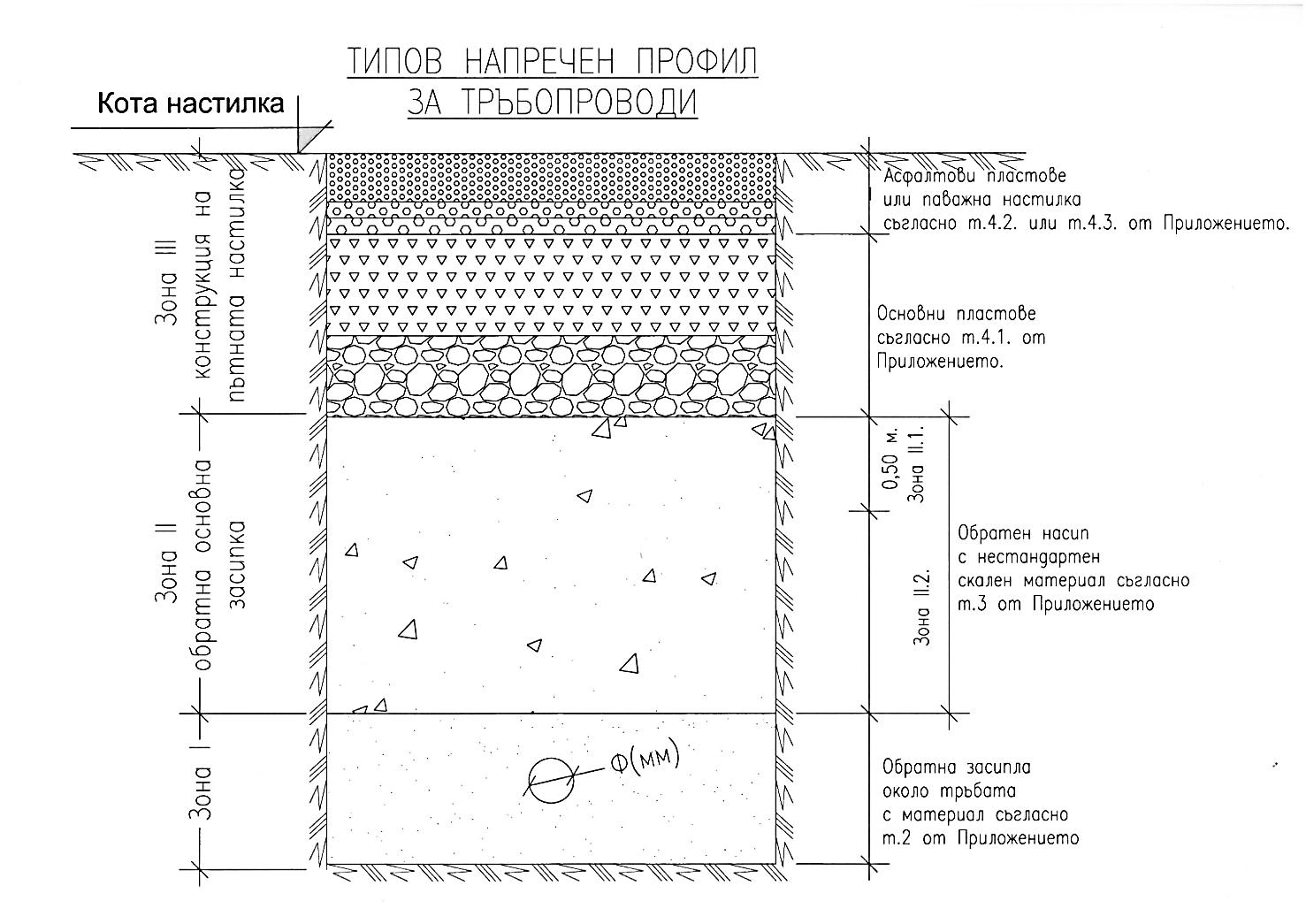 Материали за направа на засипка под, около и над тръбите – зона I от профила.Използваните скални материали използвани за засипка - първоначална, странична и горна и долна част на основата и около тръбата трябва да съответстват на общите и допълнителните изисквания на Национално приложение (NА) на БДС EN 13043:2005+AC:2005/NA:2012 „Скални материали за битумни смеси и настилки за пътища, самолетни писти и други транспортни площи“ или еквивалент или физико механични и химични изисквания на Възложителя. Фракцията, която се използва за засипка около, под и над тръбата, се определя в проекта в съответствие с изискванията на производителя на тръбите и производствената наличност на пазара.При уплътняване на засипката около тръбата трябва да се постигне не по-малко от 95 % от стандартната плътност на скелета на материала определена по Проктор съгласно БДС 17146.Съответствието на скалните материали вложени в засипка - първоначална, странична и горна и долна част на основата и около тръбата с горепосочените изисквания се доказва с Декларация за експлоатационни показатели, Протокол от изпитване издаден от акредитирана лаборатория, Сертификат за производствен контрол от избрания източник на материала и Указания за прилагане на продуктите.Материали за изграждане на обратна (основна) засипка на изкопа – зона II от профила.Естествени скални материали.За направа на обратна (основна) засипка на изкопа, когато се използва скален материал от група А-1 (съгласно класификация на почви и смеси от почви и зърнести материали “Норми за проектиране на пътища”), материалът трябва да има здрави и мразоустойчиви зърна и да отговаря на следните физико – механични и химични изисквания:Максимален размер на зърната да не е по-голям от 75 mm;Съдържание на фини частици с размер по – малък или равен на 0,075 mm - не повече от 15 % по маса;Коефициент на разнозърност (d60/d10) - не по-малък от 10;Отклонение от оптималното водно съдържание в интервал до ±3%.Да не съдържа органични вещества - съгласно БДС EN 1744-1, БДС 11302 не по-тъмен разтвор от еталон. Материалите да не съдържат вредни вещества Мразоустойчивост – определена за най – горните 0,50 м. от обратната засипка (Зона II.1. от профила) съгласно БДС EN 1367-2 с допустими стойности съгласно EN 13242/ NА, т.NА.7.3.3;Съдържание на водоразтворими соли определено по БДС EN 1744-1:Сулфати – не повече от 4%;Хлориди – не повече от 8%Стойност на показателя CBR в зависимост от категорията на движението по проект определена за най – горните 0,50 м. от обратната засипка (Зона II.1. от профила).При уплътняване на обратната засипка на изкопа трябва да се постигне не по-малко от 98% за най – горните 0,50 м. от обратната засипка (Зона II.1. от профила) и 95% за останалите пластове на обратната засипка (Зона II.2. от профила) от модифицирана плътност на скелета на материала определена съгласно БДС EN 13286-2. Съответствието на нестандартния скален материал с горепосочените изисквания се доказва с Протокол от изпитване издаден от акредитирана лаборатория.Изкуствен и рециклиран скален материал.Когато за обратна основна засипка на изкопа се използва индустриално получен и рециклиран скален материал, той трябва да отговаря на изискванията на палана за Управление на отпадъците и на общите и допълнителните изисквания на Национално приложение (NА) на БДС EN 13242:2002+А1:2007 “СКАЛНИ МАТЕРИАЛИ ЗА НЕСВЪРЗАНИ И ХИДРАВЛИЧНО СВЪРЗАНИ СМЕСИ ЗА ИЗПОЛЗВАНЕ В СТРОИТЕЛНИ СЪОРЪЖЕНИЯ И ПЪТНО СТРОИТЕЛСТВО” в зависимост от категорията на движение на улицата съгласно проекта.Материали за изграждане на пътната конструкция.Основни пластове – част от зона III от профила.Използваните скални материали за изграждане на основни пластове, необработени със свързващи вещества, трябва да съответстват на общите и допълнителните изисквания на Национално приложение (NА) на БДС EN 13242:2002+А1:2007 “СКАЛНИ МАТЕРИАЛИ ЗА НЕСВЪРЗАНИ И ХИДРАВЛИЧНО СВЪРЗАНИ СМЕСИ ЗА ИЗПОЛЗВАНЕ В СТРОИТЕЛНИ СЪОРЪЖЕНИЯ И ПЪТНО СТРОИТЕЛСТВО” в зависимост от предназначението на пласта в пътната конструкция и категорията на движение на улицата и могат да бъдат следните видове:скален материал с подбрана зърнометрия;- нефракциониран скален материал;- индустриално получен и рециклиран скален материал;        - други съгласно проекта по част „Пътна“.Общите технически изисквания към скалните материали за основни пластове в пътната конструкция, необработени със свързващи вещества, в зависимост от вида на материала и предназначението на пласта в пътната конструкция и категорията на движение на улицата са дадени в Таблица 4.1. Производителят трябва да документира и декларира зърнометричен състав на материалът, който се използва за направа на основен пласт от скални  материал. Материалът трябва да бъде чист и свободен от органични примеси, глина, свързани частици и други неподходящи материали. Минералните материали, използвани за изпълнение на основни пластове, необработени със свързващи вещества, трябва да бъдат с непрекъсната зърнометрия и да притежават висока плътност и носимоспособност удовлетворяваща изискванията на проекта.При уплътняване на основни пластове трябва да се постигне не по-малко от 98% от модифицирана плътност на скелета на материала определена съгласно БДС EN 13286-2.Съответствието на скалните материали вложени в основните пластове на пътната конструкция с горепосочените изисквания се доказва с Декларация за експлоатационни показатели, Протокол от изпитване издаден от акредитирана лаборатория, Сертификат за производствен контрол от избрания източник на материала и Указания за прилагане на продуктите.Таблица 4.1.Зърнометричният състав на скалните материали с подбрана зърнометрия трябва да отговаря на граничните условия, дадени в таблици 4.1.1.1. или 4.1.1.2. Таблица 4.1.1.1.Таблица 4.1.1.2.Зърнометричният състав на нефракционирания скален материал трябва да отговаря на изискванията, посочени в таблица 4.1.2.1. или 4.1.2.2.Таблица 4.1.2.1.Таблица 4.1.2.2.Зърнометричният състав на изкуствения и рециклиран инертен материал трябва да отговаря на изискванията на таблица 4.1.3.1. или 4.1.3.2.Таблица 4.1.3.1.Таблица 4.1.3.2.Асфалтови пластове от пътната конструкция – част от зона III от профила.Общи изисквания към асфалтобетоните.Изпълнителят трябва да избере източник на асфалтобетонни смеси отговарящ на нормативните изисквания и проекта. Изпълнителят трябва да използва асфалтови смеси отговарящи на изискванията на БДС EN 13108 и на НАЦИОНАЛНО ПРИЛОЖЕНИЕ (NА) към БДС EN 13108-1, част Асфалтобетон.Доставката на материалите трябва да бъде придружена с Декларации за съответствие/Декларация за експлоатационно състояние от производителя и с протокол от изпитване от акредитирана лаборатория, доказващ че материалите отговарят на действащите нормативни документи.Транспортиране на асфалтови пластовеПри доставянето на сместа за асфалтополагане, тя трябва да бъде в температурните граници ±14 С от температурата на работната рецепта. Ако значителна част от доставената смес в машината не отговаря на изискванията, или в сместа има буци, трябва да се прекъсне асфалтополагането до вземането на необходимите мерки за спазване на нормативните изискванията.Полагане на асфалтови пластове.Полагане на асфалтова смес не се допуска при температура на околната среда по-ниска от 5 С, нито по време на дъжд, сняг, мъгла или други неподходящи условия.Износващи пластове не трябва да се полагат при температура на въздуха по-висока от 35°С.Всички надлъжни и напречни фуги, трябва равномерно да бъдат покрити с битумна емулсия, за да се осигури водонепропусклива връзка.Всеки асфалтов пласт трябва да бъде еднороден, изграден по зададените нива и осигуряващ след уплътняването, гладка повърхност без неравности (вдлъбнатини и изпъкналости). За започване изграждането на следващия асфалтов пласт е необходимо предния положен пласт да бъде изпитан в съответствие с изискванията на действащите стандарти.Направа на паважна настилка – част от зона III от профила.Паважното покритие се прави с каменни павета, наредени върху пясъчен пласт с дебелина съобразно размерите на паветата:Средни 10/10/10 – дебелина на пясъчния пласт 4 – 5 см.Едри 19/13/13 – дебелина на пясъчния пласт 5 – 7 см.При нареждането на паважа се спазват следните правила:Средни павета – нареждат се в извити редове, представляващи дъги от окръжност, чиито центрова лежат на линии успоредни на пътната ос;Едри павета – нареждат се в прави редове;Фугите между съседните редове да не са по-широки от 10 мм, а между съседните павета не по-широки от 8 мм.Върху наредените павета се разстила равномерно пласт пясък с дебелина 2-3 см и размитане и ръсене с вода се вкарва във фугите. След това паветата се уплътняват с тежък статичен валяк с тегло 12-14 тона или самоходен виброваляк с тегло 6-8 тона, при обилно ръсене с вода. Местата недостъпни за валяка, се уплътняват с ръчна трамбовка с тегло 10 кг.Избор на източник на материал.Източник на естествени скални материали.Изпълнителят е задължен да избере източник на естествени скални материали, който притежава сертификат за производствен контрол, а продуктите му се придружават от документи за съответствие съгласно регламент (ЕС) 305/2011 г. на Европейския парламент и на Съвета от 9 март 2011 г. за определяне на хармонизирани условия за предлагането на пазара на строителни продукти.Изпълнителят е длъжен да използва за направа на обратна засипка и основни пластове зърнести минерални материали, необработени със свързващи вещества,  които да отговарят на по – горе посочените изисквания, освен ако няма по – строги изисквания на Проекта.Изпълнителят е длъжен предварително (преди влагане в строежа) да докаже съответствието на скалните материали с изискванията на Възложителя и изискванията на проекта, като предостави за входящ контрол и одобрение Протокол от изпитване, Декларации за съответствие / Декларация за експлоатационни показатели, Сертификат за производствен контрол от избрания източник на материала и Указания за прилагане на продуктите и да получи неговото писмено одобрение.Източник на рециклиран скален материал.Рециклираните скални материали (РСМ) са равноправни на естествените скални материали и отговарят на всички изисквания на БДС EN 13242 +A1/NA – Скални материали за несвързани и хидравлично свързани смеси за използване в строителни съоръжения, и пътно строителство.Изпълнителят доставя РСМ от сертифициран оператор за производство на добавъчни (рециклирани) материали, придружавани със съответните сертификати за произвоствен контрол и декларация за експлоатационни показатели.За обратни насипи и пътна основа при изпълнение на инфраструктурни водоснабдителни обекти се допуска използване на рециклирани скални материали (РСМ) отговарящи на БДС EN 13242 +A1/NA и определената в стандарта категория:Rc = Бетон, бетонни продукти, разтвори и бетонни изделия;Ru = Несвързани добавъчни материали, естествен камък, добавъчни материали свързани с хидравлично свързано вещество.Във връзка с изискването на спецификацията и проекта за уплътнение на обратните насипи и пътна основа, осигуряващо проектно определената носимоспособност на пътна настилка, не се допуска РСМ да съдържат строителна керамика, която надвишава 10% от масата.Изпълнителят е длъжен предварително (преди влагане в строежа) да докаже съответствието на РСМ с изискванията на Възложителя и изискванията на проекта, като предостави за входящ контрол и одобрение Протокол от изпитване, Декларации за съответствие / Декларация за експлоатационни показатели, Сертификат за производствен контрол от избрания източник на материала и Указания за прилагане на продуктите и да получи неговото писмено одобрение.При извършване на дейности по третиране на строителните отпадъци (СО) и за дейности по оползотворяване на СО обозначени с код R10, по смисъла на Приложение № 2, към § 1, т. 13 от допълнителните разпоредби на Закона за управление на строителните отпадъци (ЗУО), Изпълнителят трябва да спазва разпоредбите на чл. 35 от ЗУО и всички действащи нормативни документи за опазване на околната среда.Приложение 2УКАЗАНИЯ ЗА СЪСТАВЯНЕ И ПРОВЕРКА НА ПРОТОКОЛИ ЗА ИЗПЪЛНЕНИ И ПОДЛЕЖАЩИ НА ЗАПЛАЩАНЕ ВИДОВЕ СМРРезюмеНастоящите указания имат за цел да опишат начина, по който се изготвят количествено – стойностни сметки за изпълняваните строежи, с или без работен проект, и се проверяват протоколите за изпълнени и подлежащи на заплащане СМР, като са разгледани по - специфични позиции от ценовата таблица.Изготвянето на Протокол за изпълнени и подлежащи на изплащане видове СМР се извършва по схемата, която подробно е описана в договора за изпълнение в „Раздел цени и данни”.Изготвянето на Протокол за изпълнени и подлежащи на изплащане видове СМР ще се извършва по утвърден от Възложителя образец във формат *.xlss. Възложителя се задължава да предостави на Изпълнителя утвърдения образец непосредствено след подписване на договор. Изпълнителя се задължава да използва формата на утвърдения образец и указанията към него.Изготвянето на Протокол за изпълнени и подлежащи на изплащане видове СМР задължително се придружава от изготвен от Изпълнителя  ръчен екзекутив (скица) на изпълнените и измерени строително - монтажни работи подписан от техническия ръководител на обекта. Ръчен екзекутив (скица) на изпълнените и измерени строително - монтажни работи подписан от техническия ръководител на обекта се предоставя на представителя на Софийска вода осъществяващ строителния контрол на обекта в края на всяка седмица.РАЗДЕЛ “ПОДГОТВИТЕЛНИ РАБОТИ”В позиция “Натоварване и извозване строителни отпадъци на депо, вкл. разриване” се взима под внимание вида на пътната и тротоарна настилка като при различните настилки се прилагат следните методи:При асфалтова настилка - S (площ) асфалт x H асфалт (м3) Макадам - не се изнася отпадък;Тротоар от бетонови плочи - S тротоар x 0.05 (м3)  Тротоар асфалт -  S тротоар x  H асфалт (м3)Бордюри -  L бордюр x 0.067 (м3)В позиция “Разкъртване на асфалтова настилка – механизирано“ е приета  дебелина на асфалтовия пласт 0,20 м. В случай, че дебелината на съществуващата асфалтова настилка е повече от 0,20 м. се прави пропорционална корекция на количеството настилка.РАЗДЕЛ „ЗЕМНИ РАБОТИ”В общия случай изкопните работи се пресмятат по следния начин:Позиция „Машинен изкоп с багер на транспорт вкл. извозване на депо и разриване“ от КСС е съобразена със средната дълбочина на пласта за участъка, в който се извършват изкопните работи. Позиция „Машинен изкоп с багер на транспорт вкл. извозване на депо и разриване“ – V1 (90% от общия изкоп). Пресмята се съгласно: V1 = 90%. Vизкоп – V2, където V2 е „Машинен изкоп с багер на отвал”.В случаите, в които средната дълбочина на машинния изкоп с багер, за остойностявания участък, е по-голяма от 5,00 м., обемът изкоп за пластта със средна дълбочина до 5,00м. се заплаща по позиция “Машинен изкоп с багер на транспорт вкл. извозване на депо и разриване при дълбочина на изкопа от 0,00 до 5.00 м. от КСС, раздел „Земни работи“, а обемът машинен изкоп за пластта от 5,01 м. до определената (проектната) средна дълбочина за участъка се заплаща по позиция „Машинен изкоп с багер на транспорт вкл. извозване на депо и разриване при дълбочина на изкопа над 5.01 м. от КСС, раздел „Земни работи“.Ръчен изкоп се признава до 10% от общия обем на съответния вид изкоп. За всеки конкретен обект обемът на ръчния изкоп се актува в зависимост от сложността на проекта по преценка на ръководител проект и  строителния контрол. При заплащането на ръчен изкоп се отчита дали същия е изпълнен в укрепен или неукрепен (с откоси) изкоп, както и дълбочината, на която реално е изпълнен.Позиция „Ръчен неукрепен (с откоси) или укрепен изкоп” – V3 (Приема се 10% от общия изкоп). Пресмята се съгласно: V3 = 10%. Vизкоп и се прави проверка: V1 + V2 + V3 = Vизкоп.Единичните цени от КСС за:Доставка, монтаж и демонтаж на леко стоманено боксово укрепване (двустранно) вкл. надстройки за изкоп в земни почви с дълбочина от 0,00 м. до 3,00 м.Доставка, монтаж и демонтаж на тежко стоманено боксово укрепване (двустранно) вкл. надстройки за изкоп в земни почви с дълбочина от 0,00 м. до 5,00 м.Доставка, монтаж и демонтаж на релсова укрепваща система (двустранно) с подвижна подпора вкл. надстройки за изкоп в земни почви с дълбочина от 0,00 м. до 8,00 м.Доставка и монтаж на плътно четиристранно релсово точково (на шахти) укрепване и разкрепване в изкоп  с дълбочина от 0,00м до 4.00м.Доставка и монтаж на плътно четиристранно релсово точково (на шахти) укрепване и разкрепване в изкоп  с дълбочина от 0,00м до 8.00м.се отнасят за направа на укрепителни стоманени системи с платна (вкл. необходимия брой надстройки за достигане на проектна дълбочина) за двустранно и четиристранно укрепване на изкопа и се прилагат за действително укрепената площ (височина на монтираните платна и надстройките) на изкопа по цените за съответния тип укрепване, което е използвано. Когато е технологично възможно, и съобразено с дълбочината на изкопа, и страничния земен натиск е допустим за монтаж на по-лек тип укрепване, се актува реално използваната укрепителна система. Височината на укрепването и надстройките (когато са необходими) се измерва на място и се включва в определянето на укрепената площ на изкопа. Цените са валидни само за укрепителни системи, които са придружени с Декларация за съответствие от производителя.Не се заплаща укрепване, което е монтирано  над терена.Единичните цени от КСС за позиция „Превоз излишни земни маси на депо, вкл. механизирано натоварване и разриване на депо” – V4V4 = V3 (ръчен изкоп) – 10%.V необходимо обр.засипване с мека пръст =  V3 – 10%.V6Прави се проверка за V4 ≤ V3.  Забележка: Посочената формула е валидна за конкретен случай, когато има необходимост от обратна засипка с мека пръст. В общия случай се извозва само и единствено ръчния изкоп или остатъка от него.Единичните цени от КСС за позиция „Направа подложка, странична засипка и пласт насип над тръби от дребнозърнест скален материал (трошен пясък) фракция 0-4 мм, вкл. доставка, складиране и уплътняване“- V5. Обемът се изчислява съгласно приложения детайл в проекта, като при диаметър на тръбата (водопроводна или канализационна) по-голям от 250 мм. се приспада обема на тръбата.Единичните цени от КСС за позиция „Обратно засипване с мека пръст от отвал вкл. уплътняване” - V6 – При смятането на този обем се обособяват две зони :зона тротоар (за ПХ и ТСК) – h = hизкоп - hпясък – hтр.камъкзона земя (за СВО, водомерни шахти, изход къртица) – h = hизкоп - hпясъкот V6 се приспада  обемът на новоизградените водомерни и/или канализационни шахти.Единичните цени от КСС за позиция „Направа на обратна засипка с нестандартен скален материал, вкл. доставка, складиране и уплътняване“ - V7V7=Vизкоп - V5 - V6 - Vтрошен камъкОт обема на обратната засипка се приспада обемът на новоизградени канализационни и/или водопроводни шахти. При настилка от макадам се приспада обема на настилката - Sмакадам x 0.30 (м3).Единичните цени от КСС за позиция „Натоварване и извозване на строителни отпадъци на депо вкл. разриване“ е на база средно разстояние до узаконени терени и депа за строителни отпадъци  обслужващи територията на гр. София, като включва и всички разходи за пропуски и обслужване на депото.РАЗДЕЛ „СТРОИТЕЛНИ РАБОТИ”Укрепване на гърнетата за ПХ, СК и ТСК. При наличие на асфалтова, бетонова или друга трайна настилка укрепването на гърнетата за ПХ, СК и ТСК се прави по детайла предвиден в проекта и се заплаща по следните позиции от КСС „Укрепване гърне на ПХ 70/80“ и „Укрепване гърне на СК и ТСК“. Укрепването на гърнетата за СК и ТСК, и на ПХ при липса на трайна настилка се заплаща по съответните позиции от КСС като цените по тези позиции включват всички необходими дейности и материали за изпълнение на укрепванията, съгласно предоставен детайл за укрепване от Възложителя.Единичните цени от КСС раздел „Строителни работи” се прилагат при изграждане на монолитни съоръжения по водопроводната и канализационната мрежа въз основа на работния проект.Единичната цена от КСС, раздел „Строителни работи” за позиция „Водочерпене по време на строителството с помпа по-малка или равна на Q=300л/мин“ включва доставка и работа на помпа с посочени в съответната позиция параметри. Захранването с ток на помпата е включено в единичната цена. За една машиносмяна се счита 8 часова работа на помпата.РАЗДЕЛ „СЪОРЪЖЕНИЯ” – по водопровода и канализацията.Единичните цени в КСС, раздел „Съоръжения” включват всички възможни видове работи и необходими материали за изграждането на съоръжението в готов вид.Единичните цени от КСС, раздел „Съоръжения”, позиции „Направа единичен двуставен бетонов УО с тръби ф400 и чугунена решетка“ и „Направа двоен двуставен бетонов УО с тръби ф400 и чугунена решетка“ включват всички възможни видове работи и материали необходими за изграждане на уличния отток (УО) – необходимия брой бетонови тръби с посочения в позицията диаметър за постигане проектната дълбочина, чугунена решетка, ниворегулиращи бетонови тухли и други необходими за завършения вид на съоръжението.РАЗДЕЛ „МОНТАЖНИ РАБОТИ” – по водопровод и канализация.Единичните цени от Ценова таблица А, раздел „Монтажни работи”, позиции „Направа и монтаж на щуцер до „проектен диаметър” включват всички видове работи необходими за направа на щуцер - очертаване, изрязване и заваряване на тръбата и фланеца, не включва стойността на тръбата и фланеца.Когато в процеса на строителство, се налага демонтиране на тръби, фитинги, арматури или друго оборудване, единичната цената за демонтаж се формира от единичната цената за монтажа на съответната позиция от КСС с коефициент 0,60 за арматура и оборудване, и коефициент 0,40 за всички останали случаи. Съхранение, транспорт и депониране на демонтираните материали се осъществява в съответствие с изискванията на Раздел А: „Техническо задание” – предмет на договора.РАЗДЕЛ „ПЪТНА ЧАСТ”При актуване на част пътна трябва да се спазват следните правила за изчисляване на необходимото количество трошен камък и асфалт:S (площ, м2),  М (маса, тон)Позиция „Полагане основа от трошен камък“.V трошен .камък = S x h трошен .камък (м3)h трошен камък  -  дебелина на пласта трошен камък съгласно детайла на пътната настилка изразена в метри.Позиция „Полагане битумизирана баластра“.M б.б = S x m б.б  x 0.024 (тон)m б.б. – дебелина на битумизираната баластра съгласно детайла на пътната настилка изразена в сантиметри.Позиция „Полагане асфалтобетон неплътна смес“.M непл.асф.= S x m непл.асф x 0.024 (тон)m непл.асф. – дебелина на неплътния асфалтобетон съгласно детайла на пътната настилка изразена в сантиметри.Позиция „Полагане асфалтобетон плътна смес“.M пл.асф.= S x m пл.асф x 0.024 (тон)m пл.асф. – дебелина на плътния асфалтобетон съгласно детайла на пътната настилка изразена в сантиметри.Когато настилката, която се възстановява е макадам, се заплаща нейната квадратура (при дебелина на настилката 0,30 м.) като предварително обемът на макадама е приспаднат от обема на обратната основна засипка.РАЗДЕЛ „ВРЕМЕННА ОРГАНИЗАЦИЯ НА ДВИЖЕНИЕТО.Предвидените пътни знаци и съоръжения по част „ВОБД” са инвентарни и са собственост на Изпълнителя.РАЗДЕЛ „ПЛАН ЗА БЕЗОПАСНОСТ И ЗДРАВЕ”Предвидените плътна ограда и съоръжения по „ПБЗ” са инвентарни и са собственост на Изпълнителя.Информационната табела, изисквана съгласно чл.157, ал. 5 от ЗУТ се изработва от Изпълнителя по модел, предоставен от Възложителя.Единичните цени включват и разходите за временно ползване на пътни платна и контрол на движението, които ще се плащат на полицията или на съответните оторизирани органи.Количествата отнасящи се за позициите от Временна организация на движение (ВОБД), „Информационно табло”, „Химическа тоалетна – преносима” и „Преносим контейнер за санитарно-битови нужди”, както и количествата по позиции от част План за безопасност и здраве” (ПБЗ), се отнасят за целия обект за целия период на строителството.ОбразецПРЕДЛОЖЕНИЕ за изпълнение на обществена поръчка с предмет:  Изпълнение на строежи: 1. „Рехабилитация, по технология „Облицовка с втвърдяване на място (CIPP)“, на уличен канал ф400бетон по ул. „Каймакчалан” от съществуваща ревизионна шахта в кръстовището с ул. "Живко Николов" до съществуваща ревизионна шахта при  бул. "Ситняково";  кв. Подуяне, СО - район "Слатина"“2. „Рехабилитация, по технология „Облицовка с втвърдяване на място (CIPP), на уличен канал ф400каменин по бул. „Христо Смирненски”, от съществуваща ревизионна шахта в кръстовището с ул. "Малуша" до съществуваща ревизионна шахта в кръстовището с ул. „Университетска”, СО - район „Лозенец”“Име: ................................................................................................................в качеството на:	...........................................................................................Фирма/участник: ...............................................................................................Адрес за кореспонденция: ………………....................................................................Телефон: .....................................	 	Факс: ..........................................	Електронен адрес:  .....................................	ЕИК/Булстат: .....................................	Седалище и адрес на управление………...................................................................BIC: .............................................................................IBAN: .............................................................................Обслужваща банка: ............................................................................................УВАЖАЕМИ ГОСПОЖИ И ГОСПОДА,След като се запознахме и приехме условията на обявата за събиране на оферти за възлагане на поръчка по чл. 20, ал. 3 от ЗОП с горния предмет, включително всички приложения към нея, предлагаме с настоящето да изпълним поръчката в съответствие с Приложение №1 - Техническа спецификация, на цени, които са посочени в Приложение № 3 – Ценово предложение.При изпълнението на поръчката ще използваме/няма да използваме  услугите (невярното се зачертава)на следните подизпълнители/капацитет на трети лица:Дата: ..............					Декларатор: ...........................Подписва се от законния представител на участника.ОбразецД Е К Л А Р А Ц И Я по чл. 192, ал. 3 от ЗОП(за обстоятелствата по чл. 54, ал. 1, т. 1, 2 и 7 от ЗОП)Долуподписаният ................................................................................................., в качеството си на ...............................................................................................,на фирма ........................................................................................................, при изпълнение на обществена поръчка възлагана чрез обява с предмет: Изпълнение на строежи: 1. „Рехабилитация, по технология „Облицовка с втвърдяване на място (CIPP)“, на уличен канал ф400бетон по ул. „Каймакчалан” от съществуваща ревизионна шахта в кръстовището с ул. "Живко Николов" до съществуваща ревизионна шахта при  бул. "Ситняково";  кв. Подуяне, СО - район "Слатина"“2. „Рехабилитация, по технология „Облицовка с втвърдяване на място (CIPP), на уличен канал ф400каменин по бул. „Христо Смирненски”, от съществуваща ревизионна шахта в кръстовището с ул. "Малуша" до съществуваща ревизионна шахта в кръстовището с ул. „Университетска”, СО - район „Лозенец”“ДЕКЛАРИРАМ, ЧЕ: Не съм осъден с влязла в сила присъда за: престъпление по чл.108а,чл. 159а-159г, чл.172, чл.192а, чл.194-217, чл.219-252,чл.253-260, чл.301-307, чл.321, 321а и чл.352-353е от Наказателния кодекс.Не съм осъден с влязла в сила присъда, освен ако съм реабилитиран, за престъпление, аналогично на тези по т.1, в друга държава членка или трета страна. Не е налице конфликт на интереси, съобразно §2, т.21 от Допълнителни разпоредби от ЗОП, който не може да бъде отстранен.Задължавам се да уведомя Възложителя за всички настъпили промени в декларираните по-горе обстоятелства в 7-дневен срок от настъпването им. Известно ми е, че за неверни данни нося наказателна отговорност по чл. 313 от Наказателния кодекс.. Дата: ..............					Декларатор: ...........................Декларацията за липсата на обстоятелствата по чл.54, ал.1, т.1, 2 и 7 от ЗОП се подписва от лицата, които представляват участника.ОбразецД Е К Л А Р А Ц И Я по чл. 192, ал. 3 от ЗОП(за обстоятелствата по чл. 54, ал. 1, т. 3-6 от ЗОП)Долуподписаният ................................................................................................., в качеството си на ..............................................................................................,на фирма ........................................................................................................, при изпълнение на обществена поръчка възлагана чрез обява с предмет: Изпълнение на строежи: 1. „Рехабилитация, по технология „Облицовка с втвърдяване на място (CIPP)“, на уличен канал ф400бетон по ул. „Каймакчалан” от съществуваща ревизионна шахта в кръстовището с ул. "Живко Николов" до съществуваща ревизионна шахта при  бул. "Ситняково";  кв. Подуяне, СО - район "Слатина"“2. „Рехабилитация, по технология „Облицовка с втвърдяване на място (CIPP), на уличен канал ф400каменин по бул. „Христо Смирненски”, от съществуваща ревизионна шахта в кръстовището с ул. "Малуша" до съществуваща ревизионна шахта в кръстовището с ул. „Университетска”, СО - район „Лозенец”“ДЕКЛАРИРАМ, ЧЕ: Представляваният от мен участник ИМА/НЯМА задължения за данъци и (невярното се зачертава)задължителни осигурителни вноски по смисъла на чл.162, ал.2, т.1 от Данъчно-осигурителния процесуален кодекс и лихвите по тях, към държавата или към общината по седалището на възложителя и на участника, или аналогични задължения, установени с акт на компетентен орган, съгласно законодателството на държавата, в която участникът е установен, освен ако е допуснато разсрочване, отсрочване или обезпечение на задълженията или задължението е по акт, който не е влязъл в сила.Участник, който има задължения има право да представи доказателства, че е предприел мерки, гарантиращи неговата надеждност, посочени в чл.56, ал.1 от ЗОП.По отношение на представлявания от мен участник не е налице неравнопоставеност в случаите по чл.44, ал.5 от ЗОП.По отношение на представлявания от мен участник не е установено с влязло в сила наказателно постановление или съдебно решение, нарушение на чл. 61, ал. 1, чл. 62, ал. 1 или 3, чл. 63, ал. 1 или 2, чл. 118, чл. 128, чл. 228, ал. 3, чл. 245 и чл. 301 – 305 от Кодекса на труда или чл. 13, ал. 1 от Закона за трудовата миграция и трудовата мобилност или аналогични задължения, установени с акт на компетентен орган, съгласно законодателството на държавата, в която участникът е установен.По отношение на представлявания от мен участник не е установено, че:е представил документ с невярно съдържание, свързан с удостоверяване липсата на основания за отстраняване или изпълнението на критериите за подбор;не е предоставил изискваща се информация, свързана с удостоверяване липсата на основания за отстраняване или изпълнението на критериите за подбор;Задължавам се да уведомя Възложителя за всички настъпили промени в декларираните по-горе обстоятелства в 7-дневен срок от настъпването им. Известно ми е, че за неверни данни нося наказателна отговорност по чл. 313 от Наказателния кодекс. Дата: ..............					Декларатор: ...........................Когато участникът се представлява от повече от едно лице, декларацията за обстоятелствата по чл.54, ал.1, т.3 - 6 ЗОП се подписва от лицето, което може самостоятелно да го представлява.  ОбразецД Е К Л А Р А Ц И Яза обстоятелствата по чл. 55, ал. 1, т. 4 от ЗОПДолуподписаният ................................................................................................., в качеството си на ...............................................................................................,на фирма ........................................................................................................, при изпълнение на обществена поръчка възлагана чрез обява с предмет: Изпълнение на строежи: 1. „Рехабилитация, по технология „Облицовка с втвърдяване на място (CIPP)“, на уличен канал ф400бетон по ул. „Каймакчалан” от съществуваща ревизионна шахта в кръстовището с ул. "Живко Николов" до съществуваща ревизионна шахта при  бул. "Ситняково";  кв. Подуяне, СО - район "Слатина"“2. „Рехабилитация, по технология „Облицовка с втвърдяване на място (CIPP), на уличен канал ф400каменин по бул. „Христо Смирненски”, от съществуваща ревизионна шахта в кръстовището с ул. "Малуша" до съществуваща ревизионна шахта в кръстовището с ул. „Университетска”, СО - район „Лозенец”“.Д Е К Л А Р И Р А М, ЧЕ:1. Не съм виновен за неизпълнение на договор за обществена поръчка или на договор за концесия за строителство или за услуга, довело до предсрочното му прекратяване, изплащане на обезщетения или други подобни санкции, с изключение на случаите, когато неизпълнението засяга по-малко от 50 на сто от стойността или обема на договора;Известно ми е, че за неверни данни нося наказателна отговорност по чл. 313 от Наказателния кодекс.Дата: ..............					Декларатор: ...........................Декларацията се подписва от лицата, които представляват участника.ОбразецД Е К Л А Р А Ц И Япо чл. 101, ал.11 от ЗОП за липса на свързаност с друг участникДолуподписаният ................................................................................................., в качеството си на ...............................................................................................,на фирма ........................................................................................................, при изпълнение на обществена поръчка възлагана чрез обява с предмет: Изпълнение на строежи: 1. „Рехабилитация, по технология „Облицовка с втвърдяване на място (CIPP)“, на уличен канал ф400бетон по ул. „Каймакчалан” от съществуваща ревизионна шахта в кръстовището с ул. "Живко Николов" до съществуваща ревизионна шахта при  бул. "Ситняково";  кв. Подуяне, СО - район "Слатина"“2. „Рехабилитация, по технология „Облицовка с втвърдяване на място (CIPP), на уличен канал ф400каменин по бул. „Христо Смирненски”, от съществуваща ревизионна шахта в кръстовището с ул. "Малуша" до съществуваща ревизионна шахта в кръстовището с ул. „Университетска”, СО - район „Лозенец”“.Д Е К Л А Р И Р А М:Представляваният от мен участник не е свързано лице по смисъла на §2, т.45. от Допълнителни разпоредби на ЗОП във връзка с § 1, т.13 и 14 от допълнителните разпоредби на Закона за публичното предлагане на ценни книжа от допълнителните разпоредби на ЗОП с друг участник в настоящата процедура.Известно ми е, че за неверни данни нося наказателна отговорност по чл. 313 от Наказателния кодекс.Дата: ..............					Декларатор: ...........................Документът се подписва от законния представител на участника или от надлежно упълномощено лице.ОбразецД Е К Л А Р А Ц И ЯПо чл.3, т. 8 и чл. 4 от Закона за икономическите и финансовите отношения с дружествата, регистрирани в юрисдикции с преференциален данъчен режим, контролираните от тях лица и техните действителни собственициДолуподписаният ................................................................................................., в качеството си на ...............................................................................................,на фирма ........................................................................................................, при изпълнение на обществена поръчка възлагана чрез обява с предмет: Изпълнение на строежи: 1. „Рехабилитация, по технология „Облицовка с втвърдяване на място (CIPP)“, на уличен канал ф400бетон по ул. „Каймакчалан” от съществуваща ревизионна шахта в кръстовището с ул. "Живко Николов" до съществуваща ревизионна шахта при  бул. "Ситняково";  кв. Подуяне, СО - район "Слатина"“2. „Рехабилитация, по технология „Облицовка с втвърдяване на място (CIPP), на уличен канал ф400каменин по бул. „Христо Смирненски”, от съществуваща ревизионна шахта в кръстовището с ул. "Малуша" до съществуваща ревизионна шахта в кръстовището с ул. „Университетска”, СО - район „Лозенец”“Д Е К Л А Р И Р А М, Ч Е:1. Представляваното от мен дружество е /не е регистрирано в юрисдикция с /ненужното се зачертава/преференциален данъчен режим, а именно: ________________________________.2. Представляваното от мен дружество е / не е свързано с лица, регистрирани в  /ненужното се зачертава/юрисдикции с преференциален данъчен режим, а именно: _____________________.3. Представляваното от мен дружество попада в изключението на чл. 4, т. ______от Закона за икономическите и финансовите отношения с дружествата, регистрирани в юрисдикции с преференциален данъчен режим, контролираните от тях лица и техните действителни собственици.	Забележка: Точка 3 от декларацията се попълва, ако дружеството е регистрирано в юрисдикция с преференциален данъчен режим или е свързано с лица, регистрирани в юрисдикции с преференциален данъчен режим.	Известно ми е, че за неверни данни нося наказателна отговорност по чл. 313 от Наказателния кодекс.Дата: ..............					Декларатор: ...........................Декларацията се подписва от законния представител на участника.Чл. 4 от Закона за икономическите и финансовите отношения с дружествата, регистрирани в юрисдикции с преференциален данъчен режим, контролираните от тях лица и техните действителни собственици1. акциите на дружеството, в което пряко или косвено участва дружество, регистрирано в юрисдикция с преференциален данъчен режим, се търгуват на регулиран пазар в държава - членка на Европейския съюз, или в друга държава - страна по Споразумението за Европейското икономическо пространство, или на пазар, включен в списъка по Кодекса за социално осигуряване, Закона за публичното предлагане на ценни книжа или Закона за дейността на колективните инвестиционни схеми и на други предприятия за колективно инвестиране, и действителните собственици - физически лица, са обявени по реда на съответния специален закон;2. дружеството, регистрирано в юрисдикция с преференциален данъчен режим, е част от икономическа група, чието дружество майка е местно лице за данъчни цели на държава, с която Република България има влязла в сила спогодба за избягване на двойното данъчно облагане или влязло в сила споразумение за обмен на информация;3. дружеството, регистрирано в юрисдикция с преференциален данъчен режим, е част от икономическа група, чието дружество майка или дъщерно дружество е българско местно лице и неговите действителни собственици - физически лица, са известни или се търгува на регулиран пазар в държава - членка на Европейския съюз, или в друга държава - страна по Споразумението за Европейското икономическо пространство;4. дружеството, в което пряко или косвено участва дружество, регистрирано в юрисдикция с преференциален данъчен режим, е издател на периодични печатни произведения и е представило информация за действителните собственици - физически лица, по реда на Закона за задължителното депозиране на печатни и други произведения.ОбразецД Е К Л А Р А Ц И Япо чл. 69 от Закона за противодействие на корупцията иза отнемане на незаконно придобитото имуществоДолуподписаният ................................................................................................., в качеството си на ................................................................................................,на фирма ........................................................................................................, при изпълнение на обществена поръчка възлагана чрез обява с предмет:  Изпълнение на строежи: 1. „Рехабилитация, по технология „Облицовка с втвърдяване на място (CIPP)“, на уличен канал ф400бетон по ул. „Каймакчалан” от съществуваща ревизионна шахта в кръстовището с ул. "Живко Николов" до съществуваща ревизионна шахта при  бул. "Ситняково";  кв. Подуяне, СО - район "Слатина"“2. „Рехабилитация, по технология „Облицовка с втвърдяване на място (CIPP), на уличен канал ф400каменин по бул. „Христо Смирненски”, от съществуваща ревизионна шахта в кръстовището с ул. "Малуша" до съществуваща ревизионна шахта в кръстовището с ул. „Университетска”, СО - район „Лозенец”“Д Е К Л А Р И Р А М, ЧЕ:За мен не са налице ограниченията посочени в чл. 69, ал. 1 от Закона за противодействие на корупцията и за отнемане на незаконно придобито имущество.За юридическото лице, което представлявам не е налице ограничението по чл. 69, ал. 2 от Закона за противодействие на корупцията и за отнемане на незаконно придобито имущество. Известно ми е, че за неверни данни нося наказателна отговорност по чл. 313 от Наказателния кодекс.Дата: ..............					Декларатор: ........................... Декларацията се подписва от законния представител на участника..Съгласно чл. 69 от Закона за противодействие на корупцията и за отнемане на незаконно придобито имущество:(1) Лице, заемало висша публична длъжност, което в последната една година от изпълнението на правомощията или задълженията си по служба е участвало в провеждането на процедури за обществени поръчки или в процедури, свързани с предоставяне на средства от фондове, принадлежащи на Европейския съюз или предоставени от Европейския съюз на българската държава, няма право в продължение на една година от освобождаването си от длъжност да участва или да представлява физическо или юридическо лице в такива процедури пред институцията, в която е заемало длъжността, или пред контролирано от нея юридическо лице.(2) Забраната за участие в процедури за обществени поръчки или в процедури, свързани с предоставяне на средства от фондове, принадлежащи на Европейския съюз или предоставени от Европейския съюз на българската държава, се прилага и за юридическо лице, в което лицето по ал. 1 е станало съдружник, притежава дялове или е управител или член на орган на управление или контрол след освобождаването му от длъжност.ОбразецТаблица „Срок на изпълнение на работите”Дата: ..............					Декларатор: .........................../име, подпис и печат/ОбразецСПИСЪК-ДЕКЛАРАЦИЯза квалифицирания инженерно - технически персонал и работници, които ще отговарят за изпълнение на предмета на обществената поръчкаДата 						    ДЕКЛАРАТОР: 		_________Гр.									/подпис/ОбразецСПИСЪК-ДЕКЛАРАЦИЯс успешно изпълнено и завършено строителствоДата 						    ДЕКЛАРАТОР: 		_________Гр.							               /подпис/Споразумениекъм договор №............Споразумението е на основание чл. 18 от Закона за здравословни и безопасни условия на труд и е неразделна част от договор за строително ремонтни дейности в обекти, помещения, работни площадки и затворени зони, експлоатирани от „Софийска вода“ АД Общи изискванияНищо от условията на споразумението не освобождава Изпълнителя от приложимите нормативни изисквания по безопасност и здраве при работа. Изпълнителят се задължава да осигури здравословни и безопасни условия на труд, както за всички свои работещи на обекта, така и на всички останали лица, които по някакъв повод се намират на територията на обекта, на който работи.Изпълнителят осигурява ежедневен надзор над своите служители, подизпълнители и ползвани трети лица по осигуряване на безопасно извършване на работата.Всяка работа по изпълнение на договора ще се извършва от лица, които могат при поискване незабавно да удостоверят трите си имена, правоспособността, квалификацията и работодателя си.ВЪЗЛОЖИТЕЛЯТ информира писмено ИЗПЪЛНИТЕЛЯ  за:условията на труд и трудовия процес, използваните материали и опасни вещества, съществуващите опасности и рискове за здравето и безопасността на хората на територията на затворената зона, в която ще се извършва услугата, тяхното непосредствено и последващо въздействие;5.2.правилата за вътрешния трудов ред;общите правила за безопасност и здраве на зоната;лични предпазни средства (ЛПС) и специално работно облекло (СРО) за защита от специфични за зоната опасности;контролно-пропускателния режим, маршрутите за движение, местата за товаро-разтоварни дейности и санитарно-битовите помещения за съответната затворена зона;изискванията към транспортни средства;рисковите зони/места и използваните знаци и сигнали;местата за хранене, пушене и почивка;план за евакуация и очаквани действия при извънредни ситуации;друга информация с отношение към безопасността и здравето и правилата за  вътрешния ред. Длъжностните лица на Възложителя по чл. 24 на ЗБУТ имат право да контролират изпълнението на настоящото Споразумение и да дават аргументирани предписания и препоръки за коригиращи и превантивни действия по осигуряване на безопасност и здраве при дейности по настоящия договор. ВЪЗЛОЖИТЕЛЯТ провежда на ИЗПЪЛНИТЕЛЯ начален инструктаж при първото посещение на затворената зона и не по-рядко от веднъж за календарна година. ВЪЗЛОЖИТЕЛЯТ, наред с определените за това представители на Изпълнителя,  контролира изпълнението на задълженията на ИЗПЪЛНИТЕЛЯ по БЗР на територията на затворената зона. ВЪЗЛОЖИТЕЛЯТ има право да не допуска или отстранява от обекта работещи на Изпълнителя, които нарушават правилата за безопасност и здраве при работа.ВЪЗЛОЖИТЕЛЯТ може да наложи неустойки и/или да прекрати договор с ИЗПЪЛНИТЕЛЯ при нарушаване на правилата за безопасност при работа, на основание предвидени в договора клаузи.Възложителят има право (след злополука и/или инцидент с хора или установени несъответствия в областта на здравословните и безопасни условия на труд) да изиска от Изпълнителя изготвяне и изпълнение на план с коригиращи и превантивни мерки по БЗР. Планът се изготвя от Изпълнителя до 3 работни дни от получаване на констатациите и се изпраща за информация на Възложителя. Изпълнителят изпълнява плана в действие според сроковете в него. Причините за неизпълнения/отклонения с написаното в плана се декларират в писмен вид.Изпълнителят управлява рисковете за безопасността и здравето при  изпълнение на СМР, чрез:12.1.определяне на отговорно лице по безопасност и здраве при работа за етапа на изпълнение на СМР;12.2. извършване, документиране и запознаване на работещите с оценка на риска за дейностите, които са предмет на договора;12.3. въвеждане, оповестяване и прилагане на процедури, инструкции и правила за безопасна работа на дейностите;12.4. осигуряване и оповестяване на актуални информационни листа за безопасност за използваните от него опасни вещества, в съответствие с актуалните изисквания на Регламент (ЕО) № 1272/2008 относно класифицирането, етикетирането и опаковането на вещества и смеси (CLP) ;12.5. Правоспособен и квалифициран персонал, който може да докаже правоспособността си незабавно при поискване от страна на Възложителя;12.6. Работещи без медицински противопоказания и с валидна здравна книжка, заверена от  РЗИ (при СМР по водопроводната мрежа и при пряк контакт с питейна вода съгласно приложимите правила на Възложителя - заповед № ДР 430/ 13.07.2018г.);12.7. Разрешение за дейности с азбестосъдържащи продукти (по чл.73 от Закона за здравето), когато е приложимо.Изпълнителят осигурява и поддържа:13.1. изправно работно оборудване, автомобилна техника, и приспособления в съответствие с характера на извършваната дейност;13.2. подходящи, възможно най-безопасни материали и вещества;13.3. съответствие с нормите и изискванията за пожарна безопасност;13.4. съответствие с нормите за безопасност за съоръженията с повишена опасност, когато се използват такива;13.5. техническа поддръжка и ремонт, прегледи, проверки, лабораторни и технически изпитвания на използваното оборудване.Изпълнителят се задължава да спазва пропусквателния режим на обектите и зоните на Възложителя и правилата за реда в тях.Изпълнителят се задължава еднократно поне 1 работен ден предварително да поиска допуск за лицата и превозните средства, които в изпълнение на договорените дейности, ще пребивават на територията на затворената зона. Възложителят издава карти-пропуск за всички автомобили на Изпълнителя.Изпълнителят се задължава своевременно да уведомява Възложителя и да актуализира списъците при промяна на състава на работещите или на превозните средства.Забранява се достъпа до затворените зони на лица и автомобили, за които не е поискан допуск. Възложителят посочва работната площадка и маршрутите за движение на хора и коли на Изпълнителя.Забранено е пребиваване на работници и техника на Изпълнителя извън посочените места.Изпълнителят се задължава да спазва посочените маршрути, товаро-разтоварни зони и места за паркиране на обекта/зоните, указаната максимална скорост на движение.Превозните средства се паркират на определените за това места, ориентирани по посока към изхода на станцията.За договори за поддръжка и ремонти по водоснабдителна и канализационна мрежа, Възложителят провежда еднократно годишно начален инструктаж на работещи и длъжностни лица, определени от Изпълнителя. Инструктираните от Възложителя специалисти с ръководни функции на Изпълнителя провеждат инструктаж на всички останали работещи на Изпълнителя. Правилата, процедурите и инструкциите по безопасност на Възложителя, са задължителни за Изпълнителя, освен ако няма друго писмено споразумение за това. Инструктажите по ЗБУТ и ПБ на работещите и посетителите на работната площадка, извън описаните са задължение на Изпълнителя и се провеждат и регистрират от негови длъжностни лица, съгласно действащото законодателството.На всеки обект, в който се работи до 24 часа, Изпълнителят осигурява наличие на следните документи:Инструкции по безопасност и здраве за извършваните дейности;Информационни листове за безопасност на използваните химични вещества;Споразумение за съвместно осигуряване на ЗБУТ със „Софийска вода“ АД;Удостоверения/ свидетелства за правоспособност;Документите за техническата годност на използваните съоръжения;Здравни книжки (когато е приложимо)Книга за ежедневен инструктаж;Оценки на риска, наряди, разрешителни за работа за конкретния обект.На всеки обект, в който се работи повече от 48 часа, Изпълнителят, освен документите по чл. 27, осигурява и наличие на следните документи:План по безопасност и здраве, вкл. планове за предотвратяване и ликвидиране на пожари и аварии и за евакуация на работещите и намиращите се на строителната площадка (при наличие на разрешение за строеж по ЗУТ);Проект за временна организация на движението (при наличие на разрешение за строеж по ЗУТ);Схеми с означение на местоположението на отделните подобекти (когато има такива) и на маршрутите за движение на пътни превозни средства и на пешеходци (при наличие на разрешение за строеж по ЗУТ);Сертификати/протоколи от проверка на колективни средства за защита и съоръжения с повишена опасност;Здравни книжки (когато е приложимо);Книга за ежедневен инструктаж;Оценки на риска, наряди, разрешителни за работа за конкретния обект.Специалното и работно облекло, ЛПС и изправни колективни средства за защита, за работния обект се осигуряват от Изпълнителя, съгласно предварителната оценка на риска  и се използват задължително при работа. Поддръжката и почистването на облеклото, ЛПС и КСЗ са задължение на Изпълнителя. Минималните задължителни средства,  при работа на територията на оградения обект/ затворена зона на „Софийска вода“ АД са: защитни обувки с ударозащитно бомбе и защита от пробождане на ходилото, ударозащитна каска и сигнален елек с емблема/лого  на Изпълнителя. Изпълнителят изисква използване на необходимите ЛПС от лица, които посещават обекта, където той извършва дейност.Възложителят има право да отстранява от работната площадка лица без определените ЛПС и СРО.Санитарно хигиенни условияЗабранено е консумирането на храна и напитки на работни площадки.Измиването на  ръцете с подходящи измиващи и дезинфекциращи  препарати е задължително.Изпълнителят оборудва преносима аптечка за първа долекарска помощ с медикаменти и превързочни материали в срок на годност.Забранено е тютюнопушене извън определените за целта местаТрудови злополуки, инциденти и почти инцидентиИзпълнителят незабавно уведомява писмено Възложителя за всички злополуки, инциденти, наранявания, аварии, оказана първа помощ и отклонения от работния процес, които са застрашили или могат да застрашат човек. Изпълнителят ежемесечно докладва на Възложителя брой отработени човекодни, общ брой работещи, почти инциденти, инциденти и злополуки.Временна организация и безопасност на движениетоИзпълнителят е длъжен да маркира работната си площадка с ограждения/ мрежи, да я сигнализира със знаци по безопасност и актуална информационна табела на „Софийска вода“ АД.При извършване на аварийни СМР се прилагат схемите за временна организация и безопасност на движението от Наредба № 3 от 16 август 2010 г. за временната организация и безопасността на движението при извършване на строителни и монтажни работи по пътищата и улиците.При извършване на капиталови СМР се прилага проект за ВОБД, който е неразделна част от инвестиционния проект.Изкопни работиПри извършване на изкопни работи, Изпълнителят огражда и сигнализира изкопите, съгласно действащото законодателство.Работата в изкопи, възложени от Възложителя, започва след писмена оценка за безопасността на изкопа (попълнен чек лист по формат на Възложителя, предоставен при сключване на договора, или еквивалентен формат на Изпълнителя след съгласуване с Възложителя). При непопълнен чек лист Възложителят може да спре работата на Изпълнителя до попълването му.Изкопи над 1,3 м се обезопасяват чрез откоси и/или подходящи системи за укрепване. При нестабилна почва или допълнителни рискови фактори се обезопасяват и изкопи с по-малка дълбочина.Не се допуска разполагането на земна маса, превозни средства, машини или материали на разстояние по-малко от 1 м от ръба на изкопа.За влизане и излизане от изкоп се използва стандартна стълба, която се поставя така, че горният ѝ край да е на височина 1 м над терена. При слизане и изкачване на работещ по стълбата да се предотвратява преобръщането на стълбата.Не се допуска използване на строителна техника за влизане и излизане от изкопа.Не се допуска извършване на изкопни работи чрез подкопаване.Не се допуска използване на криви, корозирали, изгнили или без необходимата якост укрепителни елементи.Не се допуска преминаване и престой на хора, както и други видове СМР в обсега на действие на строителна машина, изпълняваща изкопни работи.В охранителната зона на проводници под напрежение или на действащ продуктопровод, изкопните работи се извършват под непосредственото ръководство на техническия ръководител и под наблюдението на представител на собственика на продуктопровода.Работата се преустановява при откриване на неизвестни подземни мрежи или съоръжения и при условия, различни от предвидените и оценените, до получаване на предписания от проектанта (при работи по проект) или техническия ръководител/ ръководителя на екипа.При вероятност изкопа да се превърне в ограничено пространство се прилагат адекватни мерки за безопасна работа в ограничено пространство.Работа в ограничени пространстваКапаците на шахтите се отварят с изправни инструменти и приспособления.Забранено е повдигането на капаците на шахтите с вкарване на ръце под тях.При работа в ограничено пространство /шахта, камера, резервоар, кладенец, закрит канал, тръбопровод, колектор, силоз и др./ се спазват изискванията на Наредба № 9 за осигуряване на здравословни и безопасни условия на труд при експлоатация и поддържане на водоснабдителни и канализационни системи.Допускането до работа в ограничено пространство се дава с издаване на документ/разрешително за работа, като:Броят на членовете в работния екип се определя от допускащия, след изготвяне на оценка на риска и попълване на задължителното разрешително за допускане до работа в ограниченото пространство, но не по-малко от двама човека.Минималните екипи за работа в ограничено пространство, които изпълнителят трябва да има в наличност са не по-малко от два;До работа в ограничено пространство се допускат само лица, които са обучени за работа в ограничени пространства;Класът на взривозащита на оборудването следва да е съобразен със средата, в която ще се работи;  Всеки работещ в ограниченото пространство, следва да има:Газ детектор;Самоспасителен дихателен апарат;Ударозащитна каска за работа на височина с начелно осветление;Сбруя за цяло тяло.Всеки екип за работа в ограничено пространство следва да е оборудван с:Трипод със съответното оборудване за достъп и евакуация– лебедка/и, спирачни устройства, спасителни устройства, въжета, карабинери и др.Средства за обезопасяване на работната площадка/шахтата.Разрешителните за работа в ОП се издават както следва:в затворени зони на Възложителя  -  от длъжностни лица на Възложителя;от длъжностни лица на Изпълнителя в останалите случаи.Работа с опасни веществаПри работа с химични вещества на работната площадка се спазват приложимите изисквания за безопасна работа и опазване на околната среда.Използваните опасни химични вещества и смеси се съхраняват в подходящи за целта съдове, с етикети с име на веществото и съответните знаци за опасност, съгласно класификацията на опасностите на Регламент CLP ((ЕО) № 1272/2008).На работните обекти се поддържат налични технически средства за овладяване на разливи – сорбенти, чували, съдове и инструменти за събиране и почистване и др.До работа по етернитови водопроводни мрежи се допускат само обучени лица за работа с азбестосъдържащи продукти, оборудвани с противопрахови маски с клас на защита P3.При работа по канализационни мрежи и съоръжения се предприемат всички мерки за защита от биологични агенти.Работа на височинаПри работа на височина хората, оборудването и материалите се защитават от падане.Паданията от височина се предотвратяват чрез съоръжения и/или ограждения, които са достатъчно високи и са изградени най-малко от защитна бордова лента за крака, главно перило за ръце и средно перило за ръце или чрез еквивалентно алтернативно решение.Единични стълби с дължина по-голяма от 3 m се закрепват срещу обръщане назад или встрани независимо от броя на качванията или времето на използването им.При използване на единични стълби с дължина, по-голяма от 5 m, се вземат мерки срещу деформиране (подпиране в средата и др.).Скелетата, кофражите, подпорите и временните опори се проектират, оразмеряват, монтират, обезопасяват и поддържат така, че да могат да издържат действащите върху тях натоварвания и да се предотврати случайното им деформиране или задвижване.Експлоатацията на скелета започва след документирана проверка от длъжностни лица на Изпълнителя.Скелето следва да бъде проверявано веднъж седмично или след тежки неблагоприятни атмосферни условия или след съществена модификация.Скелетата, платформите и люлките се използват, съгласно инструкцията от производителя за монтажа, експлоатацията, допустимите натоварвания, демонтажа и изисквания за безопасна работа.Не се допуска поставяне на стъпките на скелетата и платформите върху случайни опори или върху елементи и съоръженията, когато не са оразмерени за целта. Скелетата и платформите изграждат/позиционират  върху стабилна основа/терен. Изкачване и слизане по скеле се допуска само по обезопасени проходи чрез стълби, които са елемент на скелето.Подвижните скелета се застопоряват срещу внезапни премествания.Достъп до скеле, което е незавършено или неохранявано, трябва да се предотвратява (например чрез обозначаване на опасностите или предупредителни знаци, поставени на подходящи места).Забранено е прекачване на работещите в сградите и на покривите на сградите от подвижни работни площадки.Забранена е работа от стълба на височина по-голяма от 3 m от основата на стълбата от лице, което не е закрепено посредством предпазен колан към здрава и сигурна конструкция.При използване на техники за достъп и позициониране посредством въжета, въжената система трябва да съдържа най-малко две отделно закрепени въжета, като едното служи за средство за достъп, за слизане и за опора (работно въже), а другото служи за резервно средство (обезопасяващо въже).В случай, че се използват фиксирани точки за закрепване, същите трябва да бъдат проверявани от длъжностни лица на изпълнителя преди закрепването на системи за осигуряване и въжен достъп.Повдигателни дейностиПовдигателните съоръжения се управляват и обслужват само от правоспособни лица, включително и лицата окачващи товарите.Не се допуска направляване или придържане на повдигнатите материали с ръце и стоенето на работещите под товара или в непосредствена близост до него.Не се допуска използване на строителни машини и повдигателни съоръжения и уредби с неизправна звукова и/или светлинна оперативна сигнализация.При използване на собствено и/или наето повдигателно съоръжение, Изпълнителят осигурява:Повдигателното съоръжение да е преминало редовен технически преглед;Товарозахватните приспособления да са изправни и с валидна маркировка;Забранено е работещи на Изпълнителя да използват повдигателни съоръжения, собственост на „Софийска вода“ АД, без предварителна писмена договореност за това.Работа с опасни енергии Изпълнителят има право да поиска спиране и изолиране на енергийни източници (вода, въздух, електричество и т.н.) собственост на Възложителя, ако прецени, че създават риск на работната площадка.Работа по ел. уредби, съоръжения и мрежи се извършва само от правоспособен и обучен персонал и по реда на Правилник за безопасност и здраве при работа по електрообзавеждането с напрежение до 1000 V и Правилник за безопасност и здраве при работа в електрически уредби на електрически и топлофикационни централи и по електрически мрежи.Когато при работа с ръчни и преносими инструменти, лампи и трансформатори се налага удължаване на захранващия им кабел, се използват фабрично произведени удължители със степен на защита на щепселните съединения, съответстваща на характеристиките на средата.Допусканото удължаване на захранващия кабел е такова, че работещият вижда електрическия контакт, от който се захранва удължителят или устройството за навиване на кабела на удължителя.Изкопните дейности с дълбочина над 0.5 m, непосредствено до стълб и/или в зоната на подземни технически проводи се извършват с наряд.При работа на обекти на „Софийска вода“ АД Изпълнителят:89.1.  Извършва  оценка на риска, включително от възможни аварийни ситуации, произтичащи от допир на мобилни съоръжения или оборудване с електропроводи под напрежение;89.2. Използва собствени разпределителни табла със съответната степен на защита за захранване на електропотребителите си. Възложителят определя местата за присъединяване и допустимите товари;89.3. Забранява се превключване от едно място на захранване към друго или включване на допълнителни потребители от Изпълнителя към електрическите съоръжения на Възложителя без разрешението му;89.4. Изпълнителят разполага използваните ел. удължители и захранващи кабели по начин, изключващ увреждането на изолацията им от транспортни средства и други средства на Възложителя;89.5. Изпълнителят използва електрическите съоръжения по начин, изключващ директния и индиректния допир;89.6. Нарядите за работата по ел. мрежи и съоръжения на територия на затворени зони на Възложителя се издават от Възложителя; 89.7. Изготвяне и поддържа авариен план.Работа в неелектрически уредби и мрежи се извършва само от правоспособен и обучен персонал по реда на Правилник за безопасност при работа в неелектрически уредби на електрически и топлофикационни централи и по топлопреносни мрежи и хидротехнически съоръжения.При риск от поражение от опасна енергия, тя се изолира/ блокира така, че да не застрашава работещите и посетителите на обекта.Местата определени за изолиране, се маркират ясно и видимо.Работата по неелектрически уредби и мрежи в затворени зони на „Софийска вода“ АД се извършва по наряд, издаден от Възложителя.Огневи работи и пожарна безопасностОгневите работи на временни места започват след оценка на риска и планиране на мерки за управлението му, което се документира с издаване на Акт за огневи работи по формат на Възложителя, предоставен при сключване на договора, или еквивалентен формат на Изпълнителя, след съгласуване с Възложителя.Изпълнителят определя писмено Отговорен ръководител, Изпълнител и Наблюдател на огневите работи за всеки обект.Валидността на Акта е 1 работен ден и се отнася за дейността и условията, при които се извършва. Оценката на риска е неотменима част от Акта за огневи работи. При промяна на условията се прави нова оценка на риска и се издава нов Акт за огневи работи.Местата, където се извършват огневи работи се почистват предварително от горими материали, суха растителност и др.При наличие на преминаващи хора, мястото за огневи работи се огражда с пожароустойчиви прегради или завеси и се сигнализира с предупредителни табели „Внимание! Тук се извършват огневи дейности!).Огневи работи в изкопи се предприемат след повърхностно отводняване.Изпълнителят осигурява за своя сметка необходимият вид и количества, изправни и проверени пожарогасителни средства.Местата, където се извършват дейности с вода под високо налягане (силата на струята JP (JP = JP = QxP, където JP е сила на струята, Q е Дебита в литри на минута (л/мин), a P e : налягането на помпата (P) в бара)  се обозначават и сигнализират по подходящ начин.Не се допуска достъп на неупълномощени и външни лица до зоната, където се работи с вода под високо налягане.Координирането на съвместното прилагане на настоящото Споразумение, при извършване на дейности, предмет на договор, се възлага на контролиращи служители:(от страна на) Възложителя – …………………………………………………………………………………, (име, длъжност, тел.)(от страна на) Изпълнителя – ……………………………………………...…………………………………, (име, длъжност, тел.)ИЗПЪЛНИТЕЛ:    ...............................                                           ВЪЗЛОЖИТЕЛ : .................................СПОРАЗУМЕНИЕКъм договор № ........................за съвместно осигуряване опазването на околната среда, при извършване на строително-монтажни работи (СМР) и ремонти, възложени от “Софийска вода” АД На ................................ г., на основание чл.9 от Закона за опазване на околната среда и т. 8.1 от БДС EN ISO 14001:2015, се сключи настоящето Споразумение между: Възложителя – “Софийска вода” АД и Изпълнителя – ……………………………………………………………………………………Координирането на съвместното прилагане на настоящото Споразумение, при извършване на дейности, предмет на договор, се възлага на контролиращи служители:(от страна на) Възложителя – …………………………………………………………………………………(име, длъжност, тел.) (от страна на) Изпълнителя – ……………………………………………...………………………..………(име, длъжност, тел.)„Софийска вода” АД се стреми към непрекъснато подобрение на своите работни процеси в предоставянето на „ВиК“ услуги, като едновременно с това се ангажира с осигуряване опазването на околната среда. Настоящото Споразумение изисква спазването от страна на Изпълнителя на приложимите законодателни изисквания и възприетите от Възложителя добри практики при извършването на СМР и ремонти на територията на експлоатираните от възложителя площадки (Задължения за спазване). Изпълнителят се задължава да спазва изискванията по Споразумението от страна на всички свои работещи на обекта, на фирмите подизпълнители, на които са възложили работата си и на всички физически и юридически лица, които се намират на територията на обекта.  	ОБМЕН НА ИНФОРМАЦИЯ:Възложителят и Изпълнителят обменят информация своевременно, по въпроси засягащи управлението на аспектите по ОС, предложения за подобрение или инциденти по ОС.Възложителят предоставя на Изпълнителят документираните добри практики и вътрешни правила за извършване на СМР и ремонти(процедури, инструкции и други).Служителите на Изпълнителя се запознават с изискванията на Възложителя по настоящото Споразумение, както и с всички предоставени вътрешно-регулативни документи.При поискване от страна на Възложителя, Изпълнителя предоставя документирана информация за компетентността и квалификацията на служителите на Изпълнителя.Изпълнителят допуска на обектите на Възложителя само изправни машини и моторни превозни средства (МПС), които притежават валидни за периода на работа на обекта периодични технически прегледи.Изпълнителят не допуска влизане в пътищата на непочистени МПС и не замърсява пътното платно, пътните съоръжения и пътните принадлежности с кал, строителни и отпадъчни материали;Изпълнителят се грижи за чистотата и добрата организация на работната площадка по време на СМР. Изпълнителят след приключване на СМР или ремонт, оставя обекта напълно почистен. РАБОТА С ХИМИЧНИ ВЕЩЕСТВА, ГОРИВА И СМЕСИ:Изпълнителят не допуска течове на масла, горива и други химични вещества и смеси.Изпълнителят разполага с Информационни листа за безопасност (ИЛБ) от производителя/доставчика за всички химикали, реагенти и горива на мястото за работа и съхранение. Изпълнителят спазва всички изисквания на ИЛБ за всички химикали, реагенти и горива. Изпълнителят извършва презареждането на преносими съоръжения (агрегати и апаратури) на специално определените за целта места - на непропусклива повърхност и на разстояние не по-малко от 10 м от дренажни системи и водни обекти.Изпълнителят употребява само етикетирани и подходящи съдове за съхранение на химични вещества, горива и други течности и смеси, с които работи или се намират на работната площадка.РАБОТА В ЗЕЛЕНИ ПЛОЩИ:При работа в зелени площи, Изпълнителят осигурява премахване на повърхностния слой на почвата с дебелина 30 см, съхранението и връщането му обратно на място. В случай, че връщането му не е възможно, Изпълнителят е длъжен да го замени с притежаваща сертификат за качество плодородна почва.Изпълнителят извършва премахване, преместване или кастрене на дървесна растителност след като е уведомил Възложителя и е получил разрешение за това.	УПРАВЛЕНИЕ НА ОТПАДЪЦИ:Изпълнителят не допуска изхвърляне на битови и други отпадъци в изкопа и/или извън специализираните и обозначени съдове за съхранение.Изпълнителят не смесва различните видове отпадъци на обекта, както и при транспортиране. (Пр. Опасни с неопасни; рециклируеми с нерециклируеми).Изпълнителят разделя замърсеното с масла, горива и химикали оборудване (парцали, кърпи, абсорбенти, филтри и други) от отпадъците, представляващи чиста суровина.Изпълнителят предава разделно всички видове отпадъци (строителни, опасни, излишни земни маси и други) на лица, притежаващи издаден документ по реда на ЗУО, за третиране. При поискване, представя на Възложителя документите (счетоводни документи, кантарни бележки, договори и други) доказващи това.Изпълнителят спазва одобрения план за управление на строителни отпадъци (ПУСО), при изпълнение на обекти, за които е приложим такъв, съгласно изискванията на ЗУО. Изпълнителят уведомява Възложителя при установени в хода на строителството несъответствия с предвиденото в ПУСО. Изпълнителят транспортира отпадъците и излишните земни маси, чрез превозни средства, регистрирани по реда на ЗУО. Изпълнителят спазва указанията на издаденото направление с определен маршрут за транспортиране на строителни отпадъци и земни маси от компетентния орган.Изпълнителят събира отпадъци, съдържащи азбест (в.т.ч. етернитови тръби, изолационни материали и др.), в опаковки/чували, след което ги предава по реда на ЗУО. Изпълнителят, при поискване от Възложителя, претегля контролно строителни отпадъци и отпадъци от  черни и цветни метали на бази на Възложителя.ИЗВЪНРЕДНИ СИСТУАЦИИ:Изпълнителят осигурява мерки за предотвратяване на извънредни ситуации, свързани със замърсяване на ОС (смесване на отпадъци, разливи на химични вещества и смеси, пожар и други)Изпълнителят осигурява на работещите служители на обекта подходящи технически средства за овладяване на разливи на опасни и/или отпадъчни материали. Изпълнителят своевременно предоставя информация на Възложителят при възникнала извънредна ситуация.В случай на разлив на химични вещества, горива, отпадъчни води и други, Изпълнителят предприема незабавни мерки по преустановяването и почистването му.НАРУШЕНИЯ ПО СПОРАЗУМЕНИЕТО:При установяване на нарушение по настоящото Споразумение, лицата от страна на Възложителя съставят Констативен протокол (Приложение 1), копие от който се предоставя своевременно на Изпълнителя.При предоставен констативен протокол за нарушение от Възложителя, Изпълнителят предприема действия за коригиране и справяне с последиците от нарушението/ята в определения в протокола срок.Изпълнителят отстранява причините за нарушението, така че то да не се случва повторно.Възложителят може да поиска писмено или устно отстраняване от обекта на лица на Изпълнителя, които нарушават изискванията по настоящото Споразумение.Възложителят може да поиска писмено или устно преустановяване на работата на Изпълнителя, в случай че нарушаването на изисквания по настоящото Споразумение водят до залпово замърсяване на околната среда.Изпълнителят дължи неустойка в размер на 400.00лв., за всеки отделен случай на неспазване на изискванията по точки от 6 до 29 от настоящото Споразумение, освен когато в Специфичните условия на договора са предвидени по-високи, в които случаи се прилагат последните. Настоящето споразумение се подписва в два еднообразни екземпляра, по един за всяка от страните.ИЗПЪЛНИТЕЛ:    ...............................                                           ВЪЗЛОЖИТЕЛ : .................................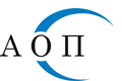 1000 София, ул. "Леге" 4e-mail: aop@aop.bgинтернет адрес: http://www.aop.bgОБЯВАза обществена поръчка на стойност по чл. 20, ал. 3 от ЗОП Номер на обявата: 49644/EPВъзложител: [Васил Тренев – изпълнителен директор на Софийска вода АД]Поделение (когато е приложимо): [……]Партида в регистъра на обществените поръчки: [00435]Адрес: [град София 1766, район Младост, ж. к. Младост ІV, ул. "Бизнес парк" №1, сграда 2А]Лице за контакт (може и повече от едно лица): [Елена Петкова]Телефон: [02 8122560]E-mail: [epetkova@sofiyskavoda.bg]Достъпът до документацията за поръчката е ограничен: [] Да [х] НеДопълнителна информация може да бъде получена от:[х] Горепосоченото/ите място/места за контакт [] Друг адрес: (моля, посочете друг адрес)Приемане на документи и оферти по електронен път: [] Да [х] НеОбект на поръчката:[х] Строителство[] Доставки[] УслугиПредмет на поръчката: Изпълнение на строежи: 1. „Рехабилитация, по технология „Облицовка с втвърдяване на място (CIPP)“, на уличен канал ф400 бетон по ул. „Каймакчалан” от съществуваща ревизионна шахта в кръстовището с ул. "Живко Николов" до съществуваща ревизионна шахта при  бул. "Ситняково";  кв. Подуяне, СО - район "Слатина"“2. „Рехабилитация, по технология „Облицовка с втвърдяване на място (CIPP), на уличен канал ф400 каменин по бул. „Христо Смирненски”, от съществуваща ревизионна шахта в кръстовището с ул. "Малуша" до съществуваща ревизионна шахта в кръстовището с ул. „Университетска”, СО - район „Лозенец”“Кратко описание: Изпълнение на строежи: 1. „Рехабилитация, по технология „Облицовка с втвърдяване на място (CIPP)“, на уличен канал ф400 бетон по ул. „Каймакчалан” от съществуваща ревизионна шахта в кръстовището с ул. "Живко Николов" до съществуваща ревизионна шахта при  бул. "Ситняково";  кв. Подуяне, СО - район "Слатина"“2. „Рехабилитация, по технология „Облицовка с втвърдяване на място (CIPP), на уличен канал ф400 каменин по бул. „Христо Смирненски”, от съществуваща ревизионна шахта в кръстовището с ул. "Малуша" до съществуваща ревизионна шахта в кръстовището с ул. „Университетска”, СО - район „Лозенец”“Основните планирани дейности за изпълнение на рехабилитацията са:Оразмеряване на облицовката – представяне на изчисления за дебелина на облицовката и  проводимост на тръбопровода след рехабилитацията. Технически изисквания към „Облицовка с втвърдяване на място (CIPP)”: стъклофибърна облицовка или облицовка от  полиестерен филц; минимална дебелина на стената 5.5мм.; облицовката да е оразмерена като самоносеща;Изготвяне на подробен работен график за изпълнение на дейностите и технологичната последователност на работа;Рехабилитацията се извършва по безизкопна технология, като всички необходими дейности се изпълняват през съществуващите ревизионни шахти;Въвеждане на временната организация за движение при изпълнение на строежа;CCTV обследване трасето на уличен канал, в обхвата на предвидената рехабилитация;Почистване с водна струя под високо налягане; Отстраняване на всички препятствия, отложения и /или коренови образувания, които стесняват сечението на канала, чрез специализирано оборудване / робот/;Рехабилитация на уличен канал  ф400 по технология „Облицовка с втвърдяване на място (CIPP)”Превключване на съществуващите канализационни отклонения към рехабилитирания канализационен клон и замонолитване /херметизация/ на връзките, чрез специализирано оборудване / робот/;Водочерпене по време на строителството с помпа над Q=300л/мин до Q=900л/минCCTV заснеме трасето на уличен канал ф400, в обхвата на изпълнената рехабилитация; Възстановяване на постоянната организация за движение.Място на извършване: гр. София, ул. „Каймакчалан“ кв. Подуяне, СО - район "Слатина" и бул. „Христо Смирненски”, СО - район „Лозенец”.Обща прогнозна стойност на поръчката (в лв., без ДДС): 100 861,00 лв. без ДДС, с включени 10% непредвидени разходи.Обособени позиции (когато е приложимо): [] Да [х] НеНомер на обособената позиция: [   ]Наименование: [……]   Прогнозна стойност (в лв., без ДДС): [   ]Забележка: Използвайте този раздел толкова пъти, колкото са обособените позиции.Условия, на които трябва да отговарят участниците (когато е приложимо): допълнителна информация - в преписката на процедурата, на профила на купувача, в т.ч.:Изисквания за личното състояние: Изискване:За участниците да не са налице основанията за отстраняване, посочени в чл. 54, ал. 1, и чл. 101, ал. 11 от ЗОП.Доказване: Участниците представят в офертата си декларации за липсата на горните основания за отстраняване.Декларацията за липсата на обстоятелствата по чл. 54, ал. 1, т. 1, 2 и 7 ЗОП се подписва от лицата, които представляват участника. Когато участникът се представлява от повече от едно лице, декларацията  за обстоятелствата по чл. 54, ал. 1, т. 3 – 6 ЗОП се подписва от лицето, което може самостоятелно да го представлява.Изискване:Не могат да участват в процедура за възлагане на обществена поръчка участници, за които важи забраната по чл.3, т.8 от Закона за икономическите и финансовите отношения с дружествата, регистрирани в юрисдикции с преференциален данъчен режим, контролираните от тях лица и техните действителни собственици /ЗИФОДРЮПДРКЛТДС/, освен ако не са приложими изключенията по чл.4 от същия закон.Доказване:Участниците представят в офертата декларация относно липсата на горното основание за отстраняване.Изискване:За участниците да не са налице основанията за отстраняване, посочени в чл. 55, ал. 1, т. 4 от ЗОП.Доказване: Участниците представят в офертата декларация относно липсата на горното основание за отстраняване.Изискване:За участниците да не са налице обстоятелствата по чл.69 от Закона за противодействие на корупцията и за отнемане на незаконно придобитото имуществоДоказване:Участниците представят в офертата декларация по чл. 69 от Закона за противодействие на корупцията и за отнемане на незаконно придобитото имуществоПравоспособност за упражняване на професионална дейност: Изискване: Участникът  трябва да е регистриран в Централен професионален регистър на строителя с правото да изпълнява строежи от четвърта група, трета категория.Доказване:Всеки участник следва да декларира, че е вписан в  Централен професионален регистър на строителя с право да изпълнява строежи от четвърта група, трета категория.Участникът, избран за изпълнител, представя преди сключване на договора копие от удостоверение за вписване в Централен професионален регистър на строителя с право да изпълнява строежи от четвърта група, трета категория.Икономическо и финансово състояние: не се изискваТехнически и професионални способности: Изисквания относно идентичен или сходен опит и тяхното доказване Изискване:Всеки участник трябва да има опит в рехабилитации, чрез облицовка с втвърдяване на място (CIPP), на канали - елементи на канализационните системи съгласно чл.1, ал.3 от НАРЕДБА № РД-02-20-8 ЗА ПРОЕКТИРАНЕ, ИЗГРАЖДАНЕ И ЕКСПЛОАТАЦИЯ НА КАНАЛИЗАЦИОННИ СИСТЕМИ (не се включват канали от вътрешни (площадкови) канализационни мрежи), за период от 5 години, считано до датата на подаване на офертата, с обща дължина над 100 линейни метра и диаметър – не по-малък от 400мм. Минимум един от  обектите по т. 1 да е изпълнен на територия на населено място категория „0“ и „1“, определени в приложение 2 „Категоризация на населените места“ със Заповед №РД-02-14-2021 от 14 август 2012 г. на МРРБ и изменения към нея, отразени със Заповед №РД-02-14-808 от 25 август 2014г. и Заповед №РД-02-14-704 от 13 септември 2016г. При участие с обекти, изпълнени извън територията на Р България, населените места, в които са изпълнени обектите трябва да бъдат с население над 60 000 жители.Поне един от обектите по т. 1 трябва да е рехабилитация, чрез облицовка с втвърдяване на място (CIPP), на канал, с дължина минимум 70 м. и диаметър - не по-малък от 400 мм.Доказване:Участникът представя списък (по образец) с успешно изпълнени и завършени за периода обхващащ предходните 5 години, считано до датата на подаване на оферта за участие, рехабилитации на канали, чрез Облицовка с втвърдяване на място (CIPP). Списъкът трябва да съдържа следната информация за всеки от изпълнените обекти: - наименование на обекта и номер на договора, дата на сключване и срок; - възложител; - място на изпълнение; - времеви период на изпълнение на строителството (в рамките на изискуемия); - параметри на канала (диаметър на тръбите, дължина на рехабилитирания участък);От списъка трябва да е видно изпълнението на изискванията от т. 1 до т.3. В случай че в списъка фигурират обекти, изпълнени от участника като част от обединение или като подизпълнител, участникът следва да декларира обхвата и техническите параметри на изпълнените от него работи. Когато в списъка е посочен обект, чието изпълнение е започнало преди периода обхващащ предходните 5 години, считано до датата на подаване на оферта за участие, то участникът следва да декларира обхвата и техническите параметри на изпълнената част, попадаща в изискуемия период.За всеки един от обектите от списъка участникът, избран за изпълнител, следва да представи удостоверение за добро изпълнение, издадено от съответния възложител, което съдържа стойността, датата, на която е приключило изпълнението, мястото, вида и обема на строителството, както и дали е изпълнено в съответствие с нормативните изисквания.Изисквания относно техническото оборудване, необходимо за изпълнение на поръчката и тяхното доказване.Изискване:Всеки участник трябва да разполага минимум със следното основно техническо оборудване, транспортни средства и механизация, с капацитет и мощност, подходящи за изпълнението на работите, предмет на обществената поръчка:Микробус –  1 брой;  Ел. генератор - 1 брой;Водна помпа - 3 броя, от които поне 1(една) да бъде с дебит минимум 900л/мин. и напор 8м; Инсталация с възможност за рехабилитация на тръбопровод чрез облицовка с втвърдяване на място (CIPP), с диаметър 400мм и дължина ≥75 м. – 1бр.;Машина за почистване вътрешната повърхност на тръбопроводи с водна струя под високо налягане и обсег на действие  ≥ 75 м – 1бр.;Оборудване за отстраняване на препятствия и възстановяване на сградни отклонения след рехабилитация / робот/ - 1бр.;CCTV апаратура, с възможност за визуална инспекция на тръбопровод с диаметър 400 мм и минимална дължина на заснемания участък на веднъж, не по-малко от 75 м. – 1бр.;Посочените основно техническо оборудване, механизация и транспортни средства да са в добро техническо състояние за изпълнението на работите, предмет на поръчката, като трябва да бъдат собствени на участника и/или да са му предоставени от трето лице.Доказване:Участникът представя Списък-декларация с наличното основно техническо оборудване, транспортни средства и механизация на Участника за изпълнението на поръчката. Списъкът трябва да съдържа информация относно техния вид, капацитет (в приложимите съгласно изискванията случаи) и собственост. Посочените в декларацията основно техническо оборудване, транспортни средства и механизация трябва да отговарят на изискванията и съответствието им с тези изисквания трябва да е видно в декларацията. В случай, че участникът е декларирал оборудване като ресурс на трето лице, следва да посочи в декларацията наименованието на третото лице и да представи доказателства, че при изпълнението на поръчката ще има на разположение ресурсите на третите лица.Изисквания относно лицата, които ще изпълняват поръчката и тяхното доказванеИзискване:Участникът трябва да разполага с персонал и/или с ръководен състав с определена професионална компетентност за изпълнение на поръчкатаМинимални изисквания:1.Всеки участник трябва да разполага с поне един постоянен екип включващ в състава си минимум:един шофьор с категория минимум СЕ;един квалифициран оператор на CCTV телевизионна апаратура за визуална инспекция на тръбопроводи, с опит в управлението на такава - мин. 1 г.; един квалифициран оператор на оборудване за отстраняване на препятствия и възстановяване /превключване/ на отклонения след рехабилитация /робот/, с опит с такава техника мин. 1г. пет квалифицирани оператори на оборудване за рехабилитация на тръбопроводи чрез облицовка с втвърдяване на място (CIPP), с опит с такова оборудване - мин. 4 г. 2.Всеки участник трябва да разполага с най-малко един технически ръководител, който да отговаря на изискването на чл. 163а, ал.4 от ЗУТ, за извършване на ръководството на строежа. Лицето да има професионален опит като технически ръководител - минимум 4 г.Доказване:Списък (по образец), включващ квалифицирания инженерно - технически персонал и работници, които ще отговарят за изпълнение на предмета на обществената поръчка, съгласно изискванията на Възложителя. В списъка следва да са посочени образованието или професионалната квалификация и професионалния  опит  на лицата, които ще отговарят за изпълнение на предмета на обществената поръчка. От информацията в списъка следва да е видно съответствието на предложения квалифициран инженерно-технически персонал и работници с изискванията посочени от Възложителя. Декларация, в която участникът потвърждава, че квалифицирания инженерно-технически персонал и работници ще бъдат реално ангажирани при изпълнението на обществената поръчка и няма да сменя лицата, посочени в офертата му, без предварително писмено уведомление до Възложителя. Участникът, избран за изпълнител, представя документи, които доказват професионалната компетентност на лицата, посочени в списъка.Изисквания относно прилаганата система за управление на качеството и опазване на околната среда, за дейностите, предмет на договораИзискване:Участникът трябва да има внедрена система за управление на качеството в съответствие с изискванията на ISO 9001 или еквивалент с обхват на сертификацията строителство, включващо строителството, предмет на поръчката.Доказване:Участникът декларира  прилагането на  система за управление на качеството в съответствие с изискванията на EN ISO 9001 или еквивалент.   Преди подписване на договора участникът, избран за изпълнител, следва да представи копие на валиден сертификат за внедрена система за осигуряване на качеството по ISO 9001 или еквивалент.Изискване:Участникът трябва да има внедрена система за управление на околната среда ISO 14001 или еквивалент с обхват на сертификацията строителство, включващо строителството, предмет на поръчката.Доказване:Участникът декларира  прилагането на  система за управление на околната среда ISO 14001 или еквивалент с обхват на сертификацията строителство, включващо строителството, предмет на поръчката.Преди подписване на договора участникът, избран за изпълнител, следва да представи копие на валиден сертификат за внедрена система за управление на околната среда ISO 14001 или еквивалент. Информация относно запазени поръчки  (когато е приложимо):[] Поръчката е запазена за специализирани предприятия или кооперации на хора с   увреждания или за лица, чиято основна цел е социалното интегриране на хора сувреждания или на хора в неравностойно положение[] Изпълнението на поръчката е ограничено в рамките на програми за създаване назащитени работни местаКритерий за възлагане:[] Оптимално съотношение качество/цена въз основа на:      [] Цена и качествени показатели      [] Разходи и качествени показатели [] Ниво на разходите[х] Най-ниска цена Показатели за оценка: (моля, повторете, колкото пъти е необходимо)В приложените Количествено-стойностни сметки са дадени видовете строително-монтажни работи, предмет на договора. Участникът следва да попълни предлаганата от него единична цена за всяка позиция в колона „Единична цена”. На оценка подлежи общата оферирана стойност за обекта - БЕЗ непредвидени разходи (поз. 15 от КСС 1 и поз. 15 от КСС 2), която се получава като се умножи единичната предложена цена по количеството за всяка позиция от КСС и произведенията се съберат. Участникът с най-ниска обща оферирана стойност - БЕЗ непредвидени разходи (поз. 15 от КСС 1 и поз. 15 от КСС 2) ще бъде класиран на първо място.Задължително се попълват всички позиции в КСС. В случай, че не е попълнена, която и да е позиция от КСС ще се счита, че Участникът не е попълнил коректно таблицата и предложението му няма да бъде оценявано.Срок за получаване на офертите:Дата: (дд/мм/гггг) [08.11.2019 г.]                      Час: (чч:мм) [16:30]Срок на валидност на офертите:5 месеца считано от датата, определена за краен срок за получаване на офертите.Срокът на валидност на офертите е времето, през което участниците са обвързани с условията на представените от тях оферти. Възложителят кани участниците да удължат срока на валидност на офертите, когато той не е изтекъл. Когато срокът е изтекъл, възложителят кани участниците да потвърдят валидността на офертите си за определен от него нов срок. Участник, който не удължи или не потвърди срока на валидност на офертата си, се отстранява от участие." Дата и час на отваряне на офертите:Дата: (дд/мм/гггг) [11.11.2019 г.]                      Час: (чч:мм) [10:00]Място на отваряне на офертите: [сградата на “Софийска вода” АД, град София 1766, район Младост, ж. к. Младост ІV, ул. "Бизнес парк" №1, сграда 2А]Информация относно средства от Европейския съюз:Обществената поръчка е във връзка с проект и/или програма, финансиран/а със средства от европейските фондове и програми:  [] Да [х] Не        Идентификация на проекта, когато е приложимо: [……]Друга информация (когато е приложимо): [……]Подаването и отварянето на оферти се осъществява на адрес: сграда на "Софийска вода" АД, град София 1766, район Младост, ж. к. Младост IV, ул. "Бизнес парк" №1, сграда 2А.При писмено искане, направено до три дни преди изтичането на срока за получаване на оферти, възложителят е длъжен най-късно на следващия работен ден да публикува в профила на купувача писмени разяснения по условията на обществената поръчка.Всички действия на възложителя към участниците са в писмен вид. Обменът на информация се извършва чрез факс, пощенска или друга куриерска услуга с препоръчана пратка с обратна разписка, по електронна поща, като съобщението, с което се изпраща, се подписва с електронен подпис съгласно изискванията на Закона за електронния документ и електронните удостоверителни услуги, или чрез комбинация от тези средства.С подаването на офертата се счита, че участниците се съгласяват с всички условия на възложителя, в т.ч. с определения от него срок на валидност на офертите и с проекта на договор. Изисквания към офертата и условия, на които следва да отговарят участниците, включително изискванията за финансови и икономически условия, технически способности и квалификация.Участниците трябва да направят оферта съгласно предоставени от Възложителя: Техническо задание към Договора, Количествено-стойностни сметки и Работни схеми.Ценовото предложение и декларациите трябва да са подписани от оторизираното за това лице. Представените копия на документи в офертата за участие следва да бъдат четливи и заверени от участника с гриф „Вярно с оригинала“.Документи от предложението на Участника, които са на чужд език, се прилагат заедно със заверен от Участника превод на български език.В представените от участника декларации не следва да се вписват лични данни, като ЕГН, номер на лична карта и др.Цените трябва да включват транспортните разходи до съответното място на изпълнение (DDP място за доставка/изпълнение (посочено в проекта на договор) съгласно Incoterms 2013), както и всички разходи и такси, платими от „Софийска вода“ АД. Изразете цените в български лева, без ДДС и до втория знак след десетичната запетая.Участници, подизпълнители и ползване на капацитета на трети лицаУчастник в обществената поръчка може да бъде всяко българско или чуждестранно физическо или юридическо лице или техни обединения, както и всяко друго образувание, което има право да изпълнява строителство, доставки или услуги съгласно законодателството на държавата, в която то е установено.Всеки участник в обществената поръчка има право да представи само една оферта. Лице, което участва в обединение или е дало съгласие да бъде подизпълнител на друг участник, не може да подава самостоятелно оферта за участие. В обществената поръчка едно физическо или юридическо лице може да участва само в едно обединение. Свързани лица не могат да бъдат самостоятелни участници в една и съща поръчка. Съгласно §2, т.45. от Допълнителни разпоредби на ЗОП, „Свързани лица“ са тези по смисъла на § 1, т.13 и 14 от допълнителните разпоредби на Закона за публичното предлагане на ценни книжа: а) лицата, едното от които контролира другото лице или негово дъщерно дружество;б) лицата, чиято дейност се контролира от трето лице;в) лицата, които съвместно контролират трето лице;г) съпрузите, роднините по права линия без ограничения, роднините по съребрена линия до четвърта степен включително и роднините по сватовство до четвърта степен включително.При участие на обединения, които не са юридически лица, съответствието с критериите за подбор се доказва от обединението участник, а не от всяко от лицата, включени в него, с изключение на съответна регистрация, представяне на сертификат или друго условие, необходимо за изпълнение на поръчката, съгласно изискванията на нормативен или административен акт и съобразно разпределението на участието на лицата при изпълнение на дейностите, предвидено в договора за създаване на обединението. Клон на чуждестранно лице може да е самостоятелен участник в поръчката, ако може самостоятелно да подава заявления за участие или оферти и да сключва договори съгласно законодателството на държавата, в която е установен. В случаите по горната точка, ако за доказване на съответствие с изискванията за икономическо и финансово състояние, технически и професионални способности клонът се позовава на ресурсите на търговеца, клонът представя доказателства, че при изпълнение на поръчката ще има на разположение тези ресурси. ПодизпълнителиУчастниците посочват в офертата подизпълнителите и дела от поръчката, който ще им възложат, ако възнамеряват да използват такива. В този случай те трябва да представят доказателство за поетите от подизпълнителите задължения. Подизпълнителите трябва да отговарят на съответните критерии за подбор съобразно вида и дела от поръчката, който ще изпълняват, и за тях да не са налице основания за отстраняване от процедурата. Изпълнителите сключват договор за подизпълнение с подизпълнителите, посочени в офертата. Възложителят изисква замяна на подизпълнител, който не отговаря на някое от условията по предходната точка поради промяна в обстоятелствата преди сключване на договора за обществена поръчка. Участниците могат да използват капацитета на трети лица, при спазване на следните изискванията:Участниците могат за конкретната поръчка да се позоват на капацитета на трети лица, независимо от правната връзка между тях, по отношение на критериите, свързани с икономическото и финансовото състояние, техническите и професионалните способности. По отношение на критериите, свързани с професионална компетентност и опит за изпълнение на поръчката, участниците могат да се позоват на капацитета на трети лица само ако тези лица ще участват в изпълнението на частта от поръчката, за която е необходим този капацитет. Третите лица трябва да отговарят на съответните критерии за подбор, за доказването на които участникът се позовава на техния капацитет и за тях да не са налице основанията за отстраняване от процедурата. Възложителят изисква от участника да замени посоченото от него трето лице, ако то не отговаря на някое от условията по предходната точка, поради промяна в обстоятелства преди сключване на договора за обществена поръчка. Когато участник в поръчката е обединение от физически и/или юридически лица, той може да докаже изпълнението на критериите за подбор с капацитета на трети лица при спазване на горните условия. В случай, че участникът се е позовал на капацитета на трето лице, за изпълнението на поръчката участникът и третото лице, чийто капацитет се използва за доказване на съответствие с критериите, свързани с икономическото и финансовото състояние носят солидарна отговорност. Съдържание на запечатаната непрозрачна опаковка с офертата:Предложение за изпълнение на поръчката в съответствие с техническите спецификации и изискванията на възложителя (по образец).Декларация по чл.54, ал.1, т.1, 2 и 7 от ЗОП (по образец).Декларация по чл.54, ал.1, т.3 - 6 от ЗОП (по образец).В случай, че участникът ще ползва подизпълнител/и или ресурс на трето лице или участникът е обединение, то декларациите по предходните две точки се представят от всяко от тези лица.Декларация по чл. 55, ал. 1, т. 4 от ЗОП (по образец). Декларация по чл. 101, ал.11 от ЗОП за липса на свързаност с друг участник (по образец). Декларация по чл.3, т. 8 и чл. 4 от Закона за икономическите и финансовите отношения с дружествата, регистрирани в юрисдикции с преференциален данъчен режим, контролирани от тях лица и техните действителни собственици (по образец).Декларация по чл. 69 от Закона за противодействие на корупцията и за отнемане на незаконно придобитото имущество (по образец).В случай че участникът е обединение, което не е юридическо лице, следва да представи копие от документ, от който да е видно правното основание за създаване на обединението, както и следната информация във връзка с обществената поръчка:-правата и задълженията на участниците в обединението;-разпределението на отговорността между членовете на обединението;-дейностите, които ще изпълнява всеки член на обединението. В документа следва да е определен партньор, който да представлява обединението за целите на обществената поръчка и трябва по безусловен начин да се удостовери, че участниците в обединението поемат солидарна отговорност за участието в обществената поръчка и за задълженията си по време на изпълнение на договора.Когато участникът се позовава на капацитета на трети лица, той трябва да може да докаже, че разполага с техните ресурси, като представи документи за поетите от третите лица задължения.Декларация от участника, че е вписан в  Централен професионален регистър на строителя с право да изпълнява строежи от четвърта група, трета категория.  Списък (по образец) с успешно изпълнени и завършени за периода обхващащ предходните 5 години, считано до датата на подаване на оферта за участие, рехабилитации на канали, чрез Облицовка с втвърдяване на място (CIPP). Списъкът трябва да съдържа следната информация за всеки от изпълнените обекти: - наименование на обекта и номер на договора, дата на сключване и срок; - възложител; - място на изпълнение; - времеви период на изпълнение на строителството (в рамките на изискуемия); - параметри на канала (диаметър на тръбите, дължина на рехабилитирания участък);От списъка трябва да е видно изпълнението на изискванията на Възложителя. В случай, че в списъка фигурират обекти, изпълнени от участника като част от обединение или като подизпълнител, участникът следва да декларира обхвата и техническите параметри на изпълнените от него работи. Когато в списъка е посочен обект, чието изпълнение е започнало преди периода обхващащ предходните 5 години, считано до датата на подаване на оферта за участие, то участникът следва да декларира обхвата и техническите параметри на изпълнената част, попадаща в изискуемия период.Списък-декларация с наличното основно техническо оборудване, транспортни средства и механизация на Участника за изпълнението на поръчката. Списъкът трябва да съдържа информация относно техния вид, капацитет (в приложимите съгласно изискванията случаи) и собственост. Посочените в декларацията основно техническо оборудване, транспортни средства и механизация трябва да отговарят на изискванията на Възложителя и съответствието им с тези изисквания трябва да е видно в декларацията. В случай че участникът е декларирал оборудване като ресурс на трето лице, следва да посочи в декларацията наименованието на третото лице и да представи доказателства, че при изпълнението на поръчката ще има на разположение ресурсите на третите лица.Списък (по образец), включващ квалифицирания инженерно - технически персонал и работници, които ще отговарят за изпълнение на предмета на обществената поръчка, съгласно изискванията на Възложителя. В списъка следва да са посочени образованието или професионалната квалификация и професионалния  опит  на лицата, които ще отговарят за изпълнение на предмета на обществената поръчка. От информацията в списъка следва да е видно съответствието на предложения квалифициран инженерно - технически персонал и работници с изискванията посочени от Възложителя.Декларация, в която участникът потвърждава, че квалифицирания инженерно-технически персонал и работници ще бъдат реално ангажирани при изпълнението на обществената поръчка и няма да сменя лицата, посочени в офертата му, без предварително писмено уведомление до Възложителя. Декларация от участника, че има внедрена система за управление на качеството в съответствие с изискванията на ISO 9001 или еквивалент с обхват на сертификацията строителство, включващо строителството, предмет на поръчката.Декларация от участника, че има внедрена система за управление на качеството в съответствие с изискванията на ISO 14001 или еквивалент с обхват на сертификацията строителство, включващо строителството, предмет на поръчката.Техническо предложение, съдържащо следната информация:Описание на предвидената технология за рехабилитация на канализационните клонове от вида „Облицовка с втвърдяване на място“ (CIPP) и използваните материали със съпътстващите ги документи;Изпълнението на рехабилитацията, като технологични процеси и последователност;Участникът трябва да представи попълнена таблица по образец, в която да оферира срок за окончателно приключване на строително-монтажните работи на обекта, включително изпитване на проводите и съоръженията и възстановяване на пътните настилки и околно пространство. Срокът за изпълнение на обект №1 „Рехабилитация, по технология „Облицовка с втвърдяване на място (CIPP)“, на уличен канал ф400 бетон по ул. „Каймакчалан” от съществуваща ревизионна шахта в кръстовището с ул. "Живко Николов" до съществуваща ревизионна шахта при  бул. "Ситняково";  кв. Подуяне, СО - район "Слатина"“ не може да е по-дълъг от 10 работни дни, а срокът за изпълнение на обект №2 „Рехабилитация, по технология „Облицовка с втвърдяване на място (CIPP), на уличен канал ф400 каменин по бул. „Христо Смирненски”, от съществуваща ревизионна шахта в кръстовището с ул. "Малуша" до съществуваща ревизионна шахта в кръстовището с ул. „Университетска”, СО - район „Лозенец” не може да бъде по-дълъг от 20 работни дни. Двата обекта могат да бъдат изпълнявани едновременно или последователно. В случай на последователно изпълнение, интервалът между приключването на първия и започването на втория, не може да бъде по-дълъг от 3 работни дни.Ценово предложение: Попълнени Количествено - стойностни сметки (КСС) от Раздел Б: ЦЕНИ И ДАННИ.Цените трябва да включват транспортните разходи до съответното място на изпълнение (DDP място за доставка/изпълнение (посочено в проекта на договор) съгласно Incoterms 2013), както и всички разходи и такси, платими от „Софийска вода“ АД. Цените следва да са в български лева, без ДДС и закръглени до втория знак след десетичната запетая. Задължително се попълват всички позиции в КСС. В случай, че не е попълнена, която и да е позиция от КСС ще се счита, че Участникът не е попълнил коректно таблицата и предложението му няма да бъде оценявано.Списък на документите, съдържащи се в опаковката с офертата, подписан от участника.Отстраняване на непълноти в подадените оферти Когато установи липса, непълнота или несъответствие на информацията, включително нередовност или фактическа грешка, или несъответствие с изискванията към личното състояние или критериите за подбор, комисията писмено уведомява участника, като изисква да отстрани непълнотите или несъответствията в срок 3 работни дни. Сключване на договор Възложителят сключва договор за обществена поръчка с определения изпълнител в 30-дневен срок от датата на определяне на изпълнителя. Възложителят може да сключи договор със следващия класиран участник, когато избраният за изпълнител участник откаже да сключи договор или не се яви за сключването му в определения от възложителя срок, без да посочи обективни причини. При подписване на договор за обществената поръчка с избрания изпълнител, последният е длъжен да предостави актуални документи, удостоверяващи липсата на основанията за отстраняване от обществената поръчка, както и съответствието с поставените критерии за подбор. Документите се представят и за подизпълнителите и третите лица, ако има такива. Доказване липсата на основания за отстраняване:за обстоятелствата по чл. 54, ал. 1, т. 1 ЗОП - свидетелство за съдимост;за обстоятелството по чл. 54, ал. 1, т. 3 ЗОП - удостоверение от органите по приходите и удостоверение от общината по седалището на възложителя и на участника;за обстоятелството по чл. 54, ал. 1, т. 6 и по чл. 56, ал. 1, т. 4 – удостоверение от органите на Изпълнителна агенция "Главна инспекция по труда".Доказване на съответствие с критериите за подбор:Доказателства за извършените дейности посочени в списъка с извършени дейности, във вид на удостоверение за добро изпълнение, издадено от съответния възложител, което съдържа стойността, датата, на която е приключило изпълнението, мястото, вида и обема на строителството, както и дали е изпълнено в съответствие с нормативните изисквания.Копие от Удостоверението за вписване в Централен професионален регистър на строителя, удостоверяващо правото на Участника да изпълнява строежи от четвърта група, трета категория. Документи, които доказват професионалната компетентност на лицата, посочени в списъка с предложения квалифициран инженерно - технически персонал и работници.Заверено от участника копие на валиден сертификат за регистрация по ISO 9001 или еквивалент, издаден от акредитиран орган, с обхват на сертификацията строителство, включващо строителството, предмет на поръчката.Заверено от участника копие на валиден сертификат за регистрация по ISO 14001 или еквивалент, издаден от акредитиран орган, с обхват на сертификацията строителство, включващо строителството, предмет на поръчката.Преди подписване на договора определеният за изпълнител представя гаранция за  изпълнение в размер на 5% (пет процента) от оферираната обща стойност за изпълнение на обществената поръчка с приспаднати непредвидените разходи в размер на 10% от предложената цена за строително-монтажните работи. Условията й са упоменати в проекта на договора. Гаранцията за обезпечаване на изпълнението се внася под формата на парична сума по банков път с платежно нареждане по сметка на "Софийска вода" АД: „Експресбанк“ АД, IBAN: BG28 TTBB 9400 1523 0569 25, BIC:TTBBBG22, като в основанието се посочва номерът на поръчката, или се представя неотменима безусловна банкова гаранция или застраховка, която обезпечава изпълнението чрез покритие на отговорността на изпълнителя.Всички разходи по гаранцията за изпълнение са за сметка на участника, избран за изпълнител. Участникът, избран за изпълнител, трябва да предвиди и заплати своите такси по откриване и обслужване на гаранциите така, че размерът на гаранцията да не бъде по-малък от определения в процедурата.В издадената банкова гаранция трябва да е посочено, че същата се подчинява на “Еднообразните правила за гаранции, платими при поискване” (URDG – Uniform Rules for Demand Guarantees) на Международната търговска камара (ICC), Париж и тяхната последна действаща публикация и ревизия.Когато участникът, избран за изпълнител на поръчката, е чуждестранно физическо или юридическо лице или техни обединения, документите по гаранцията за изпълнение се представят и в превод на български език. Когато определеният изпълнител е неперсонифицирано обединение на физически и/или юридически лица и възложителят не е предвидил в обявлението изискване за създаване на юридическо лице, договорът за обществена поръчка се сключва, след като изпълнителят представи пред възложителя заверено копие от удостоверение за регистрация по БУЛСТАТ или еквивалентни документи съгласно законодателството на държавата, в която обединението е установено.Други документи представяни преди сключване на договор:Споразумение за съвместно осигуряване на Здравословни и безопасни условия на труд (ЗБУТ)“ (по образец към проекто-договора).„Споразумение за съвместно осигуряване и изпълнение на нормативните изисквания по опазване на околна среда“ (по образец към проекто-договора).На 31.10.2019 г., от 11,00 ч. до 14,00 ч., се предоставя възможност на участниците за оглед на място на условията за изпълнение на рехабилитацията. Лицата, представители на участниците, които ще осъществяват огледа ще бъдат допуснати в съществуващите ревизионни шахти с писмено разрешение, при следните условия:Да декларират писмено, че са обучени за работа в ограничени пространства, съгласно Приложение № 1 към чл. 1, ал. 3 от Наредба №9 за осигуряване на ЗБУТ при експлоатация и поддържане на ВиК системи. След провеждане на начален инструктаж от представител на Възложителя;Да са оборудвани с необходимите за влизане в ограничени пространства собствени работно облекло и ЛПС (каска за работа в ограничени пространства, или за работа на височина; ботуши с ударозащитни бомбета, противопрободна подметка, противоплъзгащи (степен SRC); еднократни маски; ръкавици за механична защита).При интерес от страна на участниците за извършване на оглед на обекта, следва да се свържат с лицето за контакт от страна на Възложителя – инж. Явор Дилов, тел: +359 2 812 25 94.Указания за подаване на офертата: офертите се подават на български език в определения по-горе срок в запечатана, непрозрачна надписана опаковка в Деловодството на „Софийска вода“ АД, ул. „Бизнес парк“ №1, сграда 2А, ж. к. Младост 4, София 1766. Работното време на Деловодството на „Софийска вода“ АД е от 08:00 до 16:30 часа всеки работен ден.Върху опаковката с офертата участникът посочва наименованието на дружеството, адрес за кореспонденция, телефон, факс, имейл, предмет и номер на офертата, и адресира до вниманието на Елена Петкова - старши специалист отдел „Снабдяване”.Дата на настоящата обяваДата: (дд/мм/гггг) [25.10.2019]Възложител Трите имена: (Подпис и печат) [Васил Тренев]Длъжност: [Изпълнителния директор]/………………………………./…………………………………………………………….ИЗПЪЛНИТЕЛ/………………………………./Васил Борисов Тренев“Софийска вода“ АДВЪЗЛОЖИТЕЛ ПриоритетВреме за започване на работа на обекта не по-късно от:14ч.224 ч.33 работни дни45 работни дниТочки от Раздел В: Специфични условия на договоранеустойка при 1-во нарушение (лв.)неустойка при 2-ро нарушение (лв.)неустойка при 3-то и всяко следващо нарушение (лв.)точка1.13.1 и 1.13.250010003000Точки  1.13.3, 1.13.4, 1.13.5, 1.13.6, 1.13.7 100020004000N по редНаименование на показателяНормативендокумент,съгласнокойто трябва да сепроведеизпитванетоСтойност в зависимост от категорията надвижение и предназначението на пласта в пътната конструкцияN по редНаименование на показателяНормативендокумент,съгласнокойто трябва да сепроведеизпитванетоСтойност в зависимост от категорията надвижение и предназначението на пласта в пътната конструкцияГеометрични изискванияФорма на зърната, размер и плътност на зърнатаФракции;Зърнометричен състав;Плътност на зърната.БДС EN 933-1Съгласно изисквания за зърнометричен състав и/или общи изисквания на Национално приложение (NА) на БДС EN 13242:2002+А1:2007Геометрични изискванияСъдържание на фина фракция (частици с диаметър, по-малък от 0,063 mm)БДС EN 933-1Съгласно общите и допълнителните изисквания на Национално приложение (NА) на БДС EN 13242:2002+А1:2007 “СКАЛНИ МАТЕРИАЛИ ЗА НЕСВЪРЗАНИ И ХИДРАВЛИЧНО СВЪРЗАНИ СМЕСИ ЗА ИЗПОЛЗВАНЕ В СТРОИТЕЛНИ СЪОРЪЖЕНИЯ И ПЪТНО СТРОИТЕЛСТВО”Геометрични изискванияСъдържание на натрошени или отчупени зърнаБДС EN 933-5Съгласно общите и допълнителните изисквания на Национално приложение (NА) на БДС EN 13242:2002+А1:2007 “СКАЛНИ МАТЕРИАЛИ ЗА НЕСВЪРЗАНИ И ХИДРАВЛИЧНО СВЪРЗАНИ СМЕСИ ЗА ИЗПОЛЗВАНЕ В СТРОИТЕЛНИ СЪОРЪЖЕНИЯ И ПЪТНО СТРОИТЕЛСТВО”Геометрични изискванияСъдържание на напълно заоблени зърнаБДС EN 933-5Съгласно общите и допълнителните изисквания на Национално приложение (NА) на БДС EN 13242:2002+А1:2007 “СКАЛНИ МАТЕРИАЛИ ЗА НЕСВЪРЗАНИ И ХИДРАВЛИЧНО СВЪРЗАНИ СМЕСИ ЗА ИЗПОЛЗВАНЕ В СТРОИТЕЛНИ СЪОРЪЖЕНИЯ И ПЪТНО СТРОИТЕЛСТВО”Геометрични изискванияКоефициент на плоски зърнаБДС EN 933-3Съгласно общите и допълнителните изисквания на Национално приложение (NА) на БДС EN 13242:2002+А1:2007 “СКАЛНИ МАТЕРИАЛИ ЗА НЕСВЪРЗАНИ И ХИДРАВЛИЧНО СВЪРЗАНИ СМЕСИ ЗА ИЗПОЛЗВАНЕ В СТРОИТЕЛНИ СЪОРЪЖЕНИЯ И ПЪТНО СТРОИТЕЛСТВО”Геометрични изискванияКоефициент на форматаБДС EN 933-4Съгласно общите и допълнителните изисквания на Национално приложение (NА) на БДС EN 13242:2002+А1:2007 “СКАЛНИ МАТЕРИАЛИ ЗА НЕСВЪРЗАНИ И ХИДРАВЛИЧНО СВЪРЗАНИ СМЕСИ ЗА ИЗПОЛЗВАНЕ В СТРОИТЕЛНИ СЪОРЪЖЕНИЯ И ПЪТНО СТРОИТЕЛСТВО”Геометрични изискванияПясъчен еквивалентБДС EN 933-8Съгласно общите и допълнителните изисквания на Национално приложение (NА) на БДС EN 13242:2002+А1:2007 “СКАЛНИ МАТЕРИАЛИ ЗА НЕСВЪРЗАНИ И ХИДРАВЛИЧНО СВЪРЗАНИ СМЕСИ ЗА ИЗПОЛЗВАНЕ В СТРОИТЕЛНИ СЪОРЪЖЕНИЯ И ПЪТНО СТРОИТЕЛСТВО”Физични изискванияУстойчивост на дробимост чрез коефициента Лос АнжелосБДС EN 1097-2Съгласно общите и допълнителните изисквания на Национално приложение (NА) на БДС EN 13242:2002+А1:2007 “СКАЛНИ МАТЕРИАЛИ ЗА НЕСВЪРЗАНИ И ХИДРАВЛИЧНО СВЪРЗАНИ СМЕСИ ЗА ИЗПОЛЗВАНЕ В СТРОИТЕЛНИ СЪОРЪЖЕНИЯ И ПЪТНО СТРОИТЕЛСТВО”Физични изискванияУстойчивост на износванеБДС EN 1097-1Съгласно общите и допълнителните изисквания на Национално приложение (NА) на БДС EN 13242:2002+А1:2007 “СКАЛНИ МАТЕРИАЛИ ЗА НЕСВЪРЗАНИ И ХИДРАВЛИЧНО СВЪРЗАНИ СМЕСИ ЗА ИЗПОЛЗВАНЕ В СТРОИТЕЛНИ СЪОРЪЖЕНИЯ И ПЪТНО СТРОИТЕЛСТВО”Физични изискванияАбсорбция на вода/всмукванеБДС EN 1097-6Съгласно общите и допълнителните изисквания на Национално приложение (NА) на БДС EN 13242:2002+А1:2007 “СКАЛНИ МАТЕРИАЛИ ЗА НЕСВЪРЗАНИ И ХИДРАВЛИЧНО СВЪРЗАНИ СМЕСИ ЗА ИЗПОЛЗВАНЕ В СТРОИТЕЛНИ СЪОРЪЖЕНИЯ И ПЪТНО СТРОИТЕЛСТВО”Химични изискванияСъстав, съдържание:Класификация на едри рециклирани добавъчни материали;Водоразстворими соли - Хлориди, сулфати; Киселинноразтворими сулфати;Обща сяра;Компоненти, които променят скоростта на свързване и втвърдяване на хидравлично свързани материали.БДС EN 1744-1Съгласно общите и допълнителните изисквания на Национално приложение (NА) на БДС EN 13242:2002+А1:2007 “СКАЛНИ МАТЕРИАЛИ ЗА НЕСВЪРЗАНИ И ХИДРАВЛИЧНО СВЪРЗАНИ СМЕСИ ЗА ИЗПОЛЗВАНЕ В СТРОИТЕЛНИ СЪОРЪЖЕНИЯ И ПЪТНО СТРОИТЕЛСТВО”Химични изискванияРадиоактивно излъчванеСъгласно общите и допълнителните изисквания на Национално приложение (NА) на БДС EN 13242:2002+А1:2007 “СКАЛНИ МАТЕРИАЛИ ЗА НЕСВЪРЗАНИ И ХИДРАВЛИЧНО СВЪРЗАНИ СМЕСИ ЗА ИЗПОЛЗВАНЕ В СТРОИТЕЛНИ СЪОРЪЖЕНИЯ И ПЪТНО СТРОИТЕЛСТВО”Химични изискванияОпасни вещества:Отделяне на тежки метали;Отделяне на други опасни вещества – полиароматни въглероди и други.Идентификация на изходния материал;Управление на производството;Съгласно общите и допълнителните изисквания на Национално приложение (NА) на БДС EN 13242:2002+А1:2007 “СКАЛНИ МАТЕРИАЛИ ЗА НЕСВЪРЗАНИ И ХИДРАВЛИЧНО СВЪРЗАНИ СМЕСИ ЗА ИЗПОЛЗВАНЕ В СТРОИТЕЛНИ СЪОРЪЖЕНИЯ И ПЪТНО СТРОИТЕЛСТВО”Изисквания за дълготрайностУстойчивост на изветрянеБДС EN 1367-3Съгласно общите и допълнителните изисквания на Национално приложение (NА) на БДС EN 13242:2002+А1:2007 “СКАЛНИ МАТЕРИАЛИ ЗА НЕСВЪРЗАНИ И ХИДРАВЛИЧНО СВЪРЗАНИ СМЕСИ ЗА ИЗПОЛЗВАНЕ В СТРОИТЕЛНИ СЪОРЪЖЕНИЯ И ПЪТНО СТРОИТЕЛСТВО”Изисквания за дълготрайностМразоустойчивостБДС EN 1367-2Съгласно общите и допълнителните изисквания на Национално приложение (NА) на БДС EN 13242:2002+А1:2007 “СКАЛНИ МАТЕРИАЛИ ЗА НЕСВЪРЗАНИ И ХИДРАВЛИЧНО СВЪРЗАНИ СМЕСИ ЗА ИЗПОЛЗВАНЕ В СТРОИТЕЛНИ СЪОРЪЖЕНИЯ И ПЪТНО СТРОИТЕЛСТВО”Земно механични показатели на стр. почвиКалифорнийски показател за носимоспособност CBR след 4-дневно киснене на почвени проби, уплътнени до плътност, равна на 98 % от максималната обемна плътност на скелета, съгласно БДС EN 13286-2 (CBRmin)“Норми запроектиране напътища”,“Норми запроектиране напътища”,Земно механични показатели на стр. почвиПоказател на пластичност“Норми запроектиране напътища”,“Норми запроектиране напътища”,Фракция ммОтвор на ситата, мм6331,51684210-63Преминали количества в %100-85 5565 3550 2240 1535 1020 0100-85 5568 3560 2247 16409355100-90 50753060 2045 13358255Фракция ммОтвор на ситата, мм4522,411,25,6210,50-45Преминали количества в%100-85 5565 3550 2240 1535 1020 0100-85 5568 3560 2247 1640 9355100-90 5075 3060 2045 13358255Фракция ммОтвор на ситата, mm6331,51684210-63Преминали количества в%10090 5075 3060 15-350-Фракция ммОтвор на ситата, mm4522,411,25,6210,50-45Преминали количества в%10090 5075 3060 15-350-Фракция ммОтвор на ситата, mm6331,51684210-63Преминали количества в%10090 5075 3060 15-350-Фракция ммОтвор на ситата, mm4522,411,25,6210,50-45Преминали количества в%10090 5075 3060 15-350-Наименование на подизпълнителя/трето лице, ЕИК/ЕГНОбхват на дейностите, които ще извършваРазмер на участието на подизпълнителя в %    от стойността на поръчкатаУчастникСрок за изпълнение на работите за обект №1, предлаган от участника, в работни дни (не може да бъде по-дълъг от 10 раб.дни)Срок за изпълнение на работите за обект №2, предлаган от участника, в работни дни (не може да бъде по-дълъг от 20 раб.дни)Име , Фамилия на техническия ръководителОбразование (вкл. номер и издател на диплома за завършено образование) Професионален  опит/години/123Име на служителяПозиция, която ще изпълнява лицето съобразно изискванията на възложителя (монтажник, шофьор, заварчик и т.н.)Професионална квалификация(вкл. номер и издател на удостоверение или свидетелство за правоспособност)Професионален  опит/години/1234Наименование на обекта и № на договора; дата на сключване и срок (съгласно договора)Място на изпълнениеПериод на строителство Диаметър на канала; дължина на рехабилитирания участъкВъзложител12345